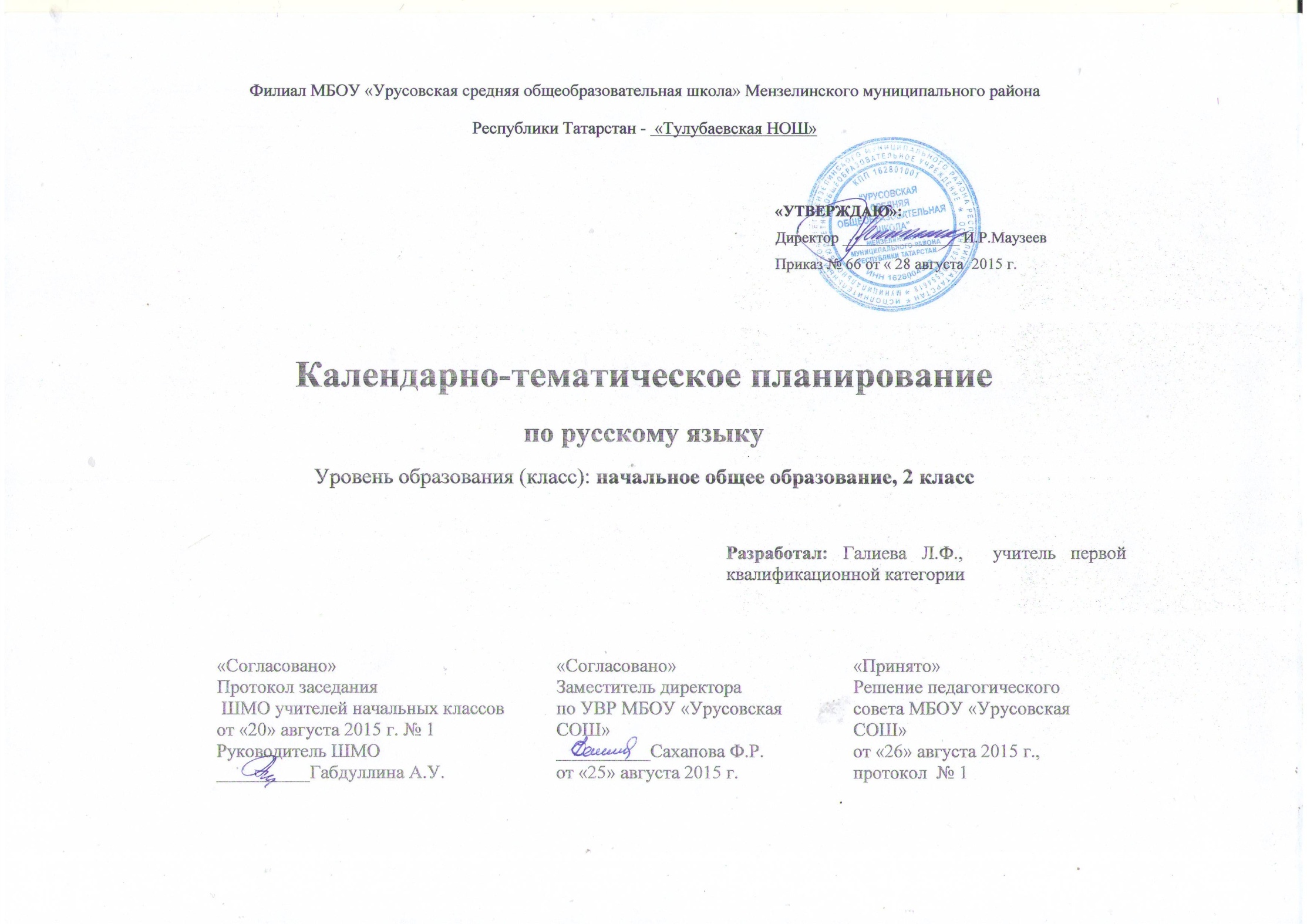 Плановых контрольных уроков ……5…ч.Административных контрольных уроков  - …1.. ч.КТП  по русскому языку разработано на основе :-Планируемых результатов начального общего образования.-Примерной основной образовательной программы.-Основной образовательной программы НОО МБОУ «Урусовская СОШ».-Авторской программы М.Л. Каленчук,  Н. А. Чураковой, О.В. Малаховской, Т.А. Байковой, Н.М. Лавровой  -   «Программы по учебным предметам»,  М.:  Академкнига/учебник , 2011 г. – Ч.1: 240 с)Учебник:Чуракова Н.А.Русский язык.2класс: Учебник. В 3 ч. –М.: Академкнига/    Учебник,    2012Дополнительная литература:Байкова Т.А., Ерышева Е.Р., Малаховская О. В. Тетрадь для самостоятельной работы №1 и № 2. 2 класс.-М.: Академкнига/Учебник,2015.Н.М.Лаврова Тетрадь для проверочных работ 2класс М.: Академкнига/Учебник,2015А.А.Коржукова Поурочные разработки по русскому языку.	Количество итоговых контрольных работ по русскому языку (диктанты с грамматическим заданием)ДиктантОценка письменных работ по русскому языкуДиктант«5» - за работу, в которой нет ошибок.«4» - за работу, в которой допущение 1-2 ошибки. «3» - за работу, в которой допущено 3-5 ошибок. «2» - за работу, в которой допущено более 5 ошибок. Учет ошибок в диктанте: Повторная ошибка в одном и том же слове считается за 1ошибку (например, ученик дважды в слове «песок» написал вместо «е» букву «и»). Ошибки на одно и то же правило, допущенные в разных словах, считаются как две ошибки (например, ученик написал букву «т» вместо «д» в слове «лошадка» и букву «с» вместо «з» в слове «повозка». Ошибкой считается:Нарушение орфографических правил при написании слов, включая ошибки на пропуск, перестановку, замену и вставку лишних букв в словах; Неправильное написание слов, не регулируемых правилами, круг которых очерчен программой каждого класса (слова с непроверяемыми написаниями); Отсутствие знаков препинания, изученных в данный момент в соответствии с программой; отсутствие точки в конце предложения не считается за ошибку, если следующее предложение написано с большой буквы. Примечание:При оценке контрольной работы учитывается в первую очередь правильность ее выполнения. Исправления, которые сделал учащийся, не влияют на оценку (за исключением такого вида работ, как контрольное списывание). Учитывается только последнее написание. Оформление работы так же не должно влиять на оценку, ибо в таком случае проверяющий работу может быть недостаточно объективным. При оценивании работы учитель принимает во внимание каллиграфический навык. При оценивании работы принимается во внимание не только количество, но и характер ошибок. Грамматическое задании«5» - без ошибок. «4» - правильно выполнено не менее 3/4 заданий. «3» - правильно выполнено не менее 1/2 заданий. «2» - правильно выполнено менее 1/2 заданий. Контрольное списываниеСловарный диктантТест«5» - верно выполнено более 3/4 заданий.«4» - верно выполнено 3/4 заданий. «3» - верно выполнено 1/2 заданий. «2» - верно выполнено менее 1/2 заданий. Изложение«5» - правильно и последовательно воспроизведен авторский текст, нет речевых и  орфографических ошибок, допущено 1-2 исправления. «4» - незначительно нарушена последовательность изложения мыслей, имеются единичные (1-2) фактические и речевые неточности, 1-2 орфографические ошибки,1-2 исправления. «3» - имеются некоторые отступления от авторского текста, допущены отдельные нарушения в последовательности изложения мыслей, в построении 2-3 предложений, беден словарь, 3-6 орфографических ошибки и 1-2 исправления. «2» - имеются значительные отступления от авторского текста, пропуск важных эпизодов, главной части, основной мысли и др., нарушена последовательность изложения мыслей, отсутствует связь между частями, отдельными предложениями, крайне однообразен словарь, 7-8 орфографических ошибок, 3-5 исправлений. «1» - совсем не передан авторский текст, 9 и более орфографических ошибок. ПримечаниеУчитывая, что данный вид работ в начальной школе носит обучающий характер, неудовлетворительные оценки выставляются только за «контрольные» изложения. Объем текстов для изложения должен быть примерно на 15-20 слов больше объема текстов диктанта.Во 2-3 классах выводится одна общая отметка. Можно оценивать двумя отметками. В 4 классе работа по развитию речи оценивается только двумя отметками: одна – за содержание, вторая – за грамотность. Критерии оценки такие же, как и при оценке диктанта.1.Прочитай предложение, чтобы понять и запомнить его (орфоэпическое чтение). 2. Повтори предложение, не глядя в текст, чтобы проверить, запомнил ли ты его. 3. Выдели орфограммы в списываемом предложении. 4. Прочитай предложение так, как оно записано, то есть так, как будешь его себе диктовать (орфографическое чтение). 5. Повтори, глядя в текст, предложение так, как будешь его писать. 6. Пиши, диктуя себе, как проговаривал два последних раза. 7. Проверь написанное предложение, отмечая дужками слоги в словах. 8. Подчеркни орфограммы в словах.Планируемые результаты освоения предметаВ результате изучения курса русского языка по данной программе у второклассника будут сформированы предметные (лингвистические) знания и умения, предусмотренные программой, а также личностные и метапредметные (регулятивные, познавательные, коммуникативные) универсальные учебные действия как основа умения учиться.Личностные результатыУ второклассника будут сформированы:первичное представление о русском языке как языке его страны;осознание языка как средства общения; элементы коммуникативного, социального и учебно-познавательного мотивов изучения русского языка, представление о богатых его
возможностях, осознание себя носителем этого языка;понимание того, что ясная, правильная речь - показатель культуры человека; желание умело пользоваться русским языком и элементы сознательного отношения к своей речи, контроля над ней.Второклассник получит возможность для формирования:понимания значимости хорошего владения русским языком, развития коммуникативного и учебно-познавательного мотивов его освоения;познавательного интереса к русскому языку;сознательного отношения к качеству своей речи.Метапредметные результатыРегулятивные УУДВтороклассник научится:принимать учебную задачу;планировать (в сотрудничестве с учителем или самостоятельно, в том числе во внутренней речи) свои действия для решения задачи;действовать по намеченному плану, а также по инструкциям, содержащимся в источниках информации: речь учителя, учебник и т.д.;- выполнять учебные действия в материализованной,  речевой или умственнойформе; использовать речь для регуляции своих действий;оценивать свои достижения.Второклассник получит возможность научиться:в сотрудничестве с учителем ставить новые учебные задачи и осуществлять действия для реализации замысла;-проявлять познавательную инициативу в учебном сотрудничестве; оценивать свои достижения, осознавать трудности,понимать их причины, планировать действия для преодоления затруднений и выполнять их.Познавательные УУДВтороклассник научится:- осознавать познавательную задачу, целенаправленно слушать (учителя, одноклассников), решая её;-  находить в тексте необходимые сведения, факты и другую информацию, представленную в явном виде;- самостоятельно находить нужную информацию в материалах учебника, в обязательной учебной литературе, использовать её для решения учебно-познавательных задач;- пользоваться знакомыми лингвистическими словарями, справочниками;-  понимать информацию, представленную в изобразительной, схематичной форме; переводить её в словесную форму;- владеть общими способами решения конкретных лингвистических задач;-  осуществлять анализ, синтез, сравнение, классификацию языкового материала по заданным критериям;- строить несложные рассуждения, делать выводы, формулировать их.Второклассник получит возможность научиться:- осуществлять поиск необходимой информации в дополнительных доступных источниках (справочниках, учебно-познавательных книгах и др.);- делать небольшие выписки из прочитанного для практического использования;- осуществлять выбор способа решения конкретной языковой или речевой задачи.Коммуникативные УУДВтороклассник научится:-  участвовать в диалоге, в общей беседе, выполняя принятые правила речевого поведения (не перебивать, выслушивать собеседника, стремиться понять его точку зрения и т.д.);- задавать вопросы, отвечать на вопросы других;- понимать зависимость характера речи (отбора содержания и его организации, выбора языковых средств) от задач и ситуации общения (сообщить, объяснить что-то или словами нарисовать увиденное, показать действия или признаки);-  поздравить кого-то или научить чему-то (в устной или письменной форме, адресат взрослый или сверстник и т.д.);- выражать свои мысли, чувства в словесной форме, ориентируясь на задачи и ситуацию общения, соблюдая нормы литературного языка, заботясь о ясности, точности выражения мысли;-  осознавать, высказывать и обосновывать свою точку зрения; стараться проявлять терпимость по отношению к другим точкам зрения;-  вступать в учебное сотрудничество с одноклассниками, участвовать в совместной деятельности, оказывать взаимопомощь, осуществлять взаимоконтроль, проявлять доброжелательное отношение к партнёрам;- строить небольшие монологические высказывания с учётом ситуации общения и конкретных речевых задач, выбирая для них соответствующие языковые средства.Второклассник получит возможность научиться:- начинать диалог, беседу, завершать их, соблюдая правила вежливости;- оценивать мысли, советы, предложения других людей, принимать их во внимание и пытаться учитывать в своей деятельности;- инициировать совместную деятельность, распределять роли, договариваться с партнёрами о способах решения возникающих проблем;- создавать высказывания разных видов (в устной и письменной форме) для решения различных коммуникативных задач, адекватно строить их и использовать в них разнообразные средства языка. -	соблюдать требования каллиграфии при письме, аккуратно и, по возможности, красиво оформлять свои записи.В области формирования языковых умений (фонетика и графика) второклассник научится:различать понятия «звук» и «буква»;определять характер каждого звука в слове (в объёме изученного), характеризовать
звуки словесно и схематически (при предъявлении слова звучащим или написанным);сравнивать и классифицировать указанные звуки речи по заданным параметрам;
анализировать и группировать слова по указанным характеристикам звуков;объяснять случаи несовпадения количества звуков и букв;объяснять выбор способа обозначения буквами твёрдости-мягкости согласных и звука [и1]; правильно обозначать твёрдость-мягкость согласных и звук [и1] при письме;определять количество слогов в слове и их границы (на основе освоенных критериев);определять в слове ударный слог; сравнивать и классифицировать слова по их слоговому составу, по расположению ударного слога, по количеству безударных слогов;правильно называть буквы алфавита, располагать буквы и слова по алфавиту; использовать знание алфавита при работе со словарями;пользоваться при письме небуквенными графическими средствами: пробелом между
словами, знаком переноса, абзацным отступом (красной строкой).Второклассник получит возможность научиться:обозначать звуковой состав слова с помощью элементарной транскрипции;сравнивать, классифицировать звуки по самостоятельно определённым характеристикам;классифицировать слова с точки зрения их звуко-буквенного состава по самостоятельно определённым критериям;письменно выполнять полный звуко-буквенный анализ слова.В области словообразования второклассник научится:владеть опознавательными признаками однокоренных слов для их выявления; отличать однокоренные слова от форм одного и того же слова, от синонимов и слов с омонимичными корнями;выполнять общий способ действия для выделения в слове окончания, корня, притавки, суффикса; находить эти части в словах с однозначно выделяемыми морфемами;конструировать слова из заданных частей слова.Второклассник получит возможность научиться:выделять в словах основу (в простых случаях), понимать роль каждой из её частей
(корня, приставки, суффикса) в передаче лексического значения слова (без термина);отличать от других сложные слова, выделять в них два корня;понимать значения, вносимые в слово суффиксами и приставками (в пределах накопленного опыта), образовывать слова с этими морфемами для передачи соответствующего
значения;правильно употреблять отдельные приставки, соотнося их с предлогами (в объёме
программы);самостоятельно подбирать слова к предложенной модели;выполнять полный разбор слов по составу (в соответствии с освоенным способом
действия), выделять в слове нулевое окончание.В области лексики второклассник научится:осознавать, что понимание значения слов - обязательное условие их умелого использования в устной и письменной речи;спрашивать о значении слов или обращаться к толковому словарю;распознавать среди предложенных слов синонимы и антонимы (простые случаи);стараться не допускать в письменной речи неоправданных повторов слов.Второклассник получит возможность научиться:- выяснять значения незнакомых слов в доступных источниках (у взрослых, в толковых словарях для младших школьников); определять значение слова по тексту;-  наблюдать за использованием синонимов и антонимов в речи; подбирать к предложенным словам 1-2 синонима, антоним;- понимать, что в языке есть слова с одним значением или несколькими, что слова могут употребляться в прямом или переносном значении.В области синтаксиса и пунктуации второклассник научится:- различать виды предложений по цели (повествовательные, вопросительные, побудительные) и интонации (восклицательные и невосклицательные); находить такие предложения в тексте; строить разные по цели и интонации предложения;- пользоваться бессоюзной связью, союзами и, а, но; ставить запятые перед союзами а, но, при бессоюзной связи («при перечислении»);- проводить синтаксический анализ простого предложения (ясной структуры): характеризовать его по цели, интонации.Второклассник получит возможность научиться:- строить вопросы со словом «почему» и ответы на них;- строить ответы на вопросы с учётом логического ударения;- создавать побудительные предложения со значением просьбы, пожелания.В области формирования орфографических умений второклассник научится:- по освоенным опознавательным признакам обнаруживать орфограммы (в зрительно воспринимаемом тексте и на слух);- определять разновидности орфограмм и соотносить их с определёнными правилами (в освоенных пределах);- разграничивать орфограммы на изученные правила и неизученные;-  пользоваться приёмом сознательного пропуска буквы на месте орфограммы (письмом с «окошками») как средством проявления орфографического самоконтроля и орфографической рефлексии по ходу письма;- применять изученные орфографические правила (в объёме программы);-  пользоваться орфографическим словарём учебника для решения вопросов письма на месте непроверяемых орфограмм;- писать слова с непроверяемыми орфограммами (в изученном объёме);- списывать и писать под диктовку текст объёмом до 45-55 слов;- проверять написанное и вносить коррективы.Второклассник получит возможность научиться:- обнаруживать изученные орфограммы в предъявленной и собственной записи;-  применять несколько дополнительных орфографических правил (в соответствии с программой);- эффективно осуществлять проверку написанного, обнаруживать и аккуратно исправлять все допущенные орфографические и пунктуационные ошибки.Контрольно-измерительные материалыпо учебному предмету «Русский язык»2 класс2015-2016 учебный годМониторинговый инструментарий для осуществления текущего контроляпо русскому языку за 2 класс                                                                     Контрольная работа№1Пояснительная запискаЗадания контрольной работы во 2 классе по программе базового курса Русский язык» для начальной школы (автор Н.А.Чуракова). Программа составлена в соответствии с учётом требований ФГОС и программным материалом 2 класса.  Данный материал направлен на обобщение и контроль пройденного материала. Контрольная работа  включает в себя задания по следующим разделам: «Фонетика и орфоэпия», «Орфография и пунктуация», «Синтаксис»Работа состоит из 2 заданий.        КОНТРОЛЬНЫЙ ДИКТАНТ № 1    (входящий) Цель: проверить сформированность навыков письма и правописания за 1 классВходной диктант второго класса  является итоговым диктантом первого класса.Диктант                                                                                                                                                                                                                                                            На лугу    Ушла шумная весна. Настали жаркие летние деньки. На лугу пасутся коровы. В траве гудят шмели. Хорошо летом на лугу!    Грамматическое задание1) Найти и подчеркнуть в третьем предложении основу.2) Данные слова разделить на слоги, определить количество букв и звуков: деньки, коровыКритерии оцениванияДиктант. «5» - за работу, в которой нет ошибок.«4» - за работу, в которой допущение 1-2 ошибки. «3» - за работу, в которой допущено 3-5 ошибок. «2» - за работу, в которой допущено более 5 ошибок. Грамматическое задании«5» - без ошибок. «4» - правильно выполнено не менее 3/4 заданий. «3» - правильно выполнено не менее 1/2 заданий. «2» - правильно выполнено менее 1/2 заданий.Использованная литература: А.А.Коржукова  Методическое пособие к УМК Н.А.Чураковой/.-М.:ВАКО 2012.-17с.Контрольная работа№2Пояснительная запискаЗадания контрольной работы во 2 классе по программе базового курса Русский язык» для начальной школы (автор Н.А.Чуракова). Программа составлена в соответствии с учётом требований ФГОС и программным материалом 2 класса.  Данный материал направлен на обобщение и контроль пройденного материала. Контрольная работа  включает в себя задания по следующим разделам: «Фонетика и орфоэпия», «Орфография и пунктуация», «Синтаксис»Работа состоит из 2 заданий. ЦЕЛЬ:  проверить навыки грамотного письма, умение правильно оформлять работу	ДиктантЗимний сон    Город устал. Спит. Спят школы. Парки дремлют. У пруда берёзы тихо шепчут. Идёт снег. Луна шлёт свет на землю. Она серебрит снег. Снег ждёт утро. Ему будут рады дети.    Грамматическое задание1) Выписать родственные слова, выделить окончание, основу и корень слов: гора, дубовая, горка, горный, дуб2) Найти и подчеркнуть в пятом предложении основу.Административная контрольная работа№3Пояснительная запискаЗадания контрольной работы во 2 классе по программе базового курса Русский язык» для начальной школы (автор Н.А.Чуракова). Программа составлена в соответствии с учётом требований ФГОС и программным материалом 2 класса.  Данный материал направлен на обобщение и контроль пройденного материала. Контрольная работа  включает в себя задания по следующим разделам: «Фонетика и орфоэпия», «Орфография и пунктуация», «Синтаксис»Работа состоит из 2 заданий. ЦЕЛЬ:  проверить навыки грамотного письма, умение правильно оформлять работуЗадания контрольной работыДиктант.Репа	Сейчас репа редкая гостья у нас на столах. Раньше блюда из репы были любимыми. Из репы делали начинку для пирогов. Репу парили. Репяными щами угощали гостей. Есть и сказка про репку. Её любят все малыши. (По Н.М.Родиной)  (35 слов)Слова для справок: сейчас, репяными.Примечание. Выделенные написания чётко (орфографически) проговариваются учителем.ГРАММАТИЧЕСКОЕ ЗАДАНИЕ1. В 4-ом и последнем предложениях найди и подчеркни слова-названия действий. Запиши над ними вопросы, на которые они отвечают.2. Подчеркни в тексте три слова с безударным гласным в корне , который можно проверить. Запиши столбиком проверочные слова к ним, а рядом подчёркнутые тобой слова.Критерии оцениванияДиктант. «5» - за работу, в которой нет ошибок.«4» - за работу, в которой допущение 1-2 ошибки. «3» - за работу, в которой допущено 3-5 ошибок. «2» - за работу, в которой допущено более 5 ошибок. Грамматическое задании«5» - без ошибок. «4» - правильно выполнено не менее 3/4 заданий. «3» - правильно выполнено не менее 1/2 заданий. «2» - правильно выполнено менее 1/2 заданий.Использованная литература    Н.М.Лаврова. Русский язык: Сборник  проверочных и контрольных  работ .1-2 классы [Текст]: Методическое пособие/ Н.М.Лаврова.-М.:Академкнига/Учебник, 2011http://www.proshkolu.ru/Контрольная работа№4Пояснительная запискаЗадания контрольной работы во 2 классе по программе базового курса Русский язык» для начальной школы (автор Н.А.Чуракова). Программа составлена в соответствии с учётом требований ФГОС и программным материалом 2 класса.  Данный материал направлен на обобщение и контроль пройденного материала. Контрольная работа  включает в себя задания по следующим разделам: «Фонетика и орфоэпия», «Орфография и пунктуация», «Синтаксис»Работа состоит из 2 заданий. ЦЕЛЬ:  проверить навыки грамотного письма, умение правильно оформлять работуЗадания контрольной работыДиктант.Во дворе.С неба падал мокрый снежок. Ребята побежали во двор и стали лепить из снега фигурки.  Коля слепил снеговика с метлой в руке. Женя выстроил домик с окошками изо льда. У Толи получился хороший Дед Мороз. Всем было весело.Грамматическое задание1вариант1.Найди и подчеркни  родственные слова. Поставь их в начальную форму и запиши. Выдели в них корни.2.Во втором предложении подчеркни все трудные случаи письма.2вариант1.Найди и покажи  стрелками  в 1-м предложении словосочетания  из слова-названия предмета и слова-названия признака. Правильно нарисуй стрелки.2.В 4-м предложении подчеркни основу предложения.Критерии оцениванияДиктант. «5» - за работу, в которой нет ошибок.«4» - за работу, в которой допущение 1-2 ошибки. «3» - за работу, в которой допущено 3-5 ошибок. «2» - за работу, в которой допущено более 5 ошибок. Грамматическое задании«5» - без ошибок. «4» - правильно выполнено не менее 3/4 заданий. «3» - правильно выполнено не менее 1/2 заданий. «2» - правильно выполнено менее 1/2 заданий.Использованная литература     Н.М.Лаврова. Русский язык: Сборник  проверочных и контрольных  работ .1-2 классы [Текст]: Методическое пособие/ Н.М.Лаврова.-М.:Академкнига/Учебник, 2011.http://www.proshkolu.ru/Примерный текст контрольной работы для промежуточной аттестации №5.Пояснительная запискаЗадания контрольной работы для промежуточной аттестации во 2 классе по программе базового курса Русский язык» для начальной школы (автор Н.А.Чуракова). Программа составлена в соответствии с учётом требований ФГОС и программным материалом 2 класса.  Данный материал направлен на обобщение и контроль пройденного материала. Контрольная работа  включает в себя задания по следующим разделам: «Фонетика и орфоэпия», «Орфография и пунктуация», «Синтаксис». «Состав слова».Работа состоит из 2 заданий. ЦЕЛЬ: проверить умения учащихся писать и оформлять предложения, правильно писать слова со знакомыми орфограммами.Задания контрольной работыДиктант.Что едят птицы?	Много птиц живёт на Земле.  Лесные птицы  клюют зёрна. Морские – ловят рыбу⃰. 	Клёст  достаёт из шишки семена . чайки и цапли - рыболовы⃰ . вороны едят зерно, улиток, арбузы и дыни.	Птицы очень прожорливы. Синичка может съесть столько, сколько весит сама⃰.                                                                             (По Н.И.Сладкову)     (38 слов)	Слова для справок: прожорливы, семена.	Примечание. Сообщается о постановке тире запятой в предложениях, отмеченных звёздочкам,а также о написании заглавной буквы в слове «Земля» (название планеты)ГРАММАТИЧЕСКОЕ ЗАДАНИЕВариант №11. Выдели основы во 2-м и 4-м предложениях.2. Покажи , от каких слов образованы слова лесной, морской:лесной                   …морской                  …Вариант №21. Найди в тексте и подчеркни волнистой линией сложное слово. Выдели в нём корни. Найди в тексте слова с этими же корнями, выдели их.2. Определи , в каком числе стоят слова0названия предметов в 5-м предложении. Над словами укажи число. Выдели в них окончания.Используемая литература :Н.М.Лаврова. Русский язык: Сборник  проверочных и контрольных  работ .1-2 классы [Текст]: Методическое пособие/ Н.М.Лаврова.-М.:Академкнига/Учебник, 2011.-336с.Критерии оцениванияДиктант. «5» - за работу, в которой нет ошибок.«4» - за работу, в которой допущение 1-2 ошибки. «3» - за работу, в которой допущено 3-5 ошибок. «2» - за работу, в которой допущено более 5 ошибок. Грамматическое задании«5» - без ошибок. «4» - правильно выполнено не менее 3/4 заданий. «3» - правильно выполнено не менее 1/2 заданий. «2» - правильно выполнено менее 1/2 заданий.Использованная литература   Н.М.Лаврова. Русский язык: Сборник  проверочных и контрольных  работ .1-2 классы [Текст]: Методическое пособие/ Н.М.Лаврова.-М.:Академкнига/Учебник, 2011.-336с Лист учета выполнения содержания  рабочей программыЧетверть2 класс2 классЧетвертьТемат.Контр.I52II51III51IV51ГОД55КлассыЧетверти/количество словЧетверти/количество словЧетверти/количество словЧетверти/количество словКлассыIIIIIIIVОбъем текста:Объем текста:Объем текста:Объем текста:  2-й класс20-2525-3535-4040-45Виды итоговых контрольных работI полу-годиеII полу-годиеСписывание текста22Изложение-1(обуч)Словарные диктанты22КлассыЧетвертиЧетвертиЧетвертиЧетвертиКлассыIIIIIIIVОбъем текста:Объем текста:Объем текста:Объем текста:2-е20-2525-3030-3535-40ОценкиII класс12«5»Нет ошибок.Один недочет графического характера.«4»1 -2 ошибки1 исправление«3»3 ошибки1 исправление«2»3 ошибки1 - 2 исправленияКлассы2-й классКоличество слов8-10 словКритерии оценки«4» - 1 ошибка и 1 исправление. «3» - 2 ошибки и 1 исправление. «2» -3-5 ошибок.                                                                                                                                            Календарно- тематическое планирваниеРусский язык 2 класс- 105 часов (3 часа в неделю)                                                                                                                                            Календарно- тематическое планирваниеРусский язык 2 класс- 105 часов (3 часа в неделю)                                                                                                                                            Календарно- тематическое планирваниеРусский язык 2 класс- 105 часов (3 часа в неделю)                                                                                                                                            Календарно- тематическое планирваниеРусский язык 2 класс- 105 часов (3 часа в неделю)                                                                                                                                            Календарно- тематическое планирваниеРусский язык 2 класс- 105 часов (3 часа в неделю)                                                                                                                                            Календарно- тематическое планирваниеРусский язык 2 класс- 105 часов (3 часа в неделю)                                                                                                                                            Календарно- тематическое планирваниеРусский язык 2 класс- 105 часов (3 часа в неделю)                                                                                                                                            Календарно- тематическое планирваниеРусский язык 2 класс- 105 часов (3 часа в неделю)                                                                                                                                            Календарно- тематическое планирваниеРусский язык 2 класс- 105 часов (3 часа в неделю)                                                                                                                                            Календарно- тематическое планирваниеРусский язык 2 класс- 105 часов (3 часа в неделю)                                                                                                                                            Календарно- тематическое планирваниеРусский язык 2 класс- 105 часов (3 часа в неделю)                                                                                                                                            Календарно- тематическое планирваниеРусский язык 2 класс- 105 часов (3 часа в неделю)                                                                                                                                            Календарно- тематическое планирваниеРусский язык 2 класс- 105 часов (3 часа в неделю)                                                                                                                                            Календарно- тематическое планирваниеРусский язык 2 класс- 105 часов (3 часа в неделю)                                                                                                                                            Календарно- тематическое планирваниеРусский язык 2 класс- 105 часов (3 часа в неделю)                                                                                                                                            Календарно- тематическое планирваниеРусский язык 2 класс- 105 часов (3 часа в неделю)№урокаТемаурока, элементы содержания Темаурока, элементы содержания Темаурока, элементы содержания Темаурока, элементы содержания Тип урокаТип урокаТип урокаПланируемые результаты освоения материалаПланируемые результаты освоения материалаПланируемые результаты освоения материалаПланируемые результаты освоения материалаПланируемые результаты освоения материалаПланируемые результаты освоения материалаОсновные виды деятельности учащихсяВиды и формы контроляВиды и формы контроляДатаДатаДата№урокаТемаурока, элементы содержания Темаурока, элементы содержания Темаурока, элементы содержания Темаурока, элементы содержания Тип урокаТип урокаТип урока Предметные Предметные ПредметныеМетапредметные (К-коммуникативные, Р-регулятивные, П-познавательные)Метапредметные (К-коммуникативные, Р-регулятивные, П-познавательные)ЛичностныеОсновные виды деятельности учащихсяВиды и формы контроляВиды и формы контроляПо плануПо плануПо фактуЛексика (1ч)Лексика (1ч)Лексика (1ч)Лексика (1ч)Лексика (1ч)Лексика (1ч)Лексика (1ч)Лексика (1ч)Лексика (1ч)Лексика (1ч)Лексика (1ч)Лексика (1ч)Лексика (1ч)Лексика (1ч)Лексика (1ч)Лексика (1ч)Лексика (1ч)Лексика (1ч)Лексика (1ч)Лексика (1ч)1.1.1.Знакомство с учебными словарями. Использование алфавита при работе со словами, справочниками, каталогамиЗнакомство с учебными словарями. Использование алфавита при работе со словами, справочниками, каталогамиИзучение нового материалаИзучение нового материалаИзучение нового материалаВыявлять слова, значение которых требует уточненияопределять значение слова по тексту или уточнять с помощью толкового словаряВыявлять слова, значение которых требует уточненияопределять значение слова по тексту или уточнять с помощью толкового словаряВыявлять слова, значение которых требует уточненияопределять значение слова по тексту или уточнять с помощью толкового словаряК-планировать свое действие в соответствии с поставленной задачей и условиями ее реализации, в том числе во внутреннем плане;Р- осуществлять поиск необходимой информации для выполнения учебных заданий с использованием учебной литературы;П-формулировать собственное мнение и позицию.К-планировать свое действие в соответствии с поставленной задачей и условиями ее реализации, в том числе во внутреннем плане;Р- осуществлять поиск необходимой информации для выполнения учебных заданий с использованием учебной литературы;П-формулировать собственное мнение и позицию.Учебно-познавательный интерес к новому учебному материалу и способам решения новой частной задачи;Работать со словарями. Распознавать словари. Использовать данные источники в работе в парах и в малых группахБеседаБеседа1.091.092.2.2.Обратный словарьИспользование алфавита при работе со словами, справочниками, каталогами.Обратный словарьИспользование алфавита при работе со словами, справочниками, каталогами.Изучение нового материалаИзучение нового материалаИзучение нового материалаВыявлять слова, значение которых требует уточненияопределять значение слова по тексту или уточнять с помощью обратного словаряВыявлять слова, значение которых требует уточненияопределять значение слова по тексту или уточнять с помощью обратного словаряВыявлять слова, значение которых требует уточненияопределять значение слова по тексту или уточнять с помощью обратного словаряК-планировать свое действие в соответствии с поставленной задачей и условиями ее реализации, в том числе во внутреннем плане;Р- осуществлять поиск необходимой информации для выполнения учебных заданий с использованием учебной литературы;П- учитывать разные мнения и стремиться к координации различных позиций в сотрудничестве;К-планировать свое действие в соответствии с поставленной задачей и условиями ее реализации, в том числе во внутреннем плане;Р- осуществлять поиск необходимой информации для выполнения учебных заданий с использованием учебной литературы;П- учитывать разные мнения и стремиться к координации различных позиций в сотрудничестве; широкая мотивационная основа учебной деятельности, включающая социальные, учебно-познавательные и внешние мотивыРаботать со словарями. Распознавать словари. Использовать данные источники в работе в парах и в малых группахТекущийТекущий2.092.093.3.3.Толковый словарь. Определение значения слова по тексту или уточнение значения с помощью толкового словаря.Толковый словарь. Определение значения слова по тексту или уточнение значения с помощью толкового словаря.Комбинированный урокКомбинированный урокКомбинированный урокВыявлять слова, значение которых требует уточненияопределять значение слова по тексту или уточнять с помощью толкового словаряВыявлять слова, значение которых требует уточненияопределять значение слова по тексту или уточнять с помощью толкового словаряВыявлять слова, значение которых требует уточненияопределять значение слова по тексту или уточнять с помощью толкового словаряК-планировать свое действие в соответствии с поставленной задачей и условиями ее реализации, в том числе во внутреннем плане;Р- осуществлять поиск необходимой информации для выполнения учебных заданий с использованием учебной литературы;П- учитывать разные мнения и стремиться к координации различных позиций в сотрудничестве;К-планировать свое действие в соответствии с поставленной задачей и условиями ее реализации, в том числе во внутреннем плане;Р- осуществлять поиск необходимой информации для выполнения учебных заданий с использованием учебной литературы;П- учитывать разные мнения и стремиться к координации различных позиций в сотрудничестве; широкая мотивационная основа учебной деятельности, включающая социальные, учебно-познавательные и внешние мотивыРаботать со словарями. Распознавать словари. Использовать данные источники в работе в парах и в малых группахТекущийТекущий3.093.094.4.4.Словари "Пиши правильно" и "Произноси правильно.  Понимание слова как единства звучания и значенияСловари "Пиши правильно" и "Произноси правильно.  Понимание слова как единства звучания и значенияИзучение нового материалаИзучение нового материалаИзучение нового материалаВыявлять слова, значение которых требует уточненияопределять значение слова по тексту или уточнять с помощью толкового словаряВыявлять слова, значение которых требует уточненияопределять значение слова по тексту или уточнять с помощью толкового словаряВыявлять слова, значение которых требует уточненияопределять значение слова по тексту или уточнять с помощью толкового словаряК-планировать свое действие в соответствии с поставленной задачей и условиями ее реализации, в том числе во внутреннем плане;Р- осуществлять поиск необходимой информации для выполнения учебных заданий с использованием учебной литературы;П-контролировать действия партнера;К-планировать свое действие в соответствии с поставленной задачей и условиями ее реализации, в том числе во внутреннем плане;Р- осуществлять поиск необходимой информации для выполнения учебных заданий с использованием учебной литературы;П-контролировать действия партнера;ориентация на понимание причин успеха в учебной деятельности;Работать со словарями. Распознавать словари. Использовать данные источники в работе в парах и в малых группахТекущийТекущий4.094.095.5.5.Словари "Пиши правильно" и "Произноси правильно.  Понимание слова как единства звучания и значенияСловари "Пиши правильно" и "Произноси правильно.  Понимание слова как единства звучания и значенияИзучение нового материалаИзучение нового материалаИзучение нового материалаВыявлять слова, значение которых требует уточненияопределять значение слова по тексту или уточнять с помощью толкового словаряВыявлять слова, значение которых требует уточненияопределять значение слова по тексту или уточнять с помощью толкового словаряВыявлять слова, значение которых требует уточненияопределять значение слова по тексту или уточнять с помощью толкового словаряК-планировать свое действие в соответствии с поставленной задачей и условиями ее реализации, в том числе во внутреннем плане;Р- осуществлять поиск необходимой информации для выполнения учебных заданий с использованием учебной литературы;П-контролировать действия партнера;К-планировать свое действие в соответствии с поставленной задачей и условиями ее реализации, в том числе во внутреннем плане;Р- осуществлять поиск необходимой информации для выполнения учебных заданий с использованием учебной литературы;П-контролировать действия партнера;ориентация на понимание причин успеха в учебной деятельности;Работать со словарями. Распознавать словари. Использовать данные источники в работе в парах и в малых группахТекущийТекущий8.098.096.6.6.Звуко-буквенная зарядкаЗвуки речи.Звуко-буквенная зарядкаЗвуки речи.Комбинированный урокКомбинированный урокКомбинированный урокРазличать звуки и буквы; характеризовать звуки русского языка (гласные ударные/безударные; согласные твердые/мягкие, парные/непарные твердые и мягкие; согласные звонкие/глухие, парные/непарные звонкие и глухие)Различать звуки и буквы; характеризовать звуки русского языка (гласные ударные/безударные; согласные твердые/мягкие, парные/непарные твердые и мягкие; согласные звонкие/глухие, парные/непарные звонкие и глухие)Различать звуки и буквы; характеризовать звуки русского языка (гласные ударные/безударные; согласные твердые/мягкие, парные/непарные твердые и мягкие; согласные звонкие/глухие, парные/непарные звонкие и глухие)К• принимать и сохранять учебную задачу;Р• использовать знаково-символические средства, в том числе модели и схемы;П• учитывать разные мнения и стремиться к координации различных позиций в сотрудничестве;К• принимать и сохранять учебную задачу;Р• использовать знаково-символические средства, в том числе модели и схемы;П• учитывать разные мнения и стремиться к координации различных позиций в сотрудничестве;широкая мотивационная основа учебной деятельности, включающая социальные, учебно-познавательные и внешние мотивы;Работать по алгоритмуФронтальныйФронтальный9.099.097.7.7.Р.р.с элементами культуры речи. Какие бывают предложения.Практическое овладение устными монологическими высказываниями на определенную тему с использованием разных типов речи(описание, повествование, рассуждение)Р.р.с элементами культуры речи. Какие бывают предложения.Практическое овладение устными монологическими высказываниями на определенную тему с использованием разных типов речи(описание, повествование, рассуждение)Практическая работа.Практическая работа.Практическая работа.Оценивать правильность (уместность) выбора языковых и неязыковых средств устного общения на уроке, в школе, в быту, со знакомыми и незнакомыми, с людьми разного возраста; соблюдать в повседневной жизни нормы речевого этикета и правила устного общения (умение слышать, точно реагировать на реплики, поддерживать разговор)Оценивать правильность (уместность) выбора языковых и неязыковых средств устного общения на уроке, в школе, в быту, со знакомыми и незнакомыми, с людьми разного возраста; соблюдать в повседневной жизни нормы речевого этикета и правила устного общения (умение слышать, точно реагировать на реплики, поддерживать разговор)Оценивать правильность (уместность) выбора языковых и неязыковых средств устного общения на уроке, в школе, в быту, со знакомыми и незнакомыми, с людьми разного возраста; соблюдать в повседневной жизни нормы речевого этикета и правила устного общения (умение слышать, точно реагировать на реплики, поддерживать разговор)К• планировать свое действие в соответствии с поставленной задачей и условиями ее реализации, в том числе во внутреннем плане;Р• проводить сравнение, сериацию и классификацию по заданным критериям; П• учитывать разные мнения и стремиться к координации различных позиций в сотрудничестве;К• планировать свое действие в соответствии с поставленной задачей и условиями ее реализации, в том числе во внутреннем плане;Р• проводить сравнение, сериацию и классификацию по заданным критериям; П• учитывать разные мнения и стремиться к координации различных позиций в сотрудничестве; широкая мотивационная основа учебной деятельности, включающая социальные, учебно-познавательные и внешние мотивы;Слушать, читать, исследовать предложения. Использовать их в речи. Работать в группах.Текущий контрольТекущий контроль10.0910.09888Входная контрольная работа №1. «Повторение пройденного в 1 классе»Входная контрольная работа №1. «Повторение пройденного в 1 классе»Контрольный урокКонтрольный урокКонтрольный урокПрименять правила правописания (в объеме содержания курса)проверять собственный и предложенный тексты, находить и исправлять орфографические и пунктуационные ошибкиПрименять правила правописания (в объеме содержания курса)проверять собственный и предложенный тексты, находить и исправлять орфографические и пунктуационные ошибкиПрименять правила правописания (в объеме содержания курса)проверять собственный и предложенный тексты, находить и исправлять орфографические и пунктуационные ошибкиК• планировать свое действие в соответствии с поставленной задачей и условиями ее реализации, в том числе во внутреннем плане;Р• использовать знаково-символические средства, в том числе модели и схемы;П• договариваться и приходить к общему решению в совместной деятельности, в том числе в ситуации столкновения интересов;К• планировать свое действие в соответствии с поставленной задачей и условиями ее реализации, в том числе во внутреннем плане;Р• использовать знаково-символические средства, в том числе модели и схемы;П• договариваться и приходить к общему решению в совместной деятельности, в том числе в ситуации столкновения интересов; внутренняя позиция школьника на уровне положительного отношения к школе, ориентации на содержательные моменты школьной действительности и принятия образца «хорошего ученика»;Понимать, сравнивать формы слова. Анализировать смысл предложения, порядок слов в предложении. Определять, какую работу выполняют в предложении разной формы одного и того же слова. Составлять схемы предложений.Текущий контрольТекущий контроль11.0911.09999РНО. Главные и неглавные слова в предложении. Связь слов в предложенииРазличение  главных и второстепенных членов  предложения. РНО. Главные и неглавные слова в предложении. Связь слов в предложенииРазличение  главных и второстепенных членов  предложения. Изучение нового материалаИзучение нового материалаИзучение нового материалаНаходить главные и второстепенные (без деления на виды) члены предложенияНаходить главные и второстепенные (без деления на виды) члены предложенияНаходить главные и второстепенные (без деления на виды) члены предложенияК• принимать и сохранять учебную задачу;Р• использовать знаково-символические средства, в том числе модели и схемы;П• формулировать собственное мнение и позицию;К• принимать и сохранять учебную задачу;Р• использовать знаково-символические средства, в том числе модели и схемы;П• формулировать собственное мнение и позицию;учебно-познавательный интерес к новому учебному материалу и способам решения новой частной задачи;Находить, выделять, определять главные члены предложения. Работать по алгоритму.ТекущийТекущий15.0915.09101010Главные и неглавные слова в предложении. Связь слов в предложенииРазличение  главных и второстепенных членов  предложения. Главные и неглавные слова в предложении. Связь слов в предложенииРазличение  главных и второстепенных членов  предложения. Изучение нового материалаИзучение нового материалаИзучение нового материалаНаходить главные и второстепенные (без деления на виды) члены предложенияНаходить главные и второстепенные (без деления на виды) члены предложенияНаходить главные и второстепенные (без деления на виды) члены предложенияК• принимать и сохранять учебную задачу;Р• использовать знаково-символические средства, в том числе модели и схемы;П• формулировать собственное мнение и позицию;К• принимать и сохранять учебную задачу;Р• использовать знаково-символические средства, в том числе модели и схемы;П• формулировать собственное мнение и позицию;учебно-познавательный интерес к новому учебному материалу и способам решения новой частной задачи;Находить, выделять, определять главные члены предложения. Работать по алгоритму.ТекущийТекущий16.0916.09111111 Р.р.с элементами культуры речи. Что такое текст. Текст. Признаки текста. Смысловое единство предложений  в тексте. Р.р.с элементами культуры речи. Что такое текст. Текст. Признаки текста. Смысловое единство предложений  в тексте.Находить главные и второстепенные (без деления на виды) члены предложенияНаходить главные и второстепенные (без деления на виды) члены предложенияНаходить главные и второстепенные (без деления на виды) члены предложенияК• планировать свое действие в соответствии с поставленной задачей и условиями ее реализации, в том числе во внутреннем плане;Р• осуществлять анализ объектов с выделением существенных и несущественных признаков;П• учитывать разные мнения и стремиться к координации различных позиций в сотрудничестве;К• планировать свое действие в соответствии с поставленной задачей и условиями ее реализации, в том числе во внутреннем плане;Р• осуществлять анализ объектов с выделением существенных и несущественных признаков;П• учитывать разные мнения и стремиться к координации различных позиций в сотрудничестве;широкая мотивационная основа учебной деятельности, включающая социальные, учебно-познавательные и внешние мотивы;Слушать, читать, исследовать предложения. Использовать их в речи. Работать в группахФронтальныйФронтальный17.0917.0912.12.12.Изменяемая часть слова-окончание Окончания слов – названий предметов.Выделение в словах с однозначно выделяемыми морфемами окончанияИзменяемая часть слова-окончание Окончания слов – названий предметов.Выделение в словах с однозначно выделяемыми морфемами окончанияКомбинированный урокКомбинированный урокКомбинированный урокразличать изменяемые и неизменяемые словаразличать изменяемые и неизменяемые словаразличать изменяемые и неизменяемые словаК• учитывать выделенные учителем ориентиры действия в новом учебном материале в сотрудничестве с учителем;Р• осуществлять анализ объектов с выделением существенных и несущественных признаков;П• учитывать разные мнения и стремиться к координации различных позиций в сотрудничестве;К• учитывать выделенные учителем ориентиры действия в новом учебном материале в сотрудничестве с учителем;Р• осуществлять анализ объектов с выделением существенных и несущественных признаков;П• учитывать разные мнения и стремиться к координации различных позиций в сотрудничестве;ориентация на понимание причин успеха в учебной деятельности;Применять изученные орфограммы. Использовать орфографические правила при оформлении слов на письмеТекущийТекущий18.0918.0913	Морфология и словообразование(23часа)13	Морфология и словообразование(23часа)13	Морфология и словообразование(23часа)Что такое словосочетание. Различение предложения, словосочетания, слова(осознание их сходства и различия). Установление связи ( при помощи смысловых вопросов между словами в словосочетании)Что такое словосочетание. Различение предложения, словосочетания, слова(осознание их сходства и различия). Установление связи ( при помощи смысловых вопросов между словами в словосочетании)Изучение нового материалаИзучение нового материалаИзучение нового материалаРазличать предложение, словосочетание, слово;устанавливать при помощи смысловых вопросов связь между словами в словосочетании и предложенииРазличать предложение, словосочетание, слово;устанавливать при помощи смысловых вопросов связь между словами в словосочетании и предложенииРазличать предложение, словосочетание, слово;устанавливать при помощи смысловых вопросов связь между словами в словосочетании и предложенииК• учитывать выделенные учителем ориентиры действия в новом учебном материале в сотрудничестве с учителем;Р• осуществлять анализ объектов с выделением существенных и несущественных признаков;П• учитывать разные мнения и стремиться к координации различных позиций в сотрудничестве;К• учитывать выделенные учителем ориентиры действия в новом учебном материале в сотрудничестве с учителем;Р• осуществлять анализ объектов с выделением существенных и несущественных признаков;П• учитывать разные мнения и стремиться к координации различных позиций в сотрудничестве;широкая мотивационная основа учебной деятельности, включающая социальные, учебно-познавательные и внешние мотивы;Определять роль окончания слов в русском языке. Изменять форму слова. Выделять в слове окончание. Самостоятельная работа.ФронтальныйФронтальный22.09	Морфология и словообразование(23часа)22.09	Морфология и словообразование(23часа)	Морфология и словообразование(23часа)14.14.14.Различение слова, словосочетания и предложения.  Связь слов в предложении.Различение слова, словосочетания и предложения.  Связь слов в предложении.Изучение нового материалаИзучение нового материалаИзучение нового материалаРазличать предложение, словосочетание, слово;устанавливать при помощи смысловых вопросов связь между словами в словосочетании и предложенииРазличать предложение, словосочетание, слово;устанавливать при помощи смысловых вопросов связь между словами в словосочетании и предложенииРазличать предложение, словосочетание, слово;устанавливать при помощи смысловых вопросов связь между словами в словосочетании и предложенииК• учитывать выделенные учителем ориентиры действия в новом учебном материале в сотрудничестве с учителем;Р• осуществлять анализ объектов с выделением существенных и несущественных признаков;П• договариваться и приходить к общему решению в совместной деятельности, в том числе в ситуации столкновения интересов;К• учитывать выделенные учителем ориентиры действия в новом учебном материале в сотрудничестве с учителем;Р• осуществлять анализ объектов с выделением существенных и несущественных признаков;П• договариваться и приходить к общему решению в совместной деятельности, в том числе в ситуации столкновения интересов; широкая мотивационная основа учебной деятельности, включающая социальные, учебно-познавательные и внешние мотивы;Исследовать понятие «словосочетание». Находить в составе предложения все словосочетания. Различать словосочетание и основу предложения. Работать с толковым словарем.ТекущийТекущий23.0923.0915.15.15. Основа слова и его окончание.Выделение в словах с однозначно выделяемыми морфемами окончанияРазличение изменяемых и неизменяемых слов. Основа слова и его окончание.Выделение в словах с однозначно выделяемыми морфемами окончанияРазличение изменяемых и неизменяемых слов.Комбинированный урокКомбинированный урокКомбинированный урокРазличать изменяемые и неизменяемые словаРазличать изменяемые и неизменяемые словаРазличать изменяемые и неизменяемые словаК• планировать свое действие в соответствии с поставленной задачей и условиями ее реализации, в том числе во внутреннем плане;Р• осуществлять анализ объектов с выделением существенных и несущественных признаков;П• учитывать разные мнения и стремиться к координации различных позиций в сотрудничестве;К• планировать свое действие в соответствии с поставленной задачей и условиями ее реализации, в том числе во внутреннем плане;Р• осуществлять анализ объектов с выделением существенных и несущественных признаков;П• учитывать разные мнения и стремиться к координации различных позиций в сотрудничестве; ориентация на понимание причин успеха в учебной деятельности;Выделять окончания в словах-предметах мужского, женского и среднего рода. Указывать основу слова. Составлять схемы.ФронтальныйФронтальный24.0924.09161616Основа слова и его окончание. Окончания, выраженные звуками и нулевые.Выделение в словах с однозначно выделяемыми морфемами окончанияРазличение изменяемых и неизменяемых слов.Основа слова и его окончание. Окончания, выраженные звуками и нулевые.Выделение в словах с однозначно выделяемыми морфемами окончанияРазличение изменяемых и неизменяемых слов.Комбинированный урокКомбинированный урокКомбинированный урокРазличать изменяемые и неизменяемые словаРазличать изменяемые и неизменяемые словаРазличать изменяемые и неизменяемые словаК• принимать и сохранять учебную задачу;Р• использовать знаково-символические средства, в том числе модели и схемы;П• договариваться и приходить к общему решению в совместной деятельности, в том числе в ситуации столкновения интересов;К• принимать и сохранять учебную задачу;Р• использовать знаково-символические средства, в том числе модели и схемы;П• договариваться и приходить к общему решению в совместной деятельности, в том числе в ситуации столкновения интересов; широкая мотивационная основа учебной деятельности, включающая социальные, учебно-познавательные и внешние мотивы;Осмысливать понятие «нулевое окончание». Выделять в слове окончание и основу слова. Дифференцированная работа.ТекущийТекущий25.0925.0917.17.17.Слова – названия предметов, у которых нет окончаний. Род неизменяемых и изменяемых слов – предметов. Слова – названия предметов, у которых нет окончаний.Слова – названия предметов, у которых нет окончаний. Род неизменяемых и изменяемых слов – предметов. Слова – названия предметов, у которых нет окончаний.Комбинированный урокКомбинированный урокКомбинированный урокОпределять грамматические признаки имен существительных – родОпределять грамматические признаки имен существительных – родОпределять грамматические признаки имен существительных – родК• принимать и сохранять учебную задачу;Р• использовать знаково-символические средства, в том числе модели и схемы;П• договариваться и приходить к общему решению в совместной деятельности, в том числе в ситуации столкновения интересов;К• принимать и сохранять учебную задачу;Р• использовать знаково-символические средства, в том числе модели и схемы;П• договариваться и приходить к общему решению в совместной деятельности, в том числе в ситуации столкновения интересов;ориентация на понимание причин успеха в учебной деятельности;Усваивать понятия «мужской», «женский», «средний род». Определять род слов – названий предметов с помощью слов – «командиров» «он», «она», «оно»; Определять род неизменяемых слов – названий предметов.ФронтальныйФронтальный29.0929.0918.18.18.Слова – названия предметов, у которых нет окончаний. Род неизменяемых и изменяемых слов-предметов.Слова – названия предметов, у которых нет окончаний. Род неизменяемых и изменяемых слов-предметов.4.54.54.5Различать изменяемые и неизменяемые словаРазличать изменяемые и неизменяемые словаРазличать изменяемые и неизменяемые словаК• принимать и сохранять учебную задачу;Р• использовать знаково-символические средства, в том числе модели и схемы;П• договариваться и приходить к общему решению в совместной деятельности, в том числе в ситуации столкновения интересов;К• принимать и сохранять учебную задачу;Р• использовать знаково-символические средства, в том числе модели и схемы;П• договариваться и приходить к общему решению в совместной деятельности, в том числе в ситуации столкновения интересов;ориентация на понимание причин успеха в учебной деятельности;Сравнивать формы изменяемых и неизменяемых слов-названий предметов. Противопоставлять слова, имеющие окончания, словам без окончаний. Дифференцированная работа.БеседаБеседа30.0930.0919.19.19.Слова – названия предметов, у которых нет окончаний.Различение изменяемых и неизменяемых слов.Слова – названия предметов, у которых нет окончаний.Различение изменяемых и неизменяемых слов.Изучение нового материалаИзучение нового материалаИзучение нового материалаРазличать изменяемые и неизменяемые словаРазличать изменяемые и неизменяемые словаРазличать изменяемые и неизменяемые словаК• планировать свое действие в соответствии с поставленной задачей и условиями ее реализации, в том числе во внутреннем плане;Р• строить речевое высказывание в устной и письменной форме;П• учитывать разные мнения и стремиться к координации различных позиций в сотрудничестве;К• планировать свое действие в соответствии с поставленной задачей и условиями ее реализации, в том числе во внутреннем плане;Р• строить речевое высказывание в устной и письменной форме;П• учитывать разные мнения и стремиться к координации различных позиций в сотрудничестве; ориентация на понимание причин успеха в учебной деятельности;Сравнивать формы изменяемых и неизменяемых слов-названий предметов. Противопоставлять слова, имеющие окончания, словам без окончаний. Дифференцированная работа.БеседаБеседа1.101.1020.20.20.Р.р.с элементами культуры речи. Что такое текст. Работа с картиной Т. Мавриной «Васильки на окне».Текст. Признаки текста. Смысловое единство предложений  в тексте. Заглавие текста.  Последовательность предложений в тексте. Р.р.с элементами культуры речи. Что такое текст. Работа с картиной Т. Мавриной «Васильки на окне».Текст. Признаки текста. Смысловое единство предложений  в тексте. Заглавие текста.  Последовательность предложений в тексте. Практическая работа.Практическая работа.Практическая работа.Оценивать правильность (уместность) выбора языковых и неязыковых средств устного общения на урокеОценивать правильность (уместность) выбора языковых и неязыковых средств устного общения на урокеОценивать правильность (уместность) выбора языковых и неязыковых средств устного общения на урокеК• планировать свое действие в соответствии с поставленной задачей и условиями ее реализации, в том числе во внутреннем плане;Р• осуществлять анализ объектов с выделением существенных и несущественных признаков;П• договариваться и приходить к общему решению в совместной деятельности, в том числе в ситуации столкновения интересов;К• планировать свое действие в соответствии с поставленной задачей и условиями ее реализации, в том числе во внутреннем плане;Р• осуществлять анализ объектов с выделением существенных и несущественных признаков;П• договариваться и приходить к общему решению в совместной деятельности, в том числе в ситуации столкновения интересов; учебно-познавательный интерес к новому учебному материалу и способам решения новой частной задачи Работать с репродукцией. Вглядываться в детали живописной картины и понимать ее смысл. Коллективная и индивидуальная работа.БеседаБеседа2.102.1021.21.21.Слова-названия предметов разного рода. Выделение окончаний.Различение имен существительных мужского, женского и среднего рода.Слова-названия предметов разного рода. Выделение окончаний.Различение имен существительных мужского, женского и среднего рода.Комбинированный урокКомбинированный урокКомбинированный урокОпределять грамматические признаки имен существительных – родОпределять грамматические признаки имен существительных – родОпределять грамматические признаки имен существительных – родК• планировать свое действие в соответствии с поставленной задачей и условиями ее реализации, в том числе во внутреннем плане;Р• строить речевое высказывание в устной и письменной форме;П• использовать речь для регуляции своего действия;К• планировать свое действие в соответствии с поставленной задачей и условиями ее реализации, в том числе во внутреннем плане;Р• строить речевое высказывание в устной и письменной форме;П• использовать речь для регуляции своего действия;ориентация на понимание причин успеха в учебной деятельности;Определять роль окончаний в предложении. Выделять окончания у слов-названий предметов. Изменять слова-предметы по числам: размещать слова в таблицу по родам. Работать по образцу. Самостоятельная работа.ФронтальныйФронтальный6.106.10222222Слова-названия предметов разного рода. Выделение окончаний.Различение имен существительных мужского, женского и среднего рода.Слова-названия предметов разного рода. Выделение окончаний.Различение имен существительных мужского, женского и среднего рода.Комбинированный урокКомбинированный урокКомбинированный урокОпределять грамматические признаки имен существительных – родОпределять грамматические признаки имен существительных – родОпределять грамматические признаки имен существительных – родК• планировать свое действие в соответствии с поставленной задачей и условиями ее реализации, в том числе во внутреннем плане;Р• строить речевое высказывание в устной и письменной форме;П• использовать речь для регуляции своего действия;К• планировать свое действие в соответствии с поставленной задачей и условиями ее реализации, в том числе во внутреннем плане;Р• строить речевое высказывание в устной и письменной форме;П• использовать речь для регуляции своего действия;ориентация на понимание причин успеха в учебной деятельности;Определять роль окончаний в предложении. Выделять окончания у слов-названий предметов. Изменять слова-предметы по числам: размещать слова в таблицу по родам. Работать по образцу. Самостоятельная работа.ФронтальныйФронтальный7.107.10232323Словарный диктант №1. Единственное и множественное число слов-предметов. Изменение существительных по числам.Словарный диктант №1. Единственное и множественное число слов-предметов. Изменение существительных по числам.Комбинированный урокКомбинированный урокКомбинированный урокНаучатся сравнивать формы единственного и множественного число неизменяемых слов-названий предметов; выделять основу данных словНаучатся сравнивать формы единственного и множественного число неизменяемых слов-названий предметов; выделять основу данных словНаучатся сравнивать формы единственного и множественного число неизменяемых слов-названий предметов; выделять основу данных словР: принимать и сохранять учебную задачуП: ориентироваться в учебнике: определять умения, которые будут сформированы на основе изучения данного раздела; определять круг своего незнанияК: работать с соседом по парте: распределять работу между собой и соседом, выполнять свою часть работы, осуществлять взаимопроверку выполненной работыР: принимать и сохранять учебную задачуП: ориентироваться в учебнике: определять умения, которые будут сформированы на основе изучения данного раздела; определять круг своего незнанияК: работать с соседом по парте: распределять работу между собой и соседом, выполнять свою часть работы, осуществлять взаимопроверку выполненной работыОсознавать свои возможности в учении, стремиться хорошо учитьсяУпражнения в различении разных форм слова по команде вопросов. Выделение в слове окончания 
и основыТекущийТекущий8.108.10242424Объяснительный диктант№1.
Единственное и множественное число слов-предметов.Изменение существительных по числам.Объяснительный диктант№1.
Единственное и множественное число слов-предметов.Изменение существительных по числам.Комбинированный урокКомбинированный урокКомбинированный урокНаучатся сравнивать формы единственного и множественного число неизменяемых слов-названий предметов; выделять основу данных словНаучатся сравнивать формы единственного и множественного число неизменяемых слов-названий предметов; выделять основу данных словНаучатся сравнивать формы единственного и множественного число неизменяемых слов-названий предметов; выделять основу данных словР: принимать и сохранять учебную задачуП: ориентироваться в учебнике: определять умения, которые будут сформированы на основе изучения данного раздела; определять круг своего незнанияК: работать с соседом по парте: распределять работу между собой и соседом, выполнять свою часть работы, осуществлять взаимопроверку выполненной работыР: принимать и сохранять учебную задачуП: ориентироваться в учебнике: определять умения, которые будут сформированы на основе изучения данного раздела; определять круг своего незнанияК: работать с соседом по парте: распределять работу между собой и соседом, выполнять свою часть работы, осуществлять взаимопроверку выполненной работыОсознавать свои возможности в учении, стремиться хорошо учитьсяУпражнения в различении разных форм слова по команде вопросов. Выделение в слове окончания 
и основыТекущийТекущий9.109.1025.25.25.Работа над ошибками. Начальная форма слова.Различение имен существительных, отвечающих на вопросы «кто?» и «что?»Работа над ошибками. Начальная форма слова.Различение имен существительных, отвечающих на вопросы «кто?» и «что?»Комбинированный урокКомбинированный урокКомбинированный урокОпределять грамматические признаки имен существительных – род, числоОпределять грамматические признаки имен существительных – род, числоОпределять грамматические признаки имен существительных – род, числоК• планировать свое действие в соответствии с поставленной задачей и условиями ее реализации, в том числе во внутреннем плане;Р• проводить сравнение, сериацию и классификацию по заданным критериям;П• учитывать разные мнения и стремиться к координации различных позиций в сотрудничестве;К• планировать свое действие в соответствии с поставленной задачей и условиями ее реализации, в том числе во внутреннем плане;Р• проводить сравнение, сериацию и классификацию по заданным критериям;П• учитывать разные мнения и стремиться к координации различных позиций в сотрудничестве; широкая мотивационная основа учебной деятельности, включающая социальные, учебно-познавательные и внешние мотивы;Осознавать понятие «начальная форма слова»; исследовать структуру словарной статьи. Сравнивать разные формы одного и того же слова. Определять начальную форму слов-названий предметов. Составлять схем.ТекущийТекущий13.1013.1026.26.26.  Р.р. с  элементами культуры речи. Устное изложение «Утята». План текста. Выделение в тексте смысловых частей.Текст. Признаки текста. Смысловое единство предложении в тексте.  Р.р. с  элементами культуры речи. Устное изложение «Утята». План текста. Выделение в тексте смысловых частей.Текст. Признаки текста. Смысловое единство предложении в тексте.Практическая работаПрактическая работаПрактическая работаОценивать правильность (уместность) выбора языковых и неязыковых средств устного общения на урокеОценивать правильность (уместность) выбора языковых и неязыковых средств устного общения на урокеОценивать правильность (уместность) выбора языковых и неязыковых средств устного общения на урокеОценивать правильность (уместность) выбора языковых и неязыковых средств устного общения на урокеК• принимать и сохранять учебную задачу-осуществлять анализ объектов с выделением существенных и несущественных признаков;Р• договариваться и приходить к общему решению в совместной деятельности, в том П.числе в ситуации столкновения интересов; учебно-познавательный интерес к новому учебному материалу и способам решения новой частной задачи;Писать письма с соблюдением норм речевого этикета. Коллективная работа.ФронтальныйФронтальный14.1014.1027.27.27.Слово и формы этого слова. Родственные слова. Различение однокоренных слов и форм одного и того же слова. Слово и формы этого слова. Родственные слова. Различение однокоренных слов и форм одного и того же слова. Изучение нового материалаИзучение нового материалаИзучение нового материалаРазличать родственные (однокоренные) слова и формы словаРазличать родственные (однокоренные) слова и формы словаРазличать родственные (однокоренные) слова и формы словаРазличать родственные (однокоренные) слова и формы словаК• планировать свое действие в соответствии с поставленной задачей и условиями ее реализации, в том числе во внутреннем плане;Р• строить рассуждения в форме связи простых суждений об объекте, его строении, свойствах и связях;П• учитывать разные мнения и стремиться к координации различных позиций в сотрудничестве; ориентация на понимание причин успеха в учебной деятельности;Выделять в слове корень, называя однокоренные слова. Подбирать к слову-названию предмета родственное слово- название признака.ТекущийТекущий15.1015.1028.28.28.Слово и формы этого слова. Родственные слова.Овладение  понятием «родственные (однокоренные) слова» Различение однокоренных слов и форм одного и того же словаСлово и формы этого слова. Родственные слова.Овладение  понятием «родственные (однокоренные) слова» Различение однокоренных слов и форм одного и того же словаКомбинированный урокКомбинированный урокКомбинированный урокРазличать родственные (однокоренные) слова и формы словаРазличать родственные (однокоренные) слова и формы словаРазличать родственные (однокоренные) слова и формы словаРазличать родственные (однокоренные) слова и формы словаК• принимать и сохранять учебную задачу;Р• осуществлять анализ объектов с выделением существенных и несущественных признаков;П• договариваться и приходить к общему решению в совместной деятельности, в том числе в ситуации столкновения интересов; учебно-познавательный интерес к новому учебному материалу и способам решения новой частной задачи;Выделять корень в родственных словах. Образовывать начальную форму слов-названий предметов. Работать по алгоритму.БеседаБеседа16.1016.10292929Общая часть родственных слов. Корень слова.  Различение однокоренных слов и форм одного и того же словаОбщая часть родственных слов. Корень слова.  Различение однокоренных слов и форм одного и того же словаКомбинированный урокКомбинированный урокКомбинированный урокРазличать родственные (однокоренные) слова и формы словаРазличать родственные (однокоренные) слова и формы словаРазличать родственные (однокоренные) слова и формы словаРазличать родственные (однокоренные) слова и формы словаК• принимать и сохранять учебную задачу;Р• осуществлять анализ объектов с выделением существенных и несущественных признаков;П• договариваться и приходить к общему решению в совместной деятельности, в том числе в ситуации столкновения интересов; учебно-познавательный интерес к новому учебному материалу и способам решения новой частной задачи;Выделять корень в родственных словах. Образовывать начальную форму слов-названий предметов. Работать по алгоритму.ТекущийТекущий20.1020.1030.30.30.Слова, у которых несколько значенийПредставление об однозначных и многозначных словах, о прямом и переносном значении слова. Слова, у которых несколько значенийПредставление об однозначных и многозначных словах, о прямом и переносном значении слова. Комбинированный урокКомбинированный урокКомбинированный урокРазличать родственные (однокоренные) слова и синонимы, родственные слова и слова с омонимичными корнямиРазличать родственные (однокоренные) слова и синонимы, родственные слова и слова с омонимичными корнямиРазличать родственные (однокоренные) слова и синонимы, родственные слова и слова с омонимичными корнямиРазличать родственные (однокоренные) слова и синонимы, родственные слова и слова с омонимичными корнямиК• планировать свое действие в соответствии с поставленной задачей и условиями ее реализации, в том числе во внутреннем плане;Р• осуществлять анализ объектов с выделением существенных и несущественных признаков;П• допускать возможность существования у людей различных точек зрения, в том числе не совпадающих с его собственной, и ориентироваться на позицию партнера в общении и взаимодействииширокая мотивационная основа учебной деятельности, включающая социальные, учебно-познавательные и внешние мотивыРазличать многозначные слова и слова-омонимы. Иметь представление о способах разграничения многозначных и омонимичных слов. Работать в парахФронтальныйФронтальный21.1021.1031.31.31.Слова, у которых несколько значенийПредставление об однозначных и многозначных словах, о прямом и переносном значении слова. Слова, у которых несколько значенийПредставление об однозначных и многозначных словах, о прямом и переносном значении слова. Комбинированный урокКомбинированный урокКомбинированный урокРазличать родственные (однокоренные) слова и синонимы, родственные слова и слова с омонимичными корнямиРазличать родственные (однокоренные) слова и синонимы, родственные слова и слова с омонимичными корнямиРазличать родственные (однокоренные) слова и синонимы, родственные слова и слова с омонимичными корнямиРазличать родственные (однокоренные) слова и синонимы, родственные слова и слова с омонимичными корнямиК• планировать свое действие в соответствии с поставленной задачей и условиями ее реализации, в том числе во внутреннем плане;Р• осуществлять анализ объектов с выделением существенных и несущественных признаков;П• допускать возможность существования у людей различных точек зрения, в том числе не совпадающих с его собственной, и ориентироваться на позицию партнера в общении и взаимодействииширокая мотивационная основа учебной деятельности, включающая социальные, учебно-познавательные и внешние мотивыРазличать многозначные слова и слова-омонимы. Иметь представление о способах разграничения многозначных и омонимичных слов. Работать в парахФронтальныйФронтальный22.1022.10323232Контрольный диктант №2 «Род, начальная форма слов, основа предложения»Контрольный диктант №2 «Род, начальная форма слов, основа предложения»Урок контроляУрок контроляУрок контроляПрименять правила правописания (в объеме содержания курса) проверять собственный и предложенный тексты, находить и исправлять орфографические и пунктуационные ошибкиПрименять правила правописания (в объеме содержания курса) проверять собственный и предложенный тексты, находить и исправлять орфографические и пунктуационные ошибкиПрименять правила правописания (в объеме содержания курса) проверять собственный и предложенный тексты, находить и исправлять орфографические и пунктуационные ошибкиПрименять правила правописания (в объеме содержания курса) проверять собственный и предложенный тексты, находить и исправлять орфографические и пунктуационные ошибкиК• планировать свое действие в соответствии с поставленной задачей и условиями ее реализации, в том числе во внутреннем плане;Р• строить речевое высказывание в устной и письменной форме;П• формулировать собственное мнение и позицию; чувство прекрасного и эстетические чувства на основе знакомства с мировой и отечественной художественной культурой;Применять изученные орфограммы. Использовать орфографические правила при оформлении слов на письмеКонтрольКонтроль23.1023.10333333Работа над ошибками. Разные слова, которые случайно одинаково звучат и пишутся. Слова-омонимы.Понимание слова единства звучания и значения.Работа над ошибками. Разные слова, которые случайно одинаково звучат и пишутся. Слова-омонимы.Понимание слова единства звучания и значения.Комбинированный урокКомбинированный урокКомбинированный урокРазличать родственные (однокоренные) слова и синонимы, родственные слова и слова с омонимичными корнямиРазличать родственные (однокоренные) слова и синонимы, родственные слова и слова с омонимичными корнямиРазличать родственные (однокоренные) слова и синонимы, родственные слова и слова с омонимичными корнямиРазличать родственные (однокоренные) слова и синонимы, родственные слова и слова с омонимичными корнямиК• планировать свое действие в соответствии с поставленной задачей и условиями ее реализации, в том числе во внутреннем плане;Р• осуществлять анализ объектов с выделением существенных и несущественных признаковП• учитывать разные мнения и стремиться к координации различных позиций в сотрудничестве; широкая мотивационная основа учебной деятельности, включающая социальные, учебно-познавательные и внешние мотивы;Различать многозначные слова и слова-омонимы. Иметь представление о способах разграничения многозначных и омонимичных слов. Работать в парахФронтальныйФронтальный27.1027.1034.34.34.Слова со сходным значением, которые по-разному звучат и пишутся.Представление об однозначных и многозначных словах, о прямом и переносном значении слова. Наблюдение за использованием в речи синонимов и антонимов.Слова со сходным значением, которые по-разному звучат и пишутся.Представление об однозначных и многозначных словах, о прямом и переносном значении слова. Наблюдение за использованием в речи синонимов и антонимов.Комбинированный урокКомбинированный урокКомбинированный урокРазличать родственные (однокоренные) слова и синонимы, родственные слова и слова с омонимичными корнямиРазличать родственные (однокоренные) слова и синонимы, родственные слова и слова с омонимичными корнямиРазличать родственные (однокоренные) слова и синонимы, родственные слова и слова с омонимичными корнямиРазличать родственные (однокоренные) слова и синонимы, родственные слова и слова с омонимичными корнямиК• планировать свое действие в соответствии с поставленной задачей и условиями ее реализации, в том числе во внутреннем плане;Р• обобщать, т. е. осуществлять генерализацию и выведение общности для целого ряда или класса единичных объектов на основе выделения сущностной связи;П• учитывать разные мнения и стремиться к координации различных позиций в сотрудничестве;широкая мотивационная основа учебной деятельности, включающая социальные, учебно-познавательные и внешние мотивы;Понимать, как используются синонимы для объяснения значения слов. Работа по опорным схемам.ТекущийТекущий28.1028.10353535Общая часть родственных слов. Корень слова. Слова и их дальние родственникиПредставление об однозначных и многозначных словах, о прямом и переносном значении слова. Наблюдение за использованием в речи синонимов и антонимов.Общая часть родственных слов. Корень слова. Слова и их дальние родственникиПредставление об однозначных и многозначных словах, о прямом и переносном значении слова. Наблюдение за использованием в речи синонимов и антонимов.Комбинированный урокКомбинированный урокКомбинированный урокРазличать родственные (однокоренные) слова и синонимы, родственные слова и слова с омонимичными корнямиРазличать родственные (однокоренные) слова и синонимы, родственные слова и слова с омонимичными корнямиРазличать родственные (однокоренные) слова и синонимы, родственные слова и слова с омонимичными корнямиРазличать родственные (однокоренные) слова и синонимы, родственные слова и слова с омонимичными корнямиК• планировать свое действие в соответствии с поставленной задачей и условиями ее реализации, в том числе во внутреннем плане;Р• строить речевое высказывание в устной и письменной форме;П• формулировать собственное мнение и позицию; ориентация на понимание причин успеха в учебной деятельности;Пользоваться этимологическим словарем. Коллективная и индивидуальная работа.ТекущийТекущий29.1029.1036. 36. 36. Общая часть родственных слов. Корень слова. Слова и их дальние родственникиПредставление об однозначных и многозначных словах, о прямом и переносном значении слова. Наблюдение за использованием в речи синонимов и антонимов.Общая часть родственных слов. Корень слова. Слова и их дальние родственникиПредставление об однозначных и многозначных словах, о прямом и переносном значении слова. Наблюдение за использованием в речи синонимов и антонимов.Практическая работаПрактическая работаПрактическая работаОценивать правильность (уместность) выбора языковых и неязыковых средств устного общения на уроке,Оценивать правильность (уместность) выбора языковых и неязыковых средств устного общения на уроке,Оценивать правильность (уместность) выбора языковых и неязыковых средств устного общения на уроке,Оценивать правильность (уместность) выбора языковых и неязыковых средств устного общения на уроке,К• планировать свое действие в соответствии с поставленной задачей и условиями ее реализации, в том числе во внутреннем плане;Р• обобщать, т. е. осуществлять генерализацию и выведение общности для целого ряда или класса единичных объектов на основе выделения сущностной связи;П• учитывать разные мнения и стремиться к координации различных позиций в сотрудничестве; широкая мотивационная основа учебной деятельности, включающая социальные, учебно-познавательные и внешние мотивы;Определять тему и основную мысль текста. Понимать содержательность названия текста. Дифференцированная работаБеседаБеседа30.1030.102 четверть2 четверть2 четверть2 четверть2 четверть2 четверть2 четверть2 четверть2 четверть2 четверть2 четверть2 четверть2 четверть2 четверть2 четверть2 четверть2 четверть2 четверть2 четверть2 четверть3737Слова и их дальние родственникиСлова и их дальние родственникиСлова и их дальние родственникиИзуч.нов. материалаИзуч.нов. материалаИзуч.нов. материала Выявлять слова, значение которых требует уточнения.Определять значение слова по тексту или уточнять с помощью толкового словаря Выявлять слова, значение которых требует уточнения.Определять значение слова по тексту или уточнять с помощью толкового словаря Выявлять слова, значение которых требует уточнения.Определять значение слова по тексту или уточнять с помощью толкового словаря Выявлять слова, значение которых требует уточнения.Определять значение слова по тексту или уточнять с помощью толкового словаряР. Принимает и сохраняет учебную задачу.П. Проводит  сравнение и классификацию по заданным критериям.Строит сообщения в устной и письменной форме.К. Использует  речь для регуляции своего действия.Способность находить выходы из проблемных ситуаций Подбирать синонимы для заполнения пропуска в предложении, в тексте, объяснить целесообразность выбранного синонима.  инд.работа. С/р.10.1110.1138.38.Чередование звуков в корнях слов, которое мы не видим на письме.Различение гласных и согласных звуков. Различение мягких и твердых согласных звуков, определение парных и непарных по твердости-мягкости согласных звуков. Чередование звуков в корнях слов, которое мы не видим на письме.Различение гласных и согласных звуков. Различение мягких и твердых согласных звуков, определение парных и непарных по твердости-мягкости согласных звуков. Чередование звуков в корнях слов, которое мы не видим на письме.Различение гласных и согласных звуков. Различение мягких и твердых согласных звуков, определение парных и непарных по твердости-мягкости согласных звуков. Изучение нового материала.Изучение нового материала.Изучение нового материала.выделять чередование звуков в корнях слов, которые мы не видим на письмевыделять чередование звуков в корнях слов, которые мы не видим на письмевыделять чередование звуков в корнях слов, которые мы не видим на письмевыделять чередование звуков в корнях слов, которые мы не видим на письмеК• осуществлять итоговый и пошаговый контроль по результатуР• осуществлять анализ объектов с выделением существенных и несущественных признаков;П• формулировать собственное мнение и позицию; ориентация на понимание причин успеха в учебной деятельностиИзучать правило проверки парного согласного на конце слова. Выделять чередование звуков в корнях слов, которое мы не видим на письме. Составлять модели слов.Фронтальный11.1111.1139.39.Словарный диктант №2 по теме «Чередование звуков в корнях слов,  которое не  видно на письме»Различение гласных и согласных звуков. Различение мягких и твердых согласных звуков, определение парных и непарных по твердости-мягкости согласных звуков. Словарный диктант №2 по теме «Чередование звуков в корнях слов,  которое не  видно на письме»Различение гласных и согласных звуков. Различение мягких и твердых согласных звуков, определение парных и непарных по твердости-мягкости согласных звуков. Словарный диктант №2 по теме «Чередование звуков в корнях слов,  которое не  видно на письме»Различение гласных и согласных звуков. Различение мягких и твердых согласных звуков, определение парных и непарных по твердости-мягкости согласных звуков. Изучение нового материала.Изучение нового материала.Изучение нового материала.выделять чередование звуков в корнях слов, которые мы не видим на письмевыделять чередование звуков в корнях слов, которые мы не видим на письмевыделять чередование звуков в корнях слов, которые мы не видим на письмевыделять чередование звуков в корнях слов, которые мы не видим на письмеК• осуществлять итоговый и пошаговый контроль по результатуР• осуществлять анализ объектов с выделением существенных и несущественных признаков;П• формулировать собственное мнение и позицию; ориентация на понимание причин успеха в учебной деятельностиИзучать правило проверки парного согласного на конце слова. Выделять чередование звуков в корнях слов, которое мы не видим на письме. Составлять модели слов.Фронтальный12.1112.11Развитие речи (1ч)Развитие речи (1ч)Развитие речи (1ч)Развитие речи (1ч)Развитие речи (1ч)Развитие речи (1ч)Развитие речи (1ч)Развитие речи (1ч)Развитие речи (1ч)Развитие речи (1ч)Развитие речи (1ч)Развитие речи (1ч)Развитие речи (1ч)Развитие речи (1ч)Развитие речи (1ч)Развитие речи (1ч)Развитие речи (1ч)Развитие речи (1ч)Развитие речи (1ч)Развитие речи (1ч)4040Развитие речи с элементами культуры речи. Работа с картинойТ. Мавриной «Костер во дворе».Текст. Признаки текста. План текста. Составление планов к данным текстам. Создание собственных текстов  по предложенным планам.Развитие речи с элементами культуры речи. Работа с картинойТ. Мавриной «Костер во дворе».Текст. Признаки текста. План текста. Составление планов к данным текстам. Создание собственных текстов  по предложенным планам.Развитие речи с элементами культуры речи. Работа с картинойТ. Мавриной «Костер во дворе».Текст. Признаки текста. План текста. Составление планов к данным текстам. Создание собственных текстов  по предложенным планам.Развитие речи с элементами культуры речи. Работа с картинойТ. Мавриной «Костер во дворе».Текст. Признаки текста. План текста. Составление планов к данным текстам. Создание собственных текстов  по предложенным планам.Практическая работа.Практическая работа.Практическая работа.Оценивать правильность (уместность) выбора языковых и неязыковых средств устного общения на урокеОценивать правильность (уместность) выбора языковых и неязыковых средств устного общения на урокеОценивать правильность (уместность) выбора языковых и неязыковых средств устного общения на урокеК• принимать и сохранять учебную задачу;Р• осуществлять поиск необходимой информации для выполнения учебных заданий с использованием учебной литературы;П• учитывать разные мнения и стремиться к координации различных позиций в сотрудничестве;ориентация на понимание причин успеха в учебной деятельностиОпределять тему и основную мысль текста,понимать содержательность названия текста.Работать с репродукцией; чувствовать и пони-мать те переживания,которыми делится с на-ми художник. Исследовать особенности изучаемой репродукции.ТекущийТекущий13.1113.1141.41.Составь свой диктант. Чередование звуков в корнях слов, которое мы не видим на письме.Различение гласных и согласных звуков. Определение качественной характеристики звука :гласный-согласный, гласный –ударный-безударный, согласный-твердый – мягкий, парный-непарный, согласный - звонкий – глухой, парный – непарный. Составь свой диктант. Чередование звуков в корнях слов, которое мы не видим на письме.Различение гласных и согласных звуков. Определение качественной характеристики звука :гласный-согласный, гласный –ударный-безударный, согласный-твердый – мягкий, парный-непарный, согласный - звонкий – глухой, парный – непарный. Составь свой диктант. Чередование звуков в корнях слов, которое мы не видим на письме.Различение гласных и согласных звуков. Определение качественной характеристики звука :гласный-согласный, гласный –ударный-безударный, согласный-твердый – мягкий, парный-непарный, согласный - звонкий – глухой, парный – непарный. Составь свой диктант. Чередование звуков в корнях слов, которое мы не видим на письме.Различение гласных и согласных звуков. Определение качественной характеристики звука :гласный-согласный, гласный –ударный-безударный, согласный-твердый – мягкий, парный-непарный, согласный - звонкий – глухой, парный – непарный. Комбинированный урокКомбинированный урокКомбинированный урокпроверять сомнительные написания (безударные гласные, парные по глухости – звонкости согласные, не-произносимые согласные)проверять сомнительные написания (безударные гласные, парные по глухости – звонкости согласные, не-произносимые согласные)проверять сомнительные написания (безударные гласные, парные по глухости – звонкости согласные, не-произносимые согласные)К• принимать и сохранять учебную задачу;Р• осуществлять поиск необходимой информации для выполнения учебных заданий с использованием учебной литературы;П• учитывать разные мнения и стремиться к координации различных позиций в сотрудничестве;учебно-познавательный интерес к новому учебному материалу и способам решения новой частной задачиПисать слова с изученными орфограммами.Выполнять проверку тек-ста с пропущенными орфограммами по образцу.Самооценка с последующим обсуждением.Использовать различныеприемы работы со словами.ФронтальныйФронтальный17.1117.1142.42. Чередованиезвуков в корнях слов, которое видно на письме.Различение гласных и согласных звуков. Различение мягких и твердых согласных звуков, определение парных и непарных по твердости-мягкости согласных звуков.  Чередованиезвуков в корнях слов, которое видно на письме.Различение гласных и согласных звуков. Различение мягких и твердых согласных звуков, определение парных и непарных по твердости-мягкости согласных звуков.  Чередованиезвуков в корнях слов, которое видно на письме.Различение гласных и согласных звуков. Различение мягких и твердых согласных звуков, определение парных и непарных по твердости-мягкости согласных звуков.  Чередованиезвуков в корнях слов, которое видно на письме.Различение гласных и согласных звуков. Различение мягких и твердых согласных звуков, определение парных и непарных по твердости-мягкости согласных звуков. Комбинированный урокКомбинированный урокКомбинированный урокпроверять сомнительные написания (безударные гласные, парные по глухости – звонкости согласные, не-произносимые согласные)проверять сомнительные написания (безударные гласные, парные по глухости – звонкости согласные, не-произносимые согласные)проверять сомнительные написания (безударные гласные, парные по глухости – звонкости согласные, не-произносимые согласные)К• планировать свое действие в соответствии с поставленной задачей и условиями ее реализации, в том числе во внутреннем плане;Р• осуществлять анализ объектов с выделением существенных и несущественных признаков;П• договариваться и приходить к общему решению в совместной деятельности, в том числе в ситуации столкновения интересов; широкая мотивационная основа учебной деятельности, включающая социальные, учебно-познавательные и внешние мотивы;Писать слова с изученными орфограммами.Выполнять проверкутекста с пропущенными орфограммами по образцу. Самооценка споследующим обсуждением. Использовать различные приемы работысо словами.ТекущийТекущий18.1118.1143.43.Чередование звуков в корнях слов,  которое  видно на письме. Нахождение в слове ударных и безударных гласных звуков. Различение мягких и твердых согласных звуков, определение парных и непарных по твердости-мягкости согласных звуков. Чередование звуков в корнях слов,  которое  видно на письме. Нахождение в слове ударных и безударных гласных звуков. Различение мягких и твердых согласных звуков, определение парных и непарных по твердости-мягкости согласных звуков. Чередование звуков в корнях слов,  которое  видно на письме. Нахождение в слове ударных и безударных гласных звуков. Различение мягких и твердых согласных звуков, определение парных и непарных по твердости-мягкости согласных звуков. Чередование звуков в корнях слов,  которое  видно на письме. Нахождение в слове ударных и безударных гласных звуков. Различение мягких и твердых согласных звуков, определение парных и непарных по твердости-мягкости согласных звуков. Изучение нового материалаИзучение нового материалаИзучение нового материалапроверять сомнительные написания (безударные гласные, парные по глухости – звонкости согласные, не-произносимые согласные)проверять сомнительные написания (безударные гласные, парные по глухости – звонкости согласные, не-произносимые согласные)проверять сомнительные написания (безударные гласные, парные по глухости – звонкости согласные, не-произносимые согласные)К• планировать свое действие в соответствии с поставленной задачей и условиями ее реализации, в том числе во внутреннем плане;Р• строить речевое высказывание в устной и письменной форме;П• формулировать собственное мнение и позицию; ориентация на понимание причин успеха в учебной деятельности;Усвоить понятие «слово-помощник». Обнаруживать регулярные исторические чередования («чередования, видимые на письме»).Группировать слова  позаданному или самостоятельно установленному принципу. Работать в малых группах.ТекущийТекущий19.1119.114444Закрепление. Чередование звуков в корнях слов,  которое  видно на письме..Использование на письме разделительных ь,ъ знаковЗакрепление. Чередование звуков в корнях слов,  которое  видно на письме..Использование на письме разделительных ь,ъ знаковЗакрепление. Чередование звуков в корнях слов,  которое  видно на письме..Использование на письме разделительных ь,ъ знаковЗакрепление. Чередование звуков в корнях слов,  которое  видно на письме..Использование на письме разделительных ь,ъ знаковКомбинированный урокКомбинированный урокКомбинированный урокпроверять сомнительные написания (безударные гласные, парные по глухости – звонкости согласные, не-произносимые согласные)проверять сомнительные написания (безударные гласные, парные по глухости – звонкости согласные, не-произносимые согласные)проверять сомнительные написания (безударные гласные, парные по глухости – звонкости согласные, не-произносимые согласные)К• планировать свое действие в соответствии с поставленной задачей и условиями ее реализации, в том числе во внутреннем плане;Р• строить речевое высказывание в устной и письменной форме;П• формулировать собственное мнение и позицию; ориентация на понимание причин успеха в учебной деятельности;Усвоить понятие «слово-помощник». Обнаруживать регулярные исторические чередования («чередования, видимые на письме»).Группировать слова  позаданному или самостоятельно установленному принципу. Работать в малых группах.ТекущийТекущий20.1120.11Орфография и пунктуация (6ч)Орфография и пунктуация (6ч)Орфография и пунктуация (6ч)Орфография и пунктуация (6ч)Орфография и пунктуация (6ч)Орфография и пунктуация (6ч)Орфография и пунктуация (6ч)Орфография и пунктуация (6ч)Орфография и пунктуация (6ч)Орфография и пунктуация (6ч)Орфография и пунктуация (6ч)Орфография и пунктуация (6ч)Орфография и пунктуация (6ч)Орфография и пунктуация (6ч)Орфография и пунктуация (6ч)Орфография и пунктуация (6ч)Орфография и пунктуация (6ч)Орфография и пунктуация (6ч)Орфография и пунктуация (6ч)Орфография и пунктуация (6ч)45.45.Тайна написаний ЖИ-ШИ,ЧА-ЩА,ЧУ-ЩУ.Формирование орфографической зоркости. Применение  правил правописания: сочетания жи-ши, ча- ща, чу-щу.Тайна написаний ЖИ-ШИ,ЧА-ЩА,ЧУ-ЩУ.Формирование орфографической зоркости. Применение  правил правописания: сочетания жи-ши, ча- ща, чу-щу.Тайна написаний ЖИ-ШИ,ЧА-ЩА,ЧУ-ЩУ.Формирование орфографической зоркости. Применение  правил правописания: сочетания жи-ши, ча- ща, чу-щу.Тайна написаний ЖИ-ШИ,ЧА-ЩА,ЧУ-ЩУ.Формирование орфографической зоркости. Применение  правил правописания: сочетания жи-ши, ча- ща, чу-щу.Изучение нового материалаИзучение нового материалаИзучение нового материалаПрименять правила правописанияОбозначать разницу ударной и безударной позиции написания сочетаний жи-ши, ча-ща, чу-щуПрименять правила правописанияОбозначать разницу ударной и безударной позиции написания сочетаний жи-ши, ча-ща, чу-щуПрименять правила правописанияОбозначать разницу ударной и безударной позиции написания сочетаний жи-ши, ча-ща, чу-щуК• планировать свое действие в соответствии с поставленной задачей и условиями ее реализации, в том числе во внутреннем плане;Р• осуществлять поиск необходимой информации для выполнения учебных заданий с использованием учебной литературы;П• договариваться и приходить к общему решению в совместной деятельности, в том числе в ситуации столкновения интересов; широкая мотивационная основа учебной деятельности, включающая социальные, учебно-познавательные и внешние мотивы;Осознавать разницуударной и безударнойпозиции написания сочетаний жи-ши, ча-ща,чу-щу.Использовать орфографические правилапри оформлении словна письме.Классифицировать слова в соответствии с требованиями.ТекущийТекущий24.1124.1146.46.Повторение. Тайна написаний ЖИ-ШИ,ЧА-ЩА,ЧУ-ЩУ.Формирование орфографической зоркости. Применение  правил правописания: сочетания жи-ши, ча- ща, чу-щу.Повторение. Тайна написаний ЖИ-ШИ,ЧА-ЩА,ЧУ-ЩУ.Формирование орфографической зоркости. Применение  правил правописания: сочетания жи-ши, ча- ща, чу-щу.Повторение. Тайна написаний ЖИ-ШИ,ЧА-ЩА,ЧУ-ЩУ.Формирование орфографической зоркости. Применение  правил правописания: сочетания жи-ши, ча- ща, чу-щу.Повторение. Тайна написаний ЖИ-ШИ,ЧА-ЩА,ЧУ-ЩУ.Формирование орфографической зоркости. Применение  правил правописания: сочетания жи-ши, ча- ща, чу-щу.Изучение нового материалаИзучение нового материалаИзучение нового материалаПрименять правила правописанияОбозначать разницу ударной и безударной позиции написания сочетаний жи-ши, ча-ща, чу-щуПрименять правила правописанияОбозначать разницу ударной и безударной позиции написания сочетаний жи-ши, ча-ща, чу-щуПрименять правила правописанияОбозначать разницу ударной и безударной позиции написания сочетаний жи-ши, ча-ща, чу-щуК• планировать свое действие в соответствии с поставленной задачей и условиями ее реализации, в том числе во внутреннем плане;Р• осуществлять поиск необходимой информации для выполнения учебных заданий с использованием учебной литературы;П• договариваться и приходить к общему решению в совместной деятельности, в том числе в ситуации столкновения интересов; широкая мотивационная основа учебной деятельности, включающая социальные, учебно-познавательные и внешние мотивы;Осознавать разницуударной и безударнойпозиции написания сочетаний жи-ши, ча-ща,чу-щу.Использовать орфографические правилапри оформлении словна письме.Классифицировать слова в соответствии с требованиями.ТекущийТекущий25.1125.1147.47.Написание слов-названий предметов мужского и женского рода с основой на шипящий звук.Мягкий знак после шипящих на конце имен существительных ( ночь, нож,рожь, мышь);Написание слов-названий предметов мужского и женского рода с основой на шипящий звук.Мягкий знак после шипящих на конце имен существительных ( ночь, нож,рожь, мышь);Написание слов-названий предметов мужского и женского рода с основой на шипящий звук.Мягкий знак после шипящих на конце имен существительных ( ночь, нож,рожь, мышь);Написание слов-названий предметов мужского и женского рода с основой на шипящий звук.Мягкий знак после шипящих на конце имен существительных ( ночь, нож,рожь, мышь);Комбинированный урокКомбинированный урокКомбинированный уроксвязывать представление о конечной букве основы слова на шипящий
с родом этого слова;– выполнять работу с обратным словарём, выписывать слова, основы которых оканчиваются на -Ш и -ШЬсвязывать представление о конечной букве основы слова на шипящий
с родом этого слова;– выполнять работу с обратным словарём, выписывать слова, основы которых оканчиваются на -Ш и -ШЬсвязывать представление о конечной букве основы слова на шипящий
с родом этого слова;– выполнять работу с обратным словарём, выписывать слова, основы которых оканчиваются на -Ш и -ШЬК• планировать свое действие в соответствии с поставленной задачей и условиями ее реализации, в том числе во внутреннем плане;Р• осуществлять поиск необходимой информации для выполнения учебных заданий с использованием учебной литературы;П• договариваться и приходить к общему решению в совместной деятельности, в том числе в ситуации столкновения интересов; учебно-познавательный интерес к новому учебному материалу и способам решения новой частной задачи;Связывать представление о конечной букве основы слова нашипящий с родом этого слова.Выполнять работу* собратным словарём, выписывать слова.ТекущийТекущий26.1126.114848Закрепление. Написание слов-названий предметов мужского и женского рода с основой на шипящий звук.Формирование орфографической зоркости. Разные способы выбора написания  в зависимости от места орфограммы  в слове. Мягкий знак после шипящих на конце имен существительных ( ночь, нож, рожь, мышь);Закрепление. Написание слов-названий предметов мужского и женского рода с основой на шипящий звук.Формирование орфографической зоркости. Разные способы выбора написания  в зависимости от места орфограммы  в слове. Мягкий знак после шипящих на конце имен существительных ( ночь, нож, рожь, мышь);Закрепление. Написание слов-названий предметов мужского и женского рода с основой на шипящий звук.Формирование орфографической зоркости. Разные способы выбора написания  в зависимости от места орфограммы  в слове. Мягкий знак после шипящих на конце имен существительных ( ночь, нож, рожь, мышь);Закрепление. Написание слов-названий предметов мужского и женского рода с основой на шипящий звук.Формирование орфографической зоркости. Разные способы выбора написания  в зависимости от места орфограммы  в слове. Мягкий знак после шипящих на конце имен существительных ( ночь, нож, рожь, мышь);Комбинированный урок.Комбинированный урок.Комбинированный урок.связывать представление о конечной букве основы слова на шипящий
с родом этого слова;– выполнять работу с обратным словарём, выписывать слова, основы которых оканчиваются на -Ш и -ШЬсвязывать представление о конечной букве основы слова на шипящий
с родом этого слова;– выполнять работу с обратным словарём, выписывать слова, основы которых оканчиваются на -Ш и -ШЬсвязывать представление о конечной букве основы слова на шипящий
с родом этого слова;– выполнять работу с обратным словарём, выписывать слова, основы которых оканчиваются на -Ш и -ШЬК• планировать свое действие в соответствии с поставленной задачей и условиями ее реализации, в том числе во внутреннем плане;Р• строить речевое высказывание в устной и письменной форме;П• формулировать собственное мнение и позицию; ориентация на понимание причин успеха в учебной деятельности;Связывать представление о конечной буквеосновы слова на шипящий с родом этого слова, выполнять работу собратным словарём,выписывать слова, основы которых оканчиваются на -Ж и -ЖЬ.Моделировать различные ситуации по обозначению мягкости согласных.ФронтальныйФронтальный27.1127.1149.49.Написание слов-названий предметов мужского и женского рода с основой на шипящий звук.Мягкий знак после шипящих на конце имен существительных ( ночь, нож,рожь, мышь);Написание слов-названий предметов мужского и женского рода с основой на шипящий звук.Мягкий знак после шипящих на конце имен существительных ( ночь, нож,рожь, мышь);Написание слов-названий предметов мужского и женского рода с основой на шипящий звук.Мягкий знак после шипящих на конце имен существительных ( ночь, нож,рожь, мышь);Написание слов-названий предметов мужского и женского рода с основой на шипящий звук.Мягкий знак после шипящих на конце имен существительных ( ночь, нож,рожь, мышь);Комбинированный урокКомбинированный урокКомбинированный уроксвязывать представление о конечной букве основы слова на шипящий
с родом этого слова;– выполнять работу с обратным словарём, выписывать слова, основы которых оканчиваются на -Ш и -ШЬсвязывать представление о конечной букве основы слова на шипящий
с родом этого слова;– выполнять работу с обратным словарём, выписывать слова, основы которых оканчиваются на -Ш и -ШЬсвязывать представление о конечной букве основы слова на шипящий
с родом этого слова;– выполнять работу с обратным словарём, выписывать слова, основы которых оканчиваются на -Ш и -ШЬК• планировать свое действие в соответствии с поставленной задачей и условиями ее реализации, в том числе во внутреннем плане;Р• осуществлять поиск необходимой информации для выполнения учебных заданий с использованием учебной литературы;П• договариваться и приходить к общему решению в совместной деятельности, в том числе в ситуации столкновения интересов; учебно-познавательный интерес к новому учебному материалу и способам решения новой частной задачи;Связывать представление о конечной букве основы слова нашипящий с родом этого слова.Выполнять работу* собратным словарём, выписывать слова.ТекущийТекущий1.121.12Развитие речи (1ч)Развитие речи (1ч)Развитие речи (1ч)Развитие речи (1ч)Развитие речи (1ч)Развитие речи (1ч)Развитие речи (1ч)Развитие речи (1ч)Развитие речи (1ч)Развитие речи (1ч)Развитие речи (1ч)Развитие речи (1ч)Развитие речи (1ч)Развитие речи (1ч)Развитие речи (1ч)Развитие речи (1ч)Развитие речи (1ч)Развитие речи (1ч)Развитие речи (1ч)Развитие речи (1ч)5050Развитие речи с элементами культуры речи.Работа с картиной А. Рылова«Полевая рябинка».Текст. Признаки текста. Смысловое единство предложений  в тексте. План текста. Составление планов к данным текстамРазвитие речи с элементами культуры речи.Работа с картиной А. Рылова«Полевая рябинка».Текст. Признаки текста. Смысловое единство предложений  в тексте. План текста. Составление планов к данным текстамРазвитие речи с элементами культуры речи.Работа с картиной А. Рылова«Полевая рябинка».Текст. Признаки текста. Смысловое единство предложений  в тексте. План текста. Составление планов к данным текстамРазвитие речи с элементами культуры речи.Работа с картиной А. Рылова«Полевая рябинка».Текст. Признаки текста. Смысловое единство предложений  в тексте. План текста. Составление планов к данным текстамПрактическая работаПрактическая работаПрактическая работапочувствовать и понять те переживания, которыми делится с нами художник.Оценивать правильность (уместность) выбора языковых и неязыковых средств устного общения на урокепочувствовать и понять те переживания, которыми делится с нами художник.Оценивать правильность (уместность) выбора языковых и неязыковых средств устного общения на урокепочувствовать и понять те переживания, которыми делится с нами художник.Оценивать правильность (уместность) выбора языковых и неязыковых средств устного общения на урокеК• планировать свое действие в соответствии с поставленной задачей и условиями ее реализации, в том числе во внутреннем плане;Р• строить речевое высказывание в устной и письменной форме;П• формулировать собственное мнение и позицию;ориентация на понимание причин успеха в учебной деятельности;Чувствовать и пониматьте переживания, которыми делится с намихудожник.Определять тему и основную мысль текста,понимать содержательность и название текста.Самостоятельная работа с последующим обсуждением.БеседаБеседа2.122.12	Состав слова (морфемика) (1ч)	Состав слова (морфемика) (1ч)	Состав слова (морфемика) (1ч)	Состав слова (морфемика) (1ч)	Состав слова (морфемика) (1ч)	Состав слова (морфемика) (1ч)	Состав слова (морфемика) (1ч)	Состав слова (морфемика) (1ч)	Состав слова (морфемика) (1ч)	Состав слова (морфемика) (1ч)	Состав слова (морфемика) (1ч)	Состав слова (морфемика) (1ч)	Состав слова (морфемика) (1ч)	Состав слова (морфемика) (1ч)	Состав слова (морфемика) (1ч)	Состав слова (морфемика) (1ч)	Состав слова (морфемика) (1ч)	Состав слова (морфемика) (1ч)	Состав слова (морфемика) (1ч)	Состав слова (морфемика) (1ч)5151Контрольное списывание №1 «Родственные слова и формы слова».Контрольное списывание №1 «Родственные слова и формы слова».Контрольное списывание №1 «Родственные слова и формы слова».Контрольное списывание №1 «Родственные слова и формы слова».Урок контроляУрок контроляУрок контроляПрименять правила правописания (в объеме содержания курса) проверять собственный и предложенный тексты, находить и исправлять орфографические и пунктуационные ошибкиПрименять правила правописания (в объеме содержания курса) проверять собственный и предложенный тексты, находить и исправлять орфографические и пунктуационные ошибкиПрименять правила правописания (в объеме содержания курса) проверять собственный и предложенный тексты, находить и исправлять орфографические и пунктуационные ошибкиК• принимать и сохранять учебную задачу;Р• осуществлять анализ объектов с выделением существенных и несущественных признаков;П• учитывать разные мнения и стремиться к координации различных позиций в сотрудничестве; учебно-познавательный интерес к новому учебному материалуПрименять изученные орфограммы. Использовать орфографические правила при оформлении слов на письмеКонтрольКонтроль3.123.1252.52.Работа над ошибками. Повторение  темы «Родственные слова и форма слова»Работа над ошибками. Повторение  темы «Родственные слова и форма слова»Работа над ошибками. Повторение  темы «Родственные слова и форма слова»Работа над ошибками. Повторение  темы «Родственные слова и форма слова»Комбинированный урокКомбинированный урокКомбинированный урокРазличать родственные (однокоренные) слова и синонимы, родственные слова и слова с омонимичными корнямиРазличать родственные (однокоренные) слова и синонимы, родственные слова и слова с омонимичными корнямиРазличать родственные (однокоренные) слова и синонимы, родственные слова и слова с омонимичными корнямиК• планировать свое действие в соответствии с поставленной задачей и условиями ее реализации, в том числе во внутреннем плане;Р• строить речевое высказывание в устной и письменной форме;П• формулировать собственное мнение и позицию; ориентация на понимание причин успеха в учебной деятельности;Пользоваться этимологическим словарем. Коллективная и индивидуальная работа.ТекущийТекущий4.124.125353Повторение  темы «Родственные слова и форма слова»Повторение  темы «Родственные слова и форма слова»Повторение  темы «Родственные слова и форма слова»Повторение  темы «Родственные слова и форма слова»Комбинированный урокКомбинированный урокКомбинированный урокРазличать родственные (однокоренные) слова и синонимы, родственные слова и слова с омонимичными корнямиРазличать родственные (однокоренные) слова и синонимы, родственные слова и слова с омонимичными корнямиРазличать родственные (однокоренные) слова и синонимы, родственные слова и слова с омонимичными корнямиК• планировать свое действие в соответствии с поставленной задачей и условиями ее реализации, в том числе во внутреннем плане;Р• строить речевое высказывание в устной и письменной форме;П• формулировать собственное мнение и позицию; ориентация на понимание причин успеха в учебной деятельности;Пользоваться этимологическим словарем. Коллективная и индивидуальная работа.ТекущийТекущий8.128.12Развитие речи (1ч)Развитие речи (1ч)Развитие речи (1ч)Развитие речи (1ч)Развитие речи (1ч)Развитие речи (1ч)Развитие речи (1ч)Развитие речи (1ч)Развитие речи (1ч)Развитие речи (1ч)Развитие речи (1ч)Развитие речи (1ч)Развитие речи (1ч)Развитие речи (1ч)Развитие речи (1ч)Развитие речи (1ч)Развитие речи (1ч)Развитие речи (1ч)Развитие речи (1ч)Развитие речи (1ч)54 54  Развитие речи с элементами культуры речи.Азбука вежливости. Как писать письмо.
Текст. Признаки текста. Смысловое единство предложений  в тексте. Заглавие текста.   Развитие речи с элементами культуры речи.Азбука вежливости. Как писать письмо.
Текст. Признаки текста. Смысловое единство предложений  в тексте. Заглавие текста.   Развитие речи с элементами культуры речи.Азбука вежливости. Как писать письмо.
Текст. Признаки текста. Смысловое единство предложений  в тексте. Заглавие текста.   Развитие речи с элементами культуры речи.Азбука вежливости. Как писать письмо.
Текст. Признаки текста. Смысловое единство предложений  в тексте. Заглавие текста.  Практическая работаПрактическая работаПрактическая работаписать письмо с соблюдением норм речевого этикетаОценивать правильность (уместность) выбора языковых и неязыковых средств устного общения на уроке; проверять собственный и предложенный тексты, находить и исправлять орфографические и пунктуационные ошибкиписать письмо с соблюдением норм речевого этикетаОценивать правильность (уместность) выбора языковых и неязыковых средств устного общения на уроке; проверять собственный и предложенный тексты, находить и исправлять орфографические и пунктуационные ошибкиписать письмо с соблюдением норм речевого этикетаОценивать правильность (уместность) выбора языковых и неязыковых средств устного общения на уроке; проверять собственный и предложенный тексты, находить и исправлять орфографические и пунктуационные ошибкиК• планировать свое действие в соответствии с поставленной задачей и условиями ее реализации, в том числе во внутреннем плане;Р-осуществлять анализ объектов с выделением существенных и несущественных признаков;П• учитывать разные мнения и стремиться к координации различных позиций в сотрудничестве;ориентация на понимание причин успеха в учебной деятельностиПисать письмо с соблюдением норм речевого этикета.Наблюдать за особенностями речи, связьюслов в предложении.Работа в парах, самооценка с помощью знаковых символов.ТекущийТекущий9.129.12Лексика-2ч.Лексика-2ч.Лексика-2ч.Лексика-2ч.Лексика-2ч.Лексика-2ч.Лексика-2ч.Лексика-2ч.Лексика-2ч.Лексика-2ч.Лексика-2ч.Лексика-2ч.Лексика-2ч.Лексика-2ч.Лексика-2ч.Лексика-2ч.Лексика-2ч.Лексика-2ч.Лексика-2ч.Лексика-2ч.5555Повторение  темы «Лексика. Многозначные слова» Представление об однозначных и многозначных словах, о прямом и переносном значении слова..Повторение  темы «Лексика. Многозначные слова» Представление об однозначных и многозначных словах, о прямом и переносном значении слова..Повторение  темы «Лексика. Многозначные слова» Представление об однозначных и многозначных словах, о прямом и переносном значении слова..Повторение  темы «Лексика. Многозначные слова» Представление об однозначных и многозначных словах, о прямом и переносном значении слова..Комбинированный урокКомбинированный урокКомбинированный урокРазличать родственные (однокоренные) слова и синонимы, родственные слова и слова с омонимичными корнямиРазличать родственные (однокоренные) слова и синонимы, родственные слова и слова с омонимичными корнямиРазличать родственные (однокоренные) слова и синонимы, родственные слова и слова с омонимичными корнямиК• планировать свое действие в соответствии с поставленной задачей и условиями ее реализации, в том числе во внутреннем плане;Р• строить речевое высказывание в устной и письменной форме;П• формулировать собственное мнение и позицию; ориентация на понимание причин успеха в учебной деятельности;Пользоваться этимологическим словарем. Коллективная и индивидуальная работа.ТекущийТекущий10.1210.125656Повторение  темы «Лексика».Наблюдение за использованием в речи синонимов и антонимовПовторение  темы «Лексика».Наблюдение за использованием в речи синонимов и антонимовПовторение  темы «Лексика».Наблюдение за использованием в речи синонимов и антонимовПовторение  темы «Лексика».Наблюдение за использованием в речи синонимов и антонимовКомбинированный урокКомбинированный урокКомбинированный урокРазличать родственные (однокоренные) слова и синонимы, родственные слова и слова с омонимичными корнямиРазличать родственные (однокоренные) слова и синонимы, родственные слова и слова с омонимичными корнямиРазличать родственные (однокоренные) слова и синонимы, родственные слова и слова с омонимичными корнямиК• планировать свое действие в соответствии с поставленной задачей и условиями ее реализации, в том числе во внутреннем плане;Р• строить речевое высказывание в устной и письменной форме;П• формулировать собственное мнение и позицию; ориентация на понимание причин успеха в учебной деятельности;Пользоваться этимологическим словарем. Коллективная и индивидуальная работа.ТекущийТекущий11.1211.12Орфография Орфография Орфография Орфография Орфография Орфография Орфография Орфография Орфография Орфография Орфография Орфография Орфография Орфография Орфография Орфография Орфография Орфография Орфография Орфография 57.57. «Безударные гласные, ъ и ь, парные согласные.Нахождение в слове безударных гласных звуков. Использование на письме разделительных ь,ъ знаков «Безударные гласные, ъ и ь, парные согласные.Нахождение в слове безударных гласных звуков. Использование на письме разделительных ь,ъ знаков «Безударные гласные, ъ и ь, парные согласные.Нахождение в слове безударных гласных звуков. Использование на письме разделительных ь,ъ знаков «Безударные гласные, ъ и ь, парные согласные.Нахождение в слове безударных гласных звуков. Использование на письме разделительных ь,ъ знаковУрок контроля.Урок контроля.Урок контроля.применять изученные орфограммы;работать со словаремприменять изученные орфограммы;работать со словаремприменять изученные орфограммы;работать со словаремК• планировать свое действие в соответствии с поставленной задачей и условиями ее реализации, в том числе во внутреннем плане;Р• строить речевое высказывание в устной и письменной формеП• формулировать собственное мнение и позицию; чувство прекрасного и эстетические чувства на основе знакомства с мировой и отечественной художественной культурой;Применять изученныеорфограммы.Работать со словарем.Использовать орфографические правилапри оформлении словна письме.текущийтекущий15.1215.125858Контрольное списывание. №2 «Безударные гласные, ъ и ь, парные согласные.Нахождение в слове безударных гласных звуков. Использование на письме разделительных ь,ъ знаковКонтрольное списывание. №2 «Безударные гласные, ъ и ь, парные согласные.Нахождение в слове безударных гласных звуков. Использование на письме разделительных ь,ъ знаковКонтрольное списывание. №2 «Безударные гласные, ъ и ь, парные согласные.Нахождение в слове безударных гласных звуков. Использование на письме разделительных ь,ъ знаковКонтрольное списывание. №2 «Безударные гласные, ъ и ь, парные согласные.Нахождение в слове безударных гласных звуков. Использование на письме разделительных ь,ъ знаковУрок контроля.Урок контроля.Урок контроля.применять изученные орфограммы;работать со словаремприменять изученные орфограммы;работать со словаремприменять изученные орфограммы;работать со словаремК• планировать свое действие в соответствии с поставленной задачей и условиями ее реализации, в том числе во внутреннем плане;Р• строить речевое высказывание в устной и письменной формеП• формулировать собственное мнение и позицию; чувство прекрасного и эстетические чувства на основе знакомства с мировой и отечественной художественной культурой;Применять изученныеорфограммы.Работать со словарем.Использовать орфографические правилапри оформлении словна письме.КонтрольКонтроль16.1216.1259	Фонетика и орфография (25часов)59	Фонетика и орфография (25часов)Работа над ошибками. Повторение по темам «Орфография», «Синтаксис»Формирование орфографической зоркости. Разные способы выбора написания  в зависимости от места орфограммы  в слове. Использование орфографического словаря.Работа над ошибками. Повторение по темам «Орфография», «Синтаксис»Формирование орфографической зоркости. Разные способы выбора написания  в зависимости от места орфограммы  в слове. Использование орфографического словаря.Работа над ошибками. Повторение по темам «Орфография», «Синтаксис»Формирование орфографической зоркости. Разные способы выбора написания  в зависимости от места орфограммы  в слове. Использование орфографического словаря.Работа над ошибками. Повторение по темам «Орфография», «Синтаксис»Формирование орфографической зоркости. Разные способы выбора написания  в зависимости от места орфограммы  в слове. Использование орфографического словаря.Комбинированный урокКомбинированный урокКомбинированный урокклассифицировать предложения по цели высказывания, находить повествовательные/ побудительные/вопросительные предложения;классифицировать предложения по цели высказывания, находить повествовательные/ побудительные/вопросительные предложения;классифицировать предложения по цели высказывания, находить повествовательные/ побудительные/вопросительные предложения;К•вносить необходимые коррективы в действие после его завершения на основе его оценки и учета характера сделанных ошибок;Р•осуществлять анализ объектов с выделением существенных и несущественных признаков;П•формулировать собственное мнение и позицию; широкая мотивационная основа учебной деятельности, включающая социальные, учебно-познавательные и внешние мотивы;Писать словарные слова в соответствии с заложенным  в программеминимумом.Группировать слова  позаданному или самостоятельно установленному принципу.Работа в группах.ФронтальныйФронтальный17.1217.12Развитие речи (1ч)Развитие речи (1ч)Развитие речи (1ч)Развитие речи (1ч)Развитие речи (1ч)Развитие речи (1ч)Развитие речи (1ч)Развитие речи (1ч)Развитие речи (1ч)Развитие речи (1ч)Развитие речи (1ч)Развитие речи (1ч)Развитие речи (1ч)Развитие речи (1ч)Развитие речи (1ч)Развитие речи (1ч)Развитие речи (1ч)Развитие речи (1ч)Развитие речи (1ч)Развитие речи (1ч)6060№3Административная контрольная работа за 1полугодие. Диктант с грамматическим заданием.№3Административная контрольная работа за 1полугодие. Диктант с грамматическим заданием.№3Административная контрольная работа за 1полугодие. Диктант с грамматическим заданием.№3Административная контрольная работа за 1полугодие. Диктант с грамматическим заданием.Урок контроля.Урок контроля.Урок контроля.применять изученные орфограммы;работать со словаремприменять изученные орфограммы;работать со словаремприменять изученные орфограммы;работать со словаремК• планировать свое действие в соответствии с поставленной задачей и условиями ее реализации, в том числе во внутреннем плане;Р• строить речевое высказывание в устной и письменной формеП• формулировать собственное мнение и позицию; чувство прекрасного и эстетические чувства на основе знакомства с мировой и отечественной художественной культурой;Применять изученныеорфограммы.Работать со словарем.Использовать орфографические правилапри оформлении словна письме.КонтрольКонтроль18.1218.126161Работа над ошибками.Развитие речи с элементами культуры речи.Устное изложение.Практическое овладение диалогической  формой речи. Выражение собственного мнения, его аргументация Практическое  овладение устными монологическими высказываниями на определенную  тему с использованием разных типов речи ( описание, повествование, рассуждение).Работа над ошибками.Развитие речи с элементами культуры речи.Устное изложение.Практическое овладение диалогической  формой речи. Выражение собственного мнения, его аргументация Практическое  овладение устными монологическими высказываниями на определенную  тему с использованием разных типов речи ( описание, повествование, рассуждение).Работа над ошибками.Развитие речи с элементами культуры речи.Устное изложение.Практическое овладение диалогической  формой речи. Выражение собственного мнения, его аргументация Практическое  овладение устными монологическими высказываниями на определенную  тему с использованием разных типов речи ( описание, повествование, рассуждение).Работа над ошибками.Развитие речи с элементами культуры речи.Устное изложение.Практическое овладение диалогической  формой речи. Выражение собственного мнения, его аргументация Практическое  овладение устными монологическими высказываниями на определенную  тему с использованием разных типов речи ( описание, повествование, рассуждение).Практическая работа.Практическая работа.Практическая работа.– определять тему и основную мысль текста;– составлять план текста и использовать его при устном изложении;– делить текст на части;– устно пересказы-вать текст;– пользоваться толковым словарем– определять тему и основную мысль текста;– составлять план текста и использовать его при устном изложении;– делить текст на части;– устно пересказы-вать текст;– пользоваться толковым словарем– определять тему и основную мысль текста;– составлять план текста и использовать его при устном изложении;– делить текст на части;– устно пересказы-вать текст;– пользоваться толковым словаремК-планировать свое действие в соответствии с поставленной задачей и условиями ее реализации, в том числе во внутреннем плане;Р-осуществлять анализ объектов с выделением существенных и несущественных признаков;П• учитывать разные мнения и стремиться к координации различных позиций в сотрудничествеширокая мотивационная основа учебной деятельности, включающая социальные, учебно-познавательные и внешние мотивы;Определять тему и основную мысль текста.Составлять план текстаи использовать его приустном изложении.Делить текст на части,устно пересказыватьтекст, пользоватьсятолковым словарем.Наблюдать за особенностями речи.БеседаБеседа22.1222.12Орфография и пунктуация (2ч)Орфография и пунктуация (2ч)Орфография и пунктуация (2ч)Орфография и пунктуация (2ч)Орфография и пунктуация (2ч)Орфография и пунктуация (2ч)Орфография и пунктуация (2ч)Орфография и пунктуация (2ч)Орфография и пунктуация (2ч)Орфография и пунктуация (2ч)Орфография и пунктуация (2ч)Орфография и пунктуация (2ч)Орфография и пунктуация (2ч)Орфография и пунктуация (2ч)Орфография и пунктуация (2ч)Орфография и пунктуация (2ч)Орфография и пунктуация (2ч)Орфография и пунктуация (2ч)Орфография и пунктуация (2ч)Орфография и пунктуация (2ч)6262Написание слов-названий предметовмужского и женского рода с основойна шипящий звук.. Применение  правил правописания: мягкий знак после шипящих на конце имен существительных ( ночь, нож, рожь, мышь)Написание слов-названий предметовмужского и женского рода с основойна шипящий звук.. Применение  правил правописания: мягкий знак после шипящих на конце имен существительных ( ночь, нож, рожь, мышь)Написание слов-названий предметовмужского и женского рода с основойна шипящий звук.. Применение  правил правописания: мягкий знак после шипящих на конце имен существительных ( ночь, нож, рожь, мышь)Написание слов-названий предметовмужского и женского рода с основойна шипящий звук.. Применение  правил правописания: мягкий знак после шипящих на конце имен существительных ( ночь, нож, рожь, мышь)Комбинированныйурок.Комбинированныйурок.Комбинированныйурок.Применять правила правописанияПрименять правила правописанияПрименять правила правописанияК• планировать свое действие в соответствии с поставленной задачей и условиями ее реализации, в том числе во внутреннем плане;Р• строить речевое высказывание в устной и письменной форме;П• строить понятные для партнера высказывания, учитывающие, что партнер знает и видит, а что нет; ориентация на понимание причин успеха в учебной деятельностиВыполнять работу надошибками. Пользоваться словарями русского языка. Характеризовать слова по их признакам. Коллективная и индивидуальная работа. ТекущийТекущий23.1223.1263.63.Повторение по теме « Орфография и пунктуация »Разные способы выбора написания  в зависимости от места орфограммы  в слове. Использование орфографического словаря.Повторение по теме « Орфография и пунктуация »Разные способы выбора написания  в зависимости от места орфограммы  в слове. Использование орфографического словаря.Повторение по теме « Орфография и пунктуация »Разные способы выбора написания  в зависимости от места орфограммы  в слове. Использование орфографического словаря.Повторение по теме « Орфография и пунктуация »Разные способы выбора написания  в зависимости от места орфограммы  в слове. Использование орфографического словаря.Комбинированный урокКомбинированный урокКомбинированный урокПрименять правила правописания Применять правила правописания Применять правила правописания К• учитывать выделенные учителем ориентиры действия в новом учебном материале в сотрудничестве с учителемР• осуществлять анализ объектов с выделением существенных и несущественных признаков;• допускать возможность существования у людей различных точек зрения, в том числе не П-совпадающих с его собственной, и ориентироваться на позицию партнера в общении и взаимодействии; учебно-познавательный интерес к новому учебному материалу и способам решения новой частной задачи;Писать словарные слова в соответствии с заложенным  в программеминимумом.Группировать слова  позаданному или самостоятельно установленному принципу.ФронтальныйФронтальный24.1224.12Развитие речи (1ч)Развитие речи (1ч)Развитие речи (1ч)Развитие речи (1ч)Развитие речи (1ч)Развитие речи (1ч)Развитие речи (1ч)Развитие речи (1ч)Развитие речи (1ч)Развитие речи (1ч)Развитие речи (1ч)Развитие речи (1ч)Развитие речи (1ч)Развитие речи (1ч)Развитие речи (1ч)Развитие речи (1ч)Развитие речи (1ч)Развитие речи (1ч)Развитие речи (1ч)Развитие речи (1ч)64.64.Развитие речи с элементами культуры речи. Как написать поздравление..Знакомство с жанрами письма и поздравления.Развитие речи с элементами культуры речи. Как написать поздравление..Знакомство с жанрами письма и поздравления.Развитие речи с элементами культуры речи. Как написать поздравление..Знакомство с жанрами письма и поздравления.Развитие речи с элементами культуры речи. Как написать поздравление..Знакомство с жанрами письма и поздравления.Практическая работаПрактическая работаПрактическая работаПриобретение знаний и умений в написании поздравительной открытки
с соблюдением норм речевого этикетаПриобретение знаний и умений в написании поздравительной открытки
с соблюдением норм речевого этикетаПриобретение знаний и умений в написании поздравительной открытки
с соблюдением норм речевого этикетаК• планировать свое действие в соответствии с поставленной задачей и условиями ее реализации, в том числе во внутреннем планеР• осуществлять анализ объектов с выделением существенных и несущественных признаков;П• договариваться и приходить к общему решению в совместной деятельности, в том числе в ситуации столкновения интересов;учебно-познавательный интерес к новому учебному материалу и способам решения новой частной задачи;Приобретение знаний и умений в написании поздравительной открытки с соблюдением норм речевого этикета.БеседаБеседа25.1225.12Морфология (1ч)Морфология (1ч)Морфология (1ч)Морфология (1ч)Морфология (1ч)Морфология (1ч)Морфология (1ч)Морфология (1ч)Морфология (1ч)Морфология (1ч)Морфология (1ч)Морфология (1ч)Морфология (1ч)Морфология (1ч)Морфология (1ч)Морфология (1ч)Морфология (1ч)Морфология (1ч)Морфология (1ч)Морфология (1ч)65.65.Заседание клуба, на котором всеУчились задавать вопросы.Различение имен существительных, отвечающих на вопросы «кто?» и «что?». Формирование умения ставить вопросы к словам.Заседание клуба, на котором всеУчились задавать вопросы.Различение имен существительных, отвечающих на вопросы «кто?» и «что?». Формирование умения ставить вопросы к словам.Заседание клуба, на котором всеУчились задавать вопросы.Различение имен существительных, отвечающих на вопросы «кто?» и «что?». Формирование умения ставить вопросы к словам.Заседание клуба, на котором всеУчились задавать вопросы.Различение имен существительных, отвечающих на вопросы «кто?» и «что?». Формирование умения ставить вопросы к словам.Изучениенового материала.Изучениенового материала.Изучениенового материала.– задавать вопросы к главным членам предложения;– выделять основу предложения– задавать вопросы к главным членам предложения;– выделять основу предложения– задавать вопросы к главным членам предложения;– выделять основу предложенияК• планировать свое действие в соответствии с поставленной задачей и условиями ее реализации, в том числе во внутреннем плане;Р• осуществлять анализ объектов с выделением существенных и несущественных признаков;П• договариваться и приходить к общему решению в совместной деятельности, в том числе в ситуации столкновения интересов; широкая мотивационная основа учебной деятельности, включающая социальные, учебно-познавательные и внешние мотивы;Задавать вопросы кглавным членам предложения;выделять основу предложения. Моделироватьпредложения.ТекущийТекущий12.0112.01Развитие речи (1ч)Развитие речи (1ч)Развитие речи (1ч)Развитие речи (1ч)Развитие речи (1ч)Развитие речи (1ч)Развитие речи (1ч)Развитие речи (1ч)Развитие речи (1ч)Развитие речи (1ч)Развитие речи (1ч)Развитие речи (1ч)Развитие речи (1ч)Развитие речи (1ч)Развитие речи (1ч)Развитие речи (1ч)Развитие речи (1ч)Развитие речи (1ч)Развитие речи (1ч)Развитие речи (1ч)66.66.Развитие речи с элементами культуры речи. Письменное изложение «Весенний звон».План текста. Составление планов к данным текстам. Создание собственных текстов  по предложенным планам.Развитие речи с элементами культуры речи. Письменное изложение «Весенний звон».План текста. Составление планов к данным текстам. Создание собственных текстов  по предложенным планам.Развитие речи с элементами культуры речи. Письменное изложение «Весенний звон».План текста. Составление планов к данным текстам. Создание собственных текстов  по предложенным планам.Развитие речи с элементами культуры речи. Письменное изложение «Весенний звон».План текста. Составление планов к данным текстам. Создание собственных текстов  по предложенным планам.Практическая работа.Практическая работа.Практическая работа.-письменно пересказывать текст по плану-письменно пересказывать текст по плану-письменно пересказывать текст по плануК• планировать свое действие в соответствии с поставленной задачей и условиями ее реализации, в том числе во внутреннем плане;Р• строить речевое высказывание в устной и письменной формеП• формулировать собственное мнение и позицию;чувство прекрасного и эстетические чувства на основе знакомства с мировой и отечественной художественной культурой;Усваивать понятие«текст».Письменно пересказывать текст по плану.Наблюдать за особенностями речи, связью слов в предложении. Работа в парах.БеседаБеседа13.0113.01Морфология (1ч)Морфология (1ч)Морфология (1ч)Морфология (1ч)Морфология (1ч)Морфология (1ч)Морфология (1ч)Морфология (1ч)Морфология (1ч)Морфология (1ч)Морфология (1ч)Морфология (1ч)Морфология (1ч)Морфология (1ч)Морфология (1ч)Морфология (1ч)Морфология (1ч)Морфология (1ч)Морфология (1ч)Морфология (1ч)67.67.Учимся определять начальную форму слов.Формирование умения ставить вопросы к словамУчимся определять начальную форму слов.Формирование умения ставить вопросы к словамУчимся определять начальную форму слов.Формирование умения ставить вопросы к словамУчимся определять начальную форму слов.Формирование умения ставить вопросы к словамКомбинированныйурок.Комбинированныйурок.Комбинированныйурок.– ставить существительные в начальную форму;– определять начальную форму глаголов;– пользоваться обратным словарем; определять начальную форму слов-названий предметов множественного числа– ставить существительные в начальную форму;– определять начальную форму глаголов;– пользоваться обратным словарем; определять начальную форму слов-названий предметов множественного числа– ставить существительные в начальную форму;– определять начальную форму глаголов;– пользоваться обратным словарем; определять начальную форму слов-названий предметов множественного числаК• принимать и сохранять учебную задачу;Р• осуществлять анализ объектов с выделением существенных и несущественных признаков;П• договариваться и приходить к общему решению в совместной деятельности, в том числе в ситуации столкновения интересов; широкая мотивационная основа учебной деятельности, включающая социальные, учебно-познавательные и внешние мотивы;Ставить существительные в начальную форму, определять начальную форму глаголов,пользоваться обратным  словарем, определятьначальную форму слов-названий предметовмножественного числа..ТекущийТекущий14.0114.016868Начальная форма слов. Начальная форма слов-названий предметов, слов-названий признаков и слов-названий действий.Начальная форма слов. Начальная форма слов-названий предметов, слов-названий признаков и слов-названий действий.Начальная форма слов. Начальная форма слов-названий предметов, слов-названий признаков и слов-названий действий.Начальная форма слов. Начальная форма слов-названий предметов, слов-названий признаков и слов-названий действий.Комбинированныйурок.Комбинированныйурок.Комбинированныйурок.– ставить существительные в начальную форму;– определять начальную форму глаголов;– пользоваться обратным словарем; определять начальную форму слов-названий предметов множественного числа– ставить существительные в начальную форму;– определять начальную форму глаголов;– пользоваться обратным словарем; определять начальную форму слов-названий предметов множественного числа– ставить существительные в начальную форму;– определять начальную форму глаголов;– пользоваться обратным словарем; определять начальную форму слов-названий предметов множественного числаК• принимать и сохранять учебную задачу;Р• осуществлять анализ объектов с выделением существенных и несущественных признаков;П• договариваться и приходить к общему решению в совместной деятельности, в том числе в ситуации столкновения интересов; широкая мотивационная основа учебной деятельности, включающая социальные, учебно-познавательные и внешние мотивы;Ставить существительные в начальную форму, определять начальную форму глаголов,пользоваться обратным  словарем, определятьначальную форму слов-названий предметовмножественного числа..ТекущийТекущий15.0115.0169.69.Учимся определять начальную форму слов. Учимся определять начальную форму слов. Учимся определять начальную форму слов. Учимся определять начальную форму слов. Комбинированныйурок.Комбинированныйурок.Комбинированныйурок.– ставить существительные в начальную форму;– определять начальную форму глаголов;– пользоваться обратным словарем; определять начальную форму слов-названий предметов множественного числа– ставить существительные в начальную форму;– определять начальную форму глаголов;– пользоваться обратным словарем; определять начальную форму слов-названий предметов множественного числа– ставить существительные в начальную форму;– определять начальную форму глаголов;– пользоваться обратным словарем; определять начальную форму слов-названий предметов множественного числаТекущийТекущий19.0119.01Орфография и пунктуация(3ч)Орфография и пунктуация(3ч)Орфография и пунктуация(3ч)Орфография и пунктуация(3ч)Орфография и пунктуация(3ч)Орфография и пунктуация(3ч)Орфография и пунктуация(3ч)Орфография и пунктуация(3ч)Орфография и пунктуация(3ч)Орфография и пунктуация(3ч)Орфография и пунктуация(3ч)Орфография и пунктуация(3ч)Орфография и пунктуация(3ч)Орфография и пунктуация(3ч)Орфография и пунктуация(3ч)Орфография и пунктуация(3ч)Орфография и пунктуация(3ч)Орфография и пунктуация(3ч)Орфография и пунктуация(3ч)Орфография и пунктуация(3ч)70.70.Написание ы после Ц в окончанияхслов-названий предметов.Разные способы выбора написания  в зависимости от места орфограммы  в слове. Написание ы после Ц в окончанияхслов-названий предметов.Разные способы выбора написания  в зависимости от места орфограммы  в слове. Написание ы после Ц в окончанияхслов-названий предметов.Разные способы выбора написания  в зависимости от места орфограммы  в слове. Написание ы после Ц в окончанияхслов-названий предметов.Разные способы выбора написания  в зависимости от места орфограммы  в слове. Изучение новогоматериала.Изучение новогоматериала.Изучение новогоматериала.– применять основное правило написания букв И иЫ после Ц в окончаниях слов-названий предметов;– составлять словосочетания по данной схеме;– пользоваться обратным словарем– применять основное правило написания букв И иЫ после Ц в окончаниях слов-названий предметов;– составлять словосочетания по данной схеме;– пользоваться обратным словарем– применять основное правило написания букв И иЫ после Ц в окончаниях слов-названий предметов;– составлять словосочетания по данной схеме;– пользоваться обратным словаремК• планировать свое действие в соответствии с поставленной задачей и условиями ее реализации, в том числе во внутреннем плане;Р• осуществлять поиск необходимой информации для выполнения учебных заданий с использованием учебной литературы;П• договариваться и приходить к общему решению в совместной деятельности, в том числе в ситуации столкновения интересов; широкая мотивационная основа учебной деятельности, включающая социальные, учебно-познавательные и внешние мотивы;Осознавать понятие «общая часть (корень)».Применять основноеправило написания буквИ и ы после Ц в корнеслова.Пользоваться обратнымсловарем.Моделировать разнообразные ситуации работы со словами.Составление проектов.ТекущийТекущий20.0120.0171.71.Закрепление. Написание ы после Ц в окончаниях слов-названий предметов.Формирование орфографической зоркости. Закрепление. Написание ы после Ц в окончаниях слов-названий предметов.Формирование орфографической зоркости. Закрепление. Написание ы после Ц в окончаниях слов-названий предметов.Формирование орфографической зоркости. Закрепление. Написание ы после Ц в окончаниях слов-названий предметов.Формирование орфографической зоркости. Изучение новогоматериала.Изучение новогоматериала.Изучение новогоматериала.– применять основное правило написания букв И иЫ после Ц в окончаниях слов-названий предметов;– составлять словосочетания по данной схеме;– пользоваться обратным словарем– применять основное правило написания букв И иЫ после Ц в окончаниях слов-названий предметов;– составлять словосочетания по данной схеме;– пользоваться обратным словарем– применять основное правило написания букв И иЫ после Ц в окончаниях слов-названий предметов;– составлять словосочетания по данной схеме;– пользоваться обратным словаремК• принимать и сохранять учебную задачу;Р• осуществлять анализ объектов с выделением существенных и несущественных признаков;П• договариваться и приходить к общему решению в совместной деятельности, в том числе в ситуации столкновения интересов; широкая мотивационная основа учебной деятельности, включающая социальные, учебно-познавательные и внешние мотивы;Осознавать понятие «общая часть (корень)».Применять основноеправило написания буквИ и ы после Ц в корнеСлова .Пользоваться обратным словарем.Моделировать разнообразные ситуации работы со словами.Составление проектов.ТекущийТекущий21.0121.01Состав слова (морфемика) (1ч)Состав слова (морфемика) (1ч)Состав слова (морфемика) (1ч)Состав слова (морфемика) (1ч)Состав слова (морфемика) (1ч)Состав слова (морфемика) (1ч)Состав слова (морфемика) (1ч)Состав слова (морфемика) (1ч)Состав слова (морфемика) (1ч)Состав слова (морфемика) (1ч)Состав слова (морфемика) (1ч)Состав слова (морфемика) (1ч)Состав слова (морфемика) (1ч)Состав слова (морфемика) (1ч)Состав слова (морфемика) (1ч)Состав слова (морфемика) (1ч)Состав слова (морфемика) (1ч)Состав слова (морфемика) (1ч)Состав слова (морфемика) (1ч)Состав слова (морфемика) (1ч)7272Как делаются слова. Что такое суффикс(суффиксы слов, называющих предметы).Образование однокоренных слов с помощью суффиксов.Как делаются слова. Что такое суффикс(суффиксы слов, называющих предметы).Образование однокоренных слов с помощью суффиксов.Как делаются слова. Что такое суффикс(суффиксы слов, называющих предметы).Образование однокоренных слов с помощью суффиксов.Как делаются слова. Что такое суффикс(суффиксы слов, называющих предметы).Образование однокоренных слов с помощью суффиксов.Изучениеновогоматериала.Изучениеновогоматериала.Изучениеновогоматериала.– находить суффикс в словах;– пользоваться обратным словарем;– сравнивать значения родственных слов с разными суффиксами– находить суффикс в словах;– пользоваться обратным словарем;– сравнивать значения родственных слов с разными суффиксами– находить суффикс в словах;– пользоваться обратным словарем;– сравнивать значения родственных слов с разными суффиксамиК• планировать свое действие в соответствии с поставленной задачей и условиями ее реализации, в том числе во внутреннем плане;Р• осуществлять анализ объектов с выделением существенных и несущественных признаковП• допускать возможность существования у людей различных точек зрения, в том числе не совпадающих с его собственной, и ориентироваться на позицию партнера в общении и взаимодействии; широкая мотивационная основа учебной деятельности, включающая социальные, учебно-познавательные и внешние мотивыОсознавать определениесуффикса.Находить суффикс в  словах, пользоваться обратным словарем, сравнивать значения родственных слов с разными суффиксами.ТекущийТекущий22.0122.01Развитие речи (1ч)Развитие речи (1ч)Развитие речи (1ч)Развитие речи (1ч)Развитие речи (1ч)Развитие речи (1ч)Развитие речи (1ч)Развитие речи (1ч)Развитие речи (1ч)Развитие речи (1ч)Развитие речи (1ч)Развитие речи (1ч)Развитие речи (1ч)Развитие речи (1ч)Развитие речи (1ч)Развитие речи (1ч)Развитие речи (1ч)Развитие речи (1ч)Развитие речи (1ч)Развитие речи (1ч)73.73.Развитие речи с элементами культуры речи.Деление текста  на части.Последовательность  частей  текста (абзацев).  Развитие речи с элементами культуры речи.Деление текста  на части.Последовательность  частей  текста (абзацев).  Развитие речи с элементами культуры речи.Деление текста  на части.Последовательность  частей  текста (абзацев).  Развитие речи с элементами культуры речи.Деление текста  на части.Последовательность  частей  текста (абзацев).  Практическая работа.Практическая работа.Практическая работа.– выделять в тексте смысловые части; делить текст на смысловые части;– продолжать предложения; пользоваться толковым словарем– выделять в тексте смысловые части; делить текст на смысловые части;– продолжать предложения; пользоваться толковым словарем– выделять в тексте смысловые части; делить текст на смысловые части;– продолжать предложения; пользоваться толковым словаремК• принимать и сохранять учебную задачу;Р• осуществлять анализ объектов с выделением существенных и несущественных признаковП• договариваться и приходить к общему решению в совместной деятельности, в том числе в ситуации столкновения интересов; широкая мотивационная основа учебной деятельности, включающая социальные, учебно-познавательные и внешние мотивыВыделять в тексте смысловые части, продолжатьпредложения, пользоваться толковым словарем.Наблюдать за особенностями речи.Работать в малых группахс последующей проверкойисамооценкой.ТекущийТекущий26.0126.01Состав слова (морфемика) (1ч)Состав слова (морфемика) (1ч)Состав слова (морфемика) (1ч)Состав слова (морфемика) (1ч)Состав слова (морфемика) (1ч)Состав слова (морфемика) (1ч)Состав слова (морфемика) (1ч)Состав слова (морфемика) (1ч)Состав слова (морфемика) (1ч)Состав слова (морфемика) (1ч)Состав слова (морфемика) (1ч)Состав слова (морфемика) (1ч)Состав слова (морфемика) (1ч)Состав слова (морфемика) (1ч)Состав слова (морфемика) (1ч)Состав слова (морфемика) (1ч)Состав слова (морфемика) (1ч)Состав слова (морфемика) (1ч)Состав слова (морфемика) (1ч)Состав слова (морфемика) (1ч)74.74.Как делаются слова. Что такоесуффикс. Суффиксы слов, называющихпредметы.Представление о значении суффиксов и приставок. Как делаются слова. Что такоесуффикс. Суффиксы слов, называющихпредметы.Представление о значении суффиксов и приставок. Как делаются слова. Что такоесуффикс. Суффиксы слов, называющихпредметы.Представление о значении суффиксов и приставок. Как делаются слова. Что такоесуффикс. Суффиксы слов, называющихпредметы.Представление о значении суффиксов и приставок. Комбинированныйурок.Комбинированныйурок.Комбинированныйурок.– подбирать проверочные слова на безударные гласные и парные согласные;– выполнять разбор слова по составуК• учитывать правило в планировании и контроле способа решения;Р• обобщать, т. е. осуществлять генерализацию и выведение общности для целого ряда или класса единичных объектов на основе выделения сущностной связи;П• формулировать собственное мнение и позицию;К• учитывать правило в планировании и контроле способа решения;Р• обобщать, т. е. осуществлять генерализацию и выведение общности для целого ряда или класса единичных объектов на основе выделения сущностной связи;П• формулировать собственное мнение и позицию;К• учитывать правило в планировании и контроле способа решения;Р• обобщать, т. е. осуществлять генерализацию и выведение общности для целого ряда или класса единичных объектов на основе выделения сущностной связи;П• формулировать собственное мнение и позицию; способность к самооценке на основе критерия успешности учебной деятельности;Пользоваться обратнымсловарем, составлятьсхемы образования новыхслов, выделять частислова. Наблюдать, сравнивать, использовать разнообразные приемы работы со словами.ТекущийТекущий27.0127.017575Закрепление. Как делаются слова. Что такое суффикс.Закрепление. Как делаются слова. Что такое суффикс.Закрепление. Как делаются слова. Что такое суффикс.Закрепление. Как делаются слова. Что такое суффикс.Комбинированныйурок.Комбинированныйурок.Комбинированныйурок.– подбирать проверочные слова на безударные гласные и парные согласные;– выполнять разбор слова по составуК• учитывать правило в планировании и контроле способа решения;Р• обобщать, т. е. осуществлять генерализацию и выведение общности для целого ряда или класса единичных объектов на основе выделения сущностной связи;П• формулировать собственное мнение и позицию;К• учитывать правило в планировании и контроле способа решения;Р• обобщать, т. е. осуществлять генерализацию и выведение общности для целого ряда или класса единичных объектов на основе выделения сущностной связи;П• формулировать собственное мнение и позицию;К• учитывать правило в планировании и контроле способа решения;Р• обобщать, т. е. осуществлять генерализацию и выведение общности для целого ряда или класса единичных объектов на основе выделения сущностной связи;П• формулировать собственное мнение и позицию; способность к самооценке на основе критерия успешности учебной деятельности;Пользоваться обратнымсловарем, составлятьсхемы образования новыхслов, выделять частислова. Наблюдать, сравнивать, использовать разнообразные приемы работы со словами.ТекущийТекущий28.0128.01Развитие речи (1ч)Развитие речи (1ч)Развитие речи (1ч)Развитие речи (1ч)Развитие речи (1ч)Развитие речи (1ч)Развитие речи (1ч)Развитие речи (1ч)Развитие речи (1ч)Развитие речи (1ч)Развитие речи (1ч)Развитие речи (1ч)Развитие речи (1ч)Развитие речи (1ч)Развитие речи (1ч)Развитие речи (1ч)Развитие речи (1ч)Развитие речи (1ч)Развитие речи (1ч)Развитие речи (1ч)76.76.Развитие речи с элементами культуры речи. Деление текста на части. Работа с картинойА. Матисса «Разговор».План текста. Составление планов к данным текстам. Создание собственных текстов  по предложенным планам.Развитие речи с элементами культуры речи. Деление текста на части. Работа с картинойА. Матисса «Разговор».План текста. Составление планов к данным текстам. Создание собственных текстов  по предложенным планам.Практическая работа.Практическая работа.Практическая работа.– работать с репродукцией;– выделять части текста красной строкой или отступом– работать с репродукцией;– выделять части текста красной строкой или отступом– работать с репродукцией;– выделять части текста красной строкой или отступомК•учитывать выделенные учителем ориентиры действия в новом учебном материале в сотрудничестве с учителем;Р• строить речевое высказывание в устной и письменной форме;П• формулировать собственное мнение и позицию;К•учитывать выделенные учителем ориентиры действия в новом учебном материале в сотрудничестве с учителем;Р• строить речевое высказывание в устной и письменной форме;П• формулировать собственное мнение и позицию;К•учитывать выделенные учителем ориентиры действия в новом учебном материале в сотрудничестве с учителем;Р• строить речевое высказывание в устной и письменной форме;П• формулировать собственное мнение и позицию; учебно-познавательный интерес к новому учебному материалуУсваивать понятие «темакартины».Работать с репродукцией,выделять части текстакрасной строкой или отступом.ТекущийТекущий29.0129.01Орфография и пунктуация (1ч)Орфография и пунктуация (1ч)Орфография и пунктуация (1ч)Орфография и пунктуация (1ч)Орфография и пунктуация (1ч)Орфография и пунктуация (1ч)Орфография и пунктуация (1ч)Орфография и пунктуация (1ч)Орфография и пунктуация (1ч)Орфография и пунктуация (1ч)Орфография и пунктуация (1ч)Орфография и пунктуация (1ч)Орфография и пунктуация (1ч)Орфография и пунктуация (1ч)Орфография и пунктуация (1ч)Орфография и пунктуация (1ч)Орфография и пунктуация (1ч)Орфография и пунктуация (1ч)Орфография и пунктуация (1ч)Орфография и пунктуация (1ч)77.77.Как делаются слова. Суффиксы слов,называющих предметы ипризнаки. Написание буквосочетанийЧН, ЧК.Применение правил правописания:сочетания чк-чн, Как делаются слова. Суффиксы слов,называющих предметы ипризнаки. Написание буквосочетанийЧН, ЧК.Применение правил правописания:сочетания чк-чн, Комбинированныйурок.Комбинированныйурок.Комбинированныйурок.– образовывать слова с помощью суффикса;– составлять диктант со словами
на -ный, используя обратный словарь– образовывать слова с помощью суффикса;– составлять диктант со словами
на -ный, используя обратный словарь– образовывать слова с помощью суффикса;– составлять диктант со словами
на -ный, используя обратный словарьК• учитывать выделенные учителем ориентиры действия в новом учебном материале в сотрудничестве с учителем;Р• строить речевое высказывание в устной и письменной форме;П• формулировать собственное мнение и позицию;К• учитывать выделенные учителем ориентиры действия в новом учебном материале в сотрудничестве с учителем;Р• строить речевое высказывание в устной и письменной форме;П• формулировать собственное мнение и позицию;К• учитывать выделенные учителем ориентиры действия в новом учебном материале в сотрудничестве с учителем;Р• строить речевое высказывание в устной и письменной форме;П• формулировать собственное мнение и позицию; учебно-познавательный интерес к новому учебному материалу и способам решения новой частной задачиОбразовывать слова спомощью суффикса, составлять диктант со словами на    -ный, используяобратный словарь.Работать по алгоритму.ТекущийТекущий2.022.02Состав слова (морфемика) (6ч)Состав слова (морфемика) (6ч)Состав слова (морфемика) (6ч)Состав слова (морфемика) (6ч)Состав слова (морфемика) (6ч)Состав слова (морфемика) (6ч)Состав слова (морфемика) (6ч)Состав слова (морфемика) (6ч)Состав слова (морфемика) (6ч)Состав слова (морфемика) (6ч)Состав слова (морфемика) (6ч)Состав слова (морфемика) (6ч)Состав слова (морфемика) (6ч)Состав слова (морфемика) (6ч)Состав слова (морфемика) (6ч)Состав слова (морфемика) (6ч)Состав слова (морфемика) (6ч)Состав слова (морфемика) (6ч)Состав слова (морфемика) (6ч)Состав слова (морфемика) (6ч)78.78.Как делают слова. Суффиксы слов, называющих предметы и признаки.Представление о значении суффиксов и приставок. Образование однокоренных слов с помощью суффиксов. Разбор слова по составуКак делают слова. Суффиксы слов, называющих предметы и признаки.Представление о значении суффиксов и приставок. Образование однокоренных слов с помощью суффиксов. Разбор слова по составуКомбинированныйурок.Комбинированныйурок.Комбинированныйурок.– правильно писать сложные слова;– выполнять разбор сложных слов по составу;– пользоваться обратным словарем;– объяснять значение сложных слов– правильно писать сложные слова;– выполнять разбор сложных слов по составу;– пользоваться обратным словарем;– объяснять значение сложных слов– правильно писать сложные слова;– выполнять разбор сложных слов по составу;– пользоваться обратным словарем;– объяснять значение сложных словК• принимать и сохранять учебную задачу;Р• строить речевое высказывание в устной и письменной форме;П•допускать возможность существования у людей различных точек зрения, в том числе не совпадающих с его собственной, и ориентироваться на позицию партнера в общении и взаимодействии;К• принимать и сохранять учебную задачу;Р• строить речевое высказывание в устной и письменной форме;П•допускать возможность существования у людей различных точек зрения, в том числе не совпадающих с его собственной, и ориентироваться на позицию партнера в общении и взаимодействии;К• принимать и сохранять учебную задачу;Р• строить речевое высказывание в устной и письменной форме;П•допускать возможность существования у людей различных точек зрения, в том числе не совпадающих с его собственной, и ориентироваться на позицию партнера в общении и взаимодействии; широкая мотивационная основа учебной деятельности, включающая социальные, учебно-познавательные и внешние мотивы;Усваивать правило образования сложных слов.Правильно писать сложные слова, выполнятьразбор сложных слов посоставу; пользоватьсяобратным словарем, объяснять значение сложныхслов.Прогнозировать результаты.ТекущийТекущий3.023.02Орфография и пунктуация (1ч)Орфография и пунктуация (1ч)Орфография и пунктуация (1ч)Орфография и пунктуация (1ч)Орфография и пунктуация (1ч)Орфография и пунктуация (1ч)Орфография и пунктуация (1ч)Орфография и пунктуация (1ч)Орфография и пунктуация (1ч)Орфография и пунктуация (1ч)Орфография и пунктуация (1ч)Орфография и пунктуация (1ч)Орфография и пунктуация (1ч)Орфография и пунктуация (1ч)Орфография и пунктуация (1ч)Орфография и пунктуация (1ч)Орфография и пунктуация (1ч)Орфография и пунктуация (1ч)Орфография и пунктуация (1ч)Орфография и пунктуация (1ч)79.79.Образование сложных словОбразование сложных словКомбинированныйурок.Комбинированныйурок.Комбинированныйурок.Выявлять слова, значение которых требует уточненияВыявлять слова, значение которых требует уточненияВыявлять слова, значение которых требует уточненияК•учитывать выделенные учителем ориентиры действия в новом учебном материале в сотрудничестве с учителем;Р• строить речевое высказывание в устной и письменной форме;П• задавать вопросы;К•учитывать выделенные учителем ориентиры действия в новом учебном материале в сотрудничестве с учителем;Р• строить речевое высказывание в устной и письменной форме;П• задавать вопросы;К•учитывать выделенные учителем ориентиры действия в новом учебном материале в сотрудничестве с учителем;Р• строить речевое высказывание в устной и письменной форме;П• задавать вопросы; широкая мотивационная основа учебной деятельности, включающая социальные, учебно-познавательные и внешние мотивы;Составлять схемы образования новых слов.Выполнять разбор словапо составу; писать слова ссочетаниями ЧН, ЧК.Моделировать структуруслов.Работать в малых группах.БеседаБеседа4.024.0280.80.Предупредительный диктант. №2 «Состав слова (морфемика)»«Суффиксы слов»Суффиксы слов, называющих предметы и признаки.Выделение в словах с однозначно выделяемыми морфемами окончания, корня, приставки, суффикса Предупредительный диктант. №2 «Состав слова (морфемика)»«Суффиксы слов»Суффиксы слов, называющих предметы и признаки.Выделение в словах с однозначно выделяемыми морфемами окончания, корня, приставки, суффикса  Урок контроля Урок контроля Урок контроля- писать безударные гласные в корне слова, проверяемые ударением; парные звонкие -  глухие согласные в середине и в конце слов-проверять сомнительные написания
(безударные гласные в корне, парные по глухости – звонкости согласные) жи-ши, ча-ща, чу-щу в разных частях слова;– писать словарные слова в соответствии с заложенным в программе минимумом- писать безударные гласные в корне слова, проверяемые ударением; парные звонкие -  глухие согласные в середине и в конце слов-проверять сомнительные написания
(безударные гласные в корне, парные по глухости – звонкости согласные) жи-ши, ча-ща, чу-щу в разных частях слова;– писать словарные слова в соответствии с заложенным в программе минимумом- писать безударные гласные в корне слова, проверяемые ударением; парные звонкие -  глухие согласные в середине и в конце слов-проверять сомнительные написания
(безударные гласные в корне, парные по глухости – звонкости согласные) жи-ши, ча-ща, чу-щу в разных частях слова;– писать словарные слова в соответствии с заложенным в программе минимумомК• вносить необходимые коррективы в действие после его завершения на основе его оценки и учета характера сделанных ошибок;Р• осуществлять анализ объектов с выделением существенных и несущественных признаковП•допускать возможность существования у людей различных точек зрения, в том числе не совпадающих с его собственной, и ориентироваться на позицию партнера в общении и взаимодействии;К• вносить необходимые коррективы в действие после его завершения на основе его оценки и учета характера сделанных ошибок;Р• осуществлять анализ объектов с выделением существенных и несущественных признаковП•допускать возможность существования у людей различных точек зрения, в том числе не совпадающих с его собственной, и ориентироваться на позицию партнера в общении и взаимодействии;К• вносить необходимые коррективы в действие после его завершения на основе его оценки и учета характера сделанных ошибок;Р• осуществлять анализ объектов с выделением существенных и несущественных признаковП•допускать возможность существования у людей различных точек зрения, в том числе не совпадающих с его собственной, и ориентироваться на позицию партнера в общении и взаимодействии; ориентация на понимание причин успеха в учебной деятельности;Применять изученныеорфограммы.Работать со словарем.Использовать орфографические правилапри оформлении словна письме.КонтрольКонтроль5.025.0281.81.Работа над ошибками. Как делаются слова.  Разбор слова по составу.Работа над ошибками. Как делаются слова.  Разбор слова по составу.Комбинированныйурок.Комбинированныйурок.Комбинированныйурок.– подбирать родственные слова по обратному словарю и разбирать их по составу;– выполнять разбор слова по составу на основе словообразовательного анализа– подбирать родственные слова по обратному словарю и разбирать их по составу;– выполнять разбор слова по составу на основе словообразовательного анализа– подбирать родственные слова по обратному словарю и разбирать их по составу;– выполнять разбор слова по составу на основе словообразовательного анализаК• учитывать выделенные учителем ориентиры действия в новом учебном материале в сотрудничестве с учителем;Р• осуществлять анализ объектов с выделением существенных и несущественных признаков;П• учитывать разные мнения и стремиться к координации различных позиций в сотрудничестве;К• учитывать выделенные учителем ориентиры действия в новом учебном материале в сотрудничестве с учителем;Р• осуществлять анализ объектов с выделением существенных и несущественных признаков;П• учитывать разные мнения и стремиться к координации различных позиций в сотрудничестве;К• учитывать выделенные учителем ориентиры действия в новом учебном материале в сотрудничестве с учителем;Р• осуществлять анализ объектов с выделением существенных и несущественных признаков;П• учитывать разные мнения и стремиться к координации различных позиций в сотрудничестве; учебно-познавательный интерес к новому учебному материалуОбъяснять способ образования  новых слов, составлять текст диктантасо словами на –ицаи-ница, используя обратный словарь.Работать в парах с последующим обсуждением.ФронтальныйФронтальный9.029.0282.82.Контрольное списывание №3 . Суффиксы слов, называющихпредметы ипризнаки.Представление о значении суффиксов и приставок. Разбор слова по составуКонтрольное списывание №3 . Суффиксы слов, называющихпредметы ипризнаки.Представление о значении суффиксов и приставок. Разбор слова по составуКомбинированныйурок.Комбинированныйурок.Комбинированныйурок.Находить в словах с однозначно выделяемыми морфемами окончание, корень, приставку, суффиксНаходить в словах с однозначно выделяемыми морфемами окончание, корень, приставку, суффиксНаходить в словах с однозначно выделяемыми морфемами окончание, корень, приставку, суффиксК• принимать и сохранять учебную задачуР• устанавливать аналогии;П• договариваться и приходить к общему решению в совместной деятельности, в том числе в ситуации столкновения интересов;К• принимать и сохранять учебную задачуР• устанавливать аналогии;П• договариваться и приходить к общему решению в совместной деятельности, в том числе в ситуации столкновения интересов;К• принимать и сохранять учебную задачуР• устанавливать аналогии;П• договариваться и приходить к общему решению в совместной деятельности, в том числе в ситуации столкновения интересов; широкая мотивационная основа учебной деятельности, включающая социальные, учебно-познавательные и внешние мотивы; Составлять текст диктанта со словами на    -кий,используя обратный словарь.Понимать механизм образования новых слов.ФронтальныйФронтальный10.0210.02Развитие речи (1ч)Развитие речи (1ч)Развитие речи (1ч)Развитие речи (1ч)Развитие речи (1ч)Развитие речи (1ч)Развитие речи (1ч)Развитие речи (1ч)Развитие речи (1ч)Развитие речи (1ч)Развитие речи (1ч)Развитие речи (1ч)Развитие речи (1ч)Развитие речи (1ч)Развитие речи (1ч)Развитие речи (1ч)Развитие речи (1ч)Развитие речи (1ч)Развитие речи (1ч)Развитие речи (1ч)83.83.Развитие речи с элементами культуры  речи.Работа с картиной К. Петрова-Водкина«Утренний натюрморт».Типы текстов: описание,  повествование, рассуждение; их особенностиРазвитие речи с элементами культуры  речи.Работа с картиной К. Петрова-Водкина«Утренний натюрморт».Типы текстов: описание,  повествование, рассуждение; их особенностиПрактическая работа.Практическая работа.Практическая работа.Узнать понятие «натюрморт».– работать с репродукцией;– пользоваться толковым словаремУзнать понятие «натюрморт».– работать с репродукцией;– пользоваться толковым словаремУзнать понятие «натюрморт».– работать с репродукцией;– пользоваться толковым словаремУзнать понятие «натюрморт».– работать с репродукцией;– пользоваться толковым словаремУзнать понятие «натюрморт».– работать с репродукцией;– пользоваться толковым словаремК• планировать свое действие в соответствии с поставленной задачей и условиями ее реализации, в том числе во внутреннем плане;Р• строить речевое высказывание в устной и письменной форме;П• учитывать разные мнения и стремиться к координации различных позиций в сотрудничестве; широкая мотивационная основа учебной деятельности, включающая социальные, учебно-познавательные и внешние мотивы;Усваивать понятие «темакартины».Работать с репродукцией,выделять части текстакрасной строкой или отступом.БеседаБеседа11.0211.0284.84.Как делаются слова. Суффиксы слов, называющихПредметыКак делаются слова. Суффиксы слов, называющихПредметы  Комбинированныйурок.  Комбинированныйурок.  Комбинированныйурок.Находить в словах с однозначно выделяемыми морфемами окончание, корень, приставку, суффиксНаходить в словах с однозначно выделяемыми морфемами окончание, корень, приставку, суффиксНаходить в словах с однозначно выделяемыми морфемами окончание, корень, приставку, суффиксНаходить в словах с однозначно выделяемыми морфемами окончание, корень, приставку, суффиксНаходить в словах с однозначно выделяемыми морфемами окончание, корень, приставку, суффиксК• учитывать выделенные учителем ориентиры действия в новом учебном материале в сотрудничестве с учителемР• осуществлять анализ объектов с выделением существенных и несущественных признаков;•П учитывать разные мнения и стремиться к координации различных позиций в сотрудничестве; учебно-познавательный интерес к новому учебному материалуПрименять изученныеорфограммы.Работать со словарем.Использовать орфографические правилапри оформлении словна письме.ФронтальныйФронтальный12.0212.028585Закрепление. Как делаютсяслова. Суффиксы слов, называющихпредметыЗакрепление. Как делаютсяслова. Суффиксы слов, называющихпредметыКомбинированныйурок.Комбинированныйурок.Комбинированныйурок.Находить в словах с однозначно выделяемыми морфемами окончание, корень, приставку, суффиксНаходить в словах с однозначно выделяемыми морфемами окончание, корень, приставку, суффиксНаходить в словах с однозначно выделяемыми морфемами окончание, корень, приставку, суффиксНаходить в словах с однозначно выделяемыми морфемами окончание, корень, приставку, суффиксНаходить в словах с однозначно выделяемыми морфемами окончание, корень, приставку, суффиксК• принимать и сохранять учебную задачуР• устанавливать аналогии;П• договариваться и приходить к общему решению в совместной деятельности, в том числе в ситуации столкновения интересов; широкая мотивационная основа учебной деятельности, включающая социальные, учебно-познавательные и внешние мотивы; Составлять текст диктанта со словами на    -кий,используя обратный словарь.Понимать механизм образования новых слов.ФронтальныйФронтальный16.0216.028686Проверочная работа.«Суффиксы слов, называющих предметы»Письмо под диктовку в соответствии с изученными правиламиПроверочная работа.«Суффиксы слов, называющих предметы»Письмо под диктовку в соответствии с изученными правиламиКомбинированныйурок.Комбинированныйурок.Комбинированныйурок.Применять правила правописания Применять правила правописания Применять правила правописания Применять правила правописания Применять правила правописания К• принимать и сохранять учебную задачуР• устанавливать аналогии;П• договариваться и приходить к общему решению в совместной деятельности, в том числе в ситуации столкновения интересов; широкая мотивационная основа учебной деятельности, включающая социальные, учебно-познавательные и внешние мотивы; Составлять текст диктанта со словами на    -кий,используя обратный словарь.Понимать механизм образования новых слов.ФронтальныйФронтальный17.0217.028787Работа над ошибками. Закрепление пройденного материала.Работа над ошибками. Закрепление пройденного материала.Комбинированныйурок.Комбинированныйурок.Комбинированныйурок.Находить в словах с однозначно выделяемыми морфемами окончание, корень, приставку, суффиксНаходить в словах с однозначно выделяемыми морфемами окончание, корень, приставку, суффиксНаходить в словах с однозначно выделяемыми морфемами окончание, корень, приставку, суффиксНаходить в словах с однозначно выделяемыми морфемами окончание, корень, приставку, суффиксНаходить в словах с однозначно выделяемыми морфемами окончание, корень, приставку, суффиксК• принимать и сохранять учебную задачуР• устанавливать аналогии;П• договариваться и приходить к общему решению в совместной деятельности, в том числе в ситуации столкновения интересов;широкая мотивационная основа учебной деятельности, включающая социальные, учебно-познавательные и внешние мотивы; Составлять текст диктанта со словами на    -кий,используя обратный словарь.Понимать механизм образования новых слов.ФронтальныйФронтальный18.0218.02Орфография и пунктуация (1ч)Орфография и пунктуация (1ч)Орфография и пунктуация (1ч)Орфография и пунктуация (1ч)Орфография и пунктуация (1ч)Орфография и пунктуация (1ч)Орфография и пунктуация (1ч)Орфография и пунктуация (1ч)Орфография и пунктуация (1ч)Орфография и пунктуация (1ч)Орфография и пунктуация (1ч)Орфография и пунктуация (1ч)Орфография и пунктуация (1ч)Орфография и пунктуация (1ч)Орфография и пунктуация (1ч)Орфография и пунктуация (1ч)Орфография и пунктуация (1ч)Орфография и пунктуация (1ч)Орфография и пунктуация (1ч)Орфография и пунктуация (1ч)88.88.Что такое обращение.  Понятие об обращении и способах его оформления на письмеЧто такое обращение.  Понятие об обращении и способах его оформления на письмеЧто такое обращение.  Понятие об обращении и способах его оформления на письмеЧто такое обращение.  Понятие об обращении и способах его оформления на письмеИзучениеновогоматериала.Изучениеновогоматериала.Изучениеновогоматериала.– находить в тесте обращения и выделять их пунктуационно;– пользоваться орфоэпическим словарем– находить в тесте обращения и выделять их пунктуационно;– пользоваться орфоэпическим словарем– находить в тесте обращения и выделять их пунктуационно;– пользоваться орфоэпическим словаремК• принимать и сохранять учебную задачу;Р• осуществлять анализ объектов с выделением существенных и несущественных признаков;П• договариваться и приходить к общему решению в совместной деятельности, в том числе в ситуации столкновения интересов; широкая мотивационная основа учебной деятельности, включающая социальные, учебно-познавательные и внешние мотивы;Осмысливать понятие«обращение».Находить в тексте обращения и выделять ихпунктуационно, пользоваться орфоэпическимсловарем.БеседаБеседа19.0219.028989Закрепление.   Что такоеобращение.Закрепление.   Что такоеобращение.Закрепление.   Что такоеобращение.Закрепление.   Что такоеобращение.Комбинированныйурок.Комбинированныйурок.Комбинированныйурок.– находить в тесте обращения и выделять их пунктуационно;– пользоваться орфоэпическим словарем– находить в тесте обращения и выделять их пунктуационно;– пользоваться орфоэпическим словарем– находить в тесте обращения и выделять их пунктуационно;– пользоваться орфоэпическим словаремК• принимать и сохранять учебную задачу;Р• осуществлять анализ объектов с выделением существенных и несущественных признаков;П• договариваться и приходить к общему решению в совместной деятельности, в том числе в ситуации столкновения интересов; широкая мотивационная основа учебной деятельности, включающая социальные, учебно-познавательные и внешние мотивы;Осмысливать понятие«обращение».Находить в тексте обращения и выделять ихпунктуационно, пользоваться орфоэпическимсловарем.ТекущийТекущий23.0223.02Состав слова (морфемика)(2ч)Состав слова (морфемика)(2ч)Состав слова (морфемика)(2ч)Состав слова (морфемика)(2ч)Состав слова (морфемика)(2ч)Состав слова (морфемика)(2ч)Состав слова (морфемика)(2ч)Состав слова (морфемика)(2ч)Состав слова (морфемика)(2ч)Состав слова (морфемика)(2ч)Состав слова (морфемика)(2ч)Состав слова (морфемика)(2ч)Состав слова (морфемика)(2ч)Состав слова (морфемика)(2ч)Состав слова (морфемика)(2ч)Состав слова (морфемика)(2ч)Состав слова (морфемика)(2ч)Состав слова (морфемика)(2ч)Состав слова (морфемика)(2ч)Состав слова (морфемика)(2ч)9090Как делаются слова. Образование словс помощью приставки.Представление о значении приставок.Как делаются слова. Образование словс помощью приставки.Представление о значении приставок.Как делаются слова. Образование словс помощью приставки.Представление о значении приставок.Как делаются слова. Образование словс помощью приставки.Представление о значении приставок.Изучениеновогоматериала.Изучениеновогоматериала.Изучениеновогоматериала.– определение «приставка»;– значение приставки.– образовывать родственные слова с помощью приставок;– пользоваться обратным словарем– определение «приставка»;– значение приставки.– образовывать родственные слова с помощью приставок;– пользоваться обратным словарем– определение «приставка»;– значение приставки.– образовывать родственные слова с помощью приставок;– пользоваться обратным словаремК• принимать и сохранять учебную задачу;Р• осуществлять анализ объектов с выделением существенных и несущественных признаков;П• договариваться и приходить к общему решению в совместной деятельности, в том числе в ситуации столкновения интересов;широкая мотивационная основа учебной деятельности, включающая социальные, учебно-познавательные и внешние мотивы;Усвоить определение«приставка», значениеприставки.Образовывать родственные слова с помощьюприставок, пользоватьсяобратным словарем.ТекущийТекущий24.0224.0291.91.Образование слов с помощьюприставки.Представление о значении приставок.Образование слов с помощьюприставки.Представление о значении приставок.Образование слов с помощьюприставки.Представление о значении приставок.Образование слов с помощьюприставки.Представление о значении приставок.Комбинированныйурок.Комбинированныйурок.Комбинированныйурок.– определение «приставка»;– значение приставки.– образовывать родственные слова с помощью приставок;– пользоваться обратным словарем– определение «приставка»;– значение приставки.– образовывать родственные слова с помощью приставок;– пользоваться обратным словарем– определение «приставка»;– значение приставки.– образовывать родственные слова с помощью приставок;– пользоваться обратным словаремК• учитывать выделенные учителем ориентиры действия в новом учебном материале в сотрудничестве с учителемР•осуществлять анализ объектов с выделением существенных и несущественных признаков;П• учитывать разные мнения и стремиться к координации различных позиций в сотрудничестве; учебно-познавательный интерес к новому учебному материалуПисать слова с предлогами и приставками.Составлять модели слов.ТекущийТекущий25.0225.02Развитие речи (1ч)Развитие речи (1ч)Развитие речи (1ч)Развитие речи (1ч)Развитие речи (1ч)Развитие речи (1ч)Развитие речи (1ч)Развитие речи (1ч)Развитие речи (1ч)Развитие речи (1ч)Развитие речи (1ч)Развитие речи (1ч)Развитие речи (1ч)Развитие речи (1ч)Развитие речи (1ч)Развитие речи (1ч)Развитие речи (1ч)Развитие речи (1ч)Развитие речи (1ч)Развитие речи (1ч)92.92.Развитие речи с элементами культуры речи. Азбука вежливости. Как писать письмо. Поздравительная открытка к 8 Марта.Текст. Признаки текста. Смысловое единство предложений  в тексте. Заглавие текста.  Последовательность предложений в тексте.Развитие речи с элементами культуры речи. Азбука вежливости. Как писать письмо. Поздравительная открытка к 8 Марта.Текст. Признаки текста. Смысловое единство предложений  в тексте. Заглавие текста.  Последовательность предложений в тексте.Развитие речи с элементами культуры речи. Азбука вежливости. Как писать письмо. Поздравительная открытка к 8 Марта.Текст. Признаки текста. Смысловое единство предложений  в тексте. Заглавие текста.  Последовательность предложений в тексте.Развитие речи с элементами культуры речи. Азбука вежливости. Как писать письмо. Поздравительная открытка к 8 Марта.Текст. Признаки текста. Смысловое единство предложений  в тексте. Заглавие текста.  Последовательность предложений в тексте.Практическая работа.Практическая работа.Практическая работа.Использовать приобретенные знания и умения в практической деятельности для написания поздравительной открытки с соблюдением норм речевого этикетаИспользовать приобретенные знания и умения в практической деятельности для написания поздравительной открытки с соблюдением норм речевого этикетаИспользовать приобретенные знания и умения в практической деятельности для написания поздравительной открытки с соблюдением норм речевого этикетаК• учитывать выделенные учителем ориентиры действия в новом учебном материале в сотрудничестве с учителемР• осуществлять анализ объектов с выделением существенных и несущественных признаков;П• договариваться и приходить к общему решению в совместной деятельности, в том числе в ситуации столкновения интересов; широкая мотивационная основа учебной деятельности, включающая социальные, учебно-познавательные и внешние мотивы;Использовать приобретенные знания и умения впрактической деятельности для написания поздравительной открытки ссоблюдением норм речевого этикета.БеседаБеседа26.0226.02Орфография и пунктуация (4ч)Орфография и пунктуация (4ч)Орфография и пунктуация (4ч)Орфография и пунктуация (4ч)Орфография и пунктуация (4ч)Орфография и пунктуация (4ч)Орфография и пунктуация (4ч)Орфография и пунктуация (4ч)Орфография и пунктуация (4ч)Орфография и пунктуация (4ч)Орфография и пунктуация (4ч)Орфография и пунктуация (4ч)Орфография и пунктуация (4ч)Орфография и пунктуация (4ч)Орфография и пунктуация (4ч)Орфография и пунктуация (4ч)Орфография и пунктуация (4ч)Орфография и пунктуация (4ч)Орфография и пунктуация (4ч)Орфография и пунктуация (4ч)9393Написание частицы Не со словами,называющими действия.Написание частицы Не со словами,называющими действия.Написание частицы Не со словами,называющими действия.Написание частицы Не со словами,называющими действия.Изучениеновогоматериала.Изучениеновогоматериала.Изучениеновогоматериала.Знать правило раздельного написания частицы «не» с глаголами.– писать частицу «не» со словами, называющими действия;– приводить примеры на изученное правилоЗнать правило раздельного написания частицы «не» с глаголами.– писать частицу «не» со словами, называющими действия;– приводить примеры на изученное правилоЗнать правило раздельного написания частицы «не» с глаголами.– писать частицу «не» со словами, называющими действия;– приводить примеры на изученное правилоК• принимать и сохранять учебную задачу;Р• обобщать, т. е. осуществлять генерализацию и выведение общности для целого ряда или класса единичных объектов на основе выделения сущностной связи;П• учитывать разные мнения и стремиться к координации различных позиций в сотрудничестве; учебно-познавательный интерес к новому учебному материалуУсваивать правило раздельного написания частицы «не» с глаголами.Писать частицу «не» сословами, называющимидействия, приводить примеры на изученное правило.Группировать, контролировать написание слов.ТекущийТекущий1.031.0394.94.Словарный диктант №3.Написание частицы НЕ с глаголами.Формирование орфографической зоркости.Применение правил правописания:Не с глаголамиСловарный диктант №3.Написание частицы НЕ с глаголами.Формирование орфографической зоркости.Применение правил правописания:Не с глаголамиСловарный диктант №3.Написание частицы НЕ с глаголами.Формирование орфографической зоркости.Применение правил правописания:Не с глаголамиСловарный диктант №3.Написание частицы НЕ с глаголами.Формирование орфографической зоркости.Применение правил правописания:Не с глаголамиКомбинированныйурок.Комбинированныйурок.Комбинированныйурок.Знать правило раздельного написания частицы «не» с глаголами.– писать частицу «не» со словами, называющими действия;– приводить примеры на изученное правилоЗнать правило раздельного написания частицы «не» с глаголами.– писать частицу «не» со словами, называющими действия;– приводить примеры на изученное правилоЗнать правило раздельного написания частицы «не» с глаголами.– писать частицу «не» со словами, называющими действия;– приводить примеры на изученное правилоК• принимать и сохранять учебную задачу;Р• владеть общим приемом образования новых слов с П• договариваться и приходить к общему решению в совместной деятельности, в том числе в ситуации столкновения интересов; учебно-познавательный интерес к новому учебному материалуВыполнять разбор словапо составу, правильнописать слова на изученные правила.ФронтальныйФронтальный2.032.0395.95.Написание частицы НЕ со словами,называющим и действия. Написание частицы НЕ со словами,называющим и действия. Написание частицы НЕ со словами,называющим и действия. Написание частицы НЕ со словами,называющим и действия.  Практическая работа. Практическая работа. Практическая работа.Узнать понятие «натюрморт».– работать с репродукцией;– пользоваться толковым словаремУзнать понятие «натюрморт».– работать с репродукцией;– пользоваться толковым словаремУзнать понятие «натюрморт».– работать с репродукцией;– пользоваться толковым словаремК• учитывать выделенные учителем ориентиры действия в новом учебном материале в сотрудничестве с учителем;Р• строить речевое высказывание в устной и письменной форме;П• договариваться и приходить к общему решению в совместной деятельности, в том числе в ситуации столкновения интересов; широкая мотивационная основа учебной деятельности, включающая социальные, учебно-познавательные и внешние мотивы;Усваивать правило раздельного написания частицы «не» с глаголами.Писать частицу «не» сословами, называющимидействия, приводить примеры на изученное правило.Группировать, контролировать написание слов.ТекущийТекущий3.033.0396.96.Объяснительный диктант №3. Написание частицы НЕ с глаголами.Применение правил правописанияНе с глаголамиОбъяснительный диктант №3. Написание частицы НЕ с глаголами.Применение правил правописанияНе с глаголамиОбъяснительный диктант №3. Написание частицы НЕ с глаголами.Применение правил правописанияНе с глаголамиОбъяснительный диктант №3. Написание частицы НЕ с глаголами.Применение правил правописанияНе с глаголамиКомбинированныйурок.Комбинированныйурок.Комбинированныйурок.– писать частицу «не» со словами, называющими действия;– пользоваться обратным словарем– писать частицу «не» со словами, называющими действия;– пользоваться обратным словарем– писать частицу «не» со словами, называющими действия;– пользоваться обратным словаремК• учитывать правило в планировании и контроле способа решения;Р• обобщать, т. е. осуществлять генерализацию и выведение общности для целого ряда или класса единичных объектов на основе выделения сущностной связи;П• формулировать собственное мнение и позицию;  ориентация на понимание причин успеха в учебной деятельности;Выполнять разбор словапо составу, правильнописать слова на изученные правила.ФронтальныйФронтальный4.034.039797Повторение темы  «написание частицы НЕ с глаголами».Повторение темы  «написание частицы НЕ с глаголами».Повторение темы  «написание частицы НЕ с глаголами».Повторение темы  «написание частицы НЕ с глаголами».Комбинированныйурок.Комбинированныйурок.Комбинированныйурок.– писать частицу «не» со словами, называющими действия;– пользоваться обратным словарем– писать частицу «не» со словами, называющими действия;– пользоваться обратным словарем– писать частицу «не» со словами, называющими действия;– пользоваться обратным словаремК• учитывать правило в планировании и контроле способа решения;Р• обобщать, т. е. осуществлять генерализацию и выведение общности для целого ряда или класса единичных объектов на основе выделения сущностной связи;П• формулировать собственное мнение и позицию;  ориентация на понимание причин успеха в учебной деятельности;Выполнять разбор словапо составу, правильнописать слова на изученные правила.ТекущийТекущий8.038.03Состав слова (морфемика) (6ч)Состав слова (морфемика) (6ч)Состав слова (морфемика) (6ч)Состав слова (морфемика) (6ч)Состав слова (морфемика) (6ч)Состав слова (морфемика) (6ч)Состав слова (морфемика) (6ч)Состав слова (морфемика) (6ч)Состав слова (морфемика) (6ч)Состав слова (морфемика) (6ч)Состав слова (морфемика) (6ч)Состав слова (морфемика) (6ч)Состав слова (морфемика) (6ч)Состав слова (морфемика) (6ч)Состав слова (морфемика) (6ч)Состав слова (морфемика) (6ч)Состав слова (морфемика) (6ч)Состав слова (морфемика) (6ч)Состав слова (морфемика) (6ч)Состав слова (морфемика) (6ч)98.98.Состав слова. Слова с разными приставками.Представление о значении суффиксов и приставок. Разбор слова по составуСостав слова. Слова с разными приставками.Представление о значении суффиксов и приставок. Разбор слова по составуСостав слова. Слова с разными приставками.Представление о значении суффиксов и приставок. Разбор слова по составуСостав слова. Слова с разными приставками.Представление о значении суффиксов и приставок. Разбор слова по составуКомбинированныйурок.Комбинированныйурок.Комбинированныйурок.– выполнять разбор слова по составу на основе словообразовательного анализа;– пользоваться обратным словарем;– объяснять значение слова с разными приставками– выполнять разбор слова по составу на основе словообразовательного анализа;– пользоваться обратным словарем;– объяснять значение слова с разными приставками– выполнять разбор слова по составу на основе словообразовательного анализа;– пользоваться обратным словарем;– объяснять значение слова с разными приставкамиК• учитывать выделенные учителем ориентиры действия в новом учебном материале в сотрудничестве с учителемР• осуществлять анализ объектов с выделением существенных и несущественных признаков;П• договариваться и приходить к общему решению в совместной деятельности, в том числе в ситуации столкновения интересов; широкая мотивационная основа учебной деятельности, включающая социальные, учебно-познавательные и внешние мотивы;Подбирать слова, близкиеи противоположные позначению, выполнятьразбор слов по составу.Моделировать структуруслов.ТекущийТекущий9.039.03Развитие речи (1ч)Развитие речи (1ч)Развитие речи (1ч)Развитие речи (1ч)Развитие речи (1ч)Развитие речи (1ч)Развитие речи (1ч)Развитие речи (1ч)Развитие речи (1ч)Развитие речи (1ч)Развитие речи (1ч)Развитие речи (1ч)Развитие речи (1ч)Развитие речи (1ч)Развитие речи (1ч)Развитие речи (1ч)Развитие речи (1ч)Развитие речи (1ч)Развитие речи (1ч)Развитие речи (1ч)99	Морфемика и словообразование(40часов)99	Морфемика и словообразование(40часов)Развитие речи с элементами культуры речи. Типы текстов: описание и повествование. Работа с картиной «Утренний натюрморт».Типы текстов: описание,  повествование, рассуждение; их особенностиРазвитие речи с элементами культуры речи. Типы текстов: описание и повествование. Работа с картиной «Утренний натюрморт».Типы текстов: описание,  повествование, рассуждение; их особенностиРазвитие речи с элементами культуры речи. Типы текстов: описание и повествование. Работа с картиной «Утренний натюрморт».Типы текстов: описание,  повествование, рассуждение; их особенностиРазвитие речи с элементами культуры речи. Типы текстов: описание и повествование. Работа с картиной «Утренний натюрморт».Типы текстов: описание,  повествование, рассуждение; их особенностиПрактическая работа.Практическая работа.Практическая работа.определять характер текста: описание или повествованиеопределять характер текста: описание или повествованиеопределять характер текста: описание или повествованиеК• принимать и сохранять учебную задачу;Р• обобщать, т. е. осуществлять генерализацию и выведение общности для целого ряда или класса единичных объектов на основе выделения сущностной связи;П• учитывать разные мнения и стремиться к координации различных позиций в сотрудничестве; широкая мотивационная основа учебной деятельности, включающая социальные, учебно-познавательные и внешние мотивы;Определять характер текста: описание или повествование.Характеризовать явленияи события с использованием разнообразных средств языка.БеседаБеседа10.0310.03100.100.Состав слова. Закрепление пройденного материала.Разбор слова по составуСостав слова. Закрепление пройденного материала.Разбор слова по составуСостав слова. Закрепление пройденного материала.Разбор слова по составуСостав слова. Закрепление пройденного материала.Разбор слова по составу Обобщение Обобщение Обобщение– указывать способ словообразования(с помощью приставки и суффикса);– читать и составлять схемы слов;– пользоваться толковым словарем;– объяснять образование имен сказочных героев– указывать способ словообразования(с помощью приставки и суффикса);– читать и составлять схемы слов;– пользоваться толковым словарем;– объяснять образование имен сказочных героев– указывать способ словообразования(с помощью приставки и суффикса);– читать и составлять схемы слов;– пользоваться толковым словарем;– объяснять образование имен сказочных героевК• принимать и сохранять учебную задачу;Р• обобщать, т. е. осуществлять генерализацию и выведение общности для целого ряда или класса единичных объектов на основе выделения сущностной связи;П• учитывать разные мнения и стремиться к координации различных позиций в сотрудничестве;широкая мотивационная основа учебной деятельности, включающая социальные, учебно-познавательные и внешние мотивы;Подбирать родственныеслова по обратному словарю и разбирать их по составу, выполнять разбор слова по составу наоснове словообразовательного анализа.ФронтальныйФронтальный11.0311.03101101Повторение. Состав слова.Повторение. Состав слова.Повторение. Состав слова.Повторение. Состав слова.ОбобщениеОбобщениеОбобщение– указывать способ словообразования(с помощью приставки и суффикса);– читать и составлять схемы слов;– пользоваться толковым словарем;– объяснять образование имен сказочных героев– указывать способ словообразования(с помощью приставки и суффикса);– читать и составлять схемы слов;– пользоваться толковым словарем;– объяснять образование имен сказочных героев– указывать способ словообразования(с помощью приставки и суффикса);– читать и составлять схемы слов;– пользоваться толковым словарем;– объяснять образование имен сказочных героевК• принимать и сохранять учебную задачу;Р• обобщать, т. е. осуществлять генерализацию и выведение общности для целого ряда или класса единичных объектов на основе выделения сущностной связи;П• учитывать разные мнения и стремиться к координации различных позиций в сотрудничестве;широкая мотивационная основа учебной деятельности, включающая социальные, учебно-познавательные и внешние мотивы;Подбирать родственныеслова по обратному словарю и разбирать их по составу, выполнять разбор слова по составу наоснове словообразовательного анализа.ТекущийТекущий15.0315.03102102Повторение. Состав слова.Повторение. Состав слова.Повторение. Состав слова.Повторение. Состав слова.ОбобщениеОбобщениеОбобщение– указывать способ словообразования(с помощью приставки и суффикса);– читать и составлять схемы слов;– пользоваться толковым словарем;– объяснять образование имен сказочных героев– указывать способ словообразования(с помощью приставки и суффикса);– читать и составлять схемы слов;– пользоваться толковым словарем;– объяснять образование имен сказочных героев– указывать способ словообразования(с помощью приставки и суффикса);– читать и составлять схемы слов;– пользоваться толковым словарем;– объяснять образование имен сказочных героевК• принимать и сохранять учебную задачу;Р• обобщать, т. е. осуществлять генерализацию и выведение общности для целого ряда или класса единичных объектов на основе выделения сущностной связи;П• учитывать разные мнения и стремиться к координации различных позиций в сотрудничестве;широкая мотивационная основа учебной деятельности, включающая социальные, учебно-познавательные и внешние мотивы;Подбирать родственныеслова по обратному словарю и разбирать их по составу, выполнять разбор слова по составу наоснове словообразовательного анализа.ТекущийТекущий16.0316.03103.103.Контрольная работа №4 «Состав слова.»Письмо под диктовку в соответствии с изученными правиламиКонтрольная работа №4 «Состав слова.»Письмо под диктовку в соответствии с изученными правиламиКонтрольная работа №4 «Состав слова.»Письмо под диктовку в соответствии с изученными правиламиКонтрольная работа №4 «Состав слова.»Письмо под диктовку в соответствии с изученными правиламиУрок контроляУрок контроляУрок контроляправильно писать изученные орфограммы;правильно писать изученные орфограммы;правильно писать изученные орфограммы;К• принимать и сохранять учебную задачу;Р• владеть общим приемом выполнения разбора слов по составу;П• учитывать разные мнения и стремиться к координации различных позиций в сотрудничестве;широкая мотивационная основа учебной деятельности, включающая социальные, учебно-познавательные и внешние мотивы;Применять изученныеорфограммы.Работать со словарем.Использовать орфографические правилапри оформлении словна письме.КонтрольКонтроль17.0317.03104104Работа над ошибками. Повторение темы «Состав слова.»Работа над ошибками. Повторение темы «Состав слова.»Работа над ошибками. Повторение темы «Состав слова.»Работа над ошибками. Повторение темы «Состав слова.»ОбобщениеОбобщениеОбобщениепользоваться орфографическим словарем;– правильно писать безударные и парные согласные в корне;– образовывать новые слова с помощью приставки и суффиксапользоваться орфографическим словарем;– правильно писать безударные и парные согласные в корне;– образовывать новые слова с помощью приставки и суффиксапользоваться орфографическим словарем;– правильно писать безударные и парные согласные в корне;– образовывать новые слова с помощью приставки и суффиксаК• принимать и сохранять учебную задачу;Р• владеть общим приемом выполнения разбора слов по составу;П• учитывать разные мнения и стремиться к координации различных позиций в сотрудничестве;широкая мотивационная основа учебной деятельности, включающая социальные, учебно-познавательные и внешние мотивы;Указывать способ словообразования (с помощьюприставки и суффикса),читать и составлять схемы слов, пользоватьсятолковым словарем.ТекущийТекущий18.0318.03 105. 105.Образованиеслов с помощью приставки и суффикса.Образование слов с помощью приставки и суффикса одновременно..Образованиеслов с помощью приставки и суффикса.Образование слов с помощью приставки и суффикса одновременно..Образованиеслов с помощью приставки и суффикса.Образование слов с помощью приставки и суффикса одновременно..Образованиеслов с помощью приставки и суффикса.Образование слов с помощью приставки и суффикса одновременно..Изучениеновогоматериала.Изучениеновогоматериала.Изучениеновогоматериала.пользоваться орфографическим словарем;– правильно писать безударные и парные согласные в корне;– образовывать новые слова с помощью приставки и суффиксапользоваться орфографическим словарем;– правильно писать безударные и парные согласные в корне;– образовывать новые слова с помощью приставки и суффиксапользоваться орфографическим словарем;– правильно писать безударные и парные согласные в корне;– образовывать новые слова с помощью приставки и суффиксаК• принимать и сохранять учебную задачу;Р• владеть общим приемом выполнения разбора слов по составу;П• учитывать разные мнения и стремиться к координации различных позиций в сотрудничестве;широкая мотивационная основа учебной деятельности, включающая социальные, учебно-познавательные и внешние мотивы;Указывать способ словообразования (с помощьюприставки и суффикса),читать и составлять схемы слов, пользоватьсятолковым словарем.БеседаБеседа30.0330.03106.106.Правильное употребление приставокНА-, О- в словах«надеть»,«надевать»;«одеть»,«одевать».Выделение в словах с однозначно выделяемыми морфемами приставки. Правильное употребление приставокНА-, О- в словах«надеть»,«надевать»;«одеть»,«одевать».Выделение в словах с однозначно выделяемыми морфемами приставки. Правильное употребление приставокНА-, О- в словах«надеть»,«надевать»;«одеть»,«одевать».Выделение в словах с однозначно выделяемыми морфемами приставки. Правильное употребление приставокНА-, О- в словах«надеть»,«надевать»;«одеть»,«одевать».Выделение в словах с однозначно выделяемыми морфемами приставки. ИзучениеновогоматериалаИзучениеновогоматериалаИзучениеновогоматериалаправильно употреблять приставки НА- и О- в словах «надеть», «надевать», «одеть», «одевать»;– пользоваться толковым словарем;– составлять схемы словообразованияправильно употреблять приставки НА- и О- в словах «надеть», «надевать», «одеть», «одевать»;– пользоваться толковым словарем;– составлять схемы словообразованияправильно употреблять приставки НА- и О- в словах «надеть», «надевать», «одеть», «одевать»;– пользоваться толковым словарем;– составлять схемы словообразованияК• принимать и сохранять учебную задачу;Р• владеть общим приемом образования новых слов с помощью суффиксов;П• учитывать разные мнения и стремиться к координации различных позиций в сотрудничестве широкая мотивационная основа учебной деятельности, включающая социальные, учебно-познавательные и внешние мотивыУсваивать лексическоезначение приставок.Правильно употреблятьприставки НА- и О-в словах «надеть», «надевать»,«одеть», «одевать».Пользоваться толковымсловарем. Составлятьсхемы. Осуществлятьконтроль и самоконтроль.ТекущийТекущий31.0331.03107107Закрепление. ПравильноеУпотребление приставок НА;  О-в словах «надеть»,«надевать»;«одеть»,«одевать».Выделение в словах с однозначно выделяемыми морфемами приставки. Различение  изменяемых и неизменяемых  слов.Закрепление. ПравильноеУпотребление приставок НА;  О-в словах «надеть»,«надевать»;«одеть»,«одевать».Выделение в словах с однозначно выделяемыми морфемами приставки. Различение  изменяемых и неизменяемых  слов.Закрепление. ПравильноеУпотребление приставок НА;  О-в словах «надеть»,«надевать»;«одеть»,«одевать».Выделение в словах с однозначно выделяемыми морфемами приставки. Различение  изменяемых и неизменяемых  слов.Закрепление. ПравильноеУпотребление приставок НА;  О-в словах «надеть»,«надевать»;«одеть»,«одевать».Выделение в словах с однозначно выделяемыми морфемами приставки. Различение  изменяемых и неизменяемых  слов.Комбинированныйурок.Комбинированныйурок.Комбинированныйурок.правильно употреблять приставки НА- и О- в словах «надеть», «надевать», «одеть», «одевать»;– пользоваться толковым словарем;– составлять схемы словообразованияправильно употреблять приставки НА- и О- в словах «надеть», «надевать», «одеть», «одевать»;– пользоваться толковым словарем;– составлять схемы словообразованияправильно употреблять приставки НА- и О- в словах «надеть», «надевать», «одеть», «одевать»;– пользоваться толковым словарем;– составлять схемы словообразованияК• принимать и сохранять учебную задачу;Р• владеть общим приемом образования новых слов с помощью суффиксов;П• учитывать разные мнения и стремиться к координации различных позиций в сотрудничествеширокая мотивационная основа учебной деятельности, включающая социальные, учебно-познавательные и внешние мотивыУсваивать лексическоезначение приставок.Правильно употреблятьприставки НА- и О- в словах «надеть», «надевать»,«одеть», «одевать».Пользоваться этимологическим словарем.ФронтальныйФронтальный5.045.04108.108.Как делаютсяслова. Сложные слова издвух корней сбуквой соединительного гласного.Как делаютсяслова. Сложные слова издвух корней сбуквой соединительного гласного.Как делаютсяслова. Сложные слова издвух корней сбуквой соединительного гласного.Как делаютсяслова. Сложные слова издвух корней сбуквой соединительного гласного.Изучениенового материала.Изучениенового материала.Изучениенового материала.– указывать способ словообразования
(сложением основ с соединительным гласным);– объяснять значение сложных слов;– пользоваться обратным словарем– указывать способ словообразования
(сложением основ с соединительным гласным);– объяснять значение сложных слов;– пользоваться обратным словарем– указывать способ словообразования
(сложением основ с соединительным гласным);– объяснять значение сложных слов;– пользоваться обратным словаремК• принимать и сохранять учебную задачу;Р• владеть общим приемом образования новых слов П• учитывать разные мнения и стремиться к координации различных позиций в сотрудничестве; широкая мотивационная основа учебной деятельности, включающая социальные, учебно-познавательные и внешние мотивы;Указывать способ слово-образования (сложение основ с соединительнымгласным), объяснять значение сложных слов.Пользоваться обратнымсловарем. Действовать поалгоритму.ТекущийТекущий6.046.04109.109.Закрепление. Как делаютсяслова. Сложные слова издвух корней сбуквой соединительного гласного.Закрепление. Как делаютсяслова. Сложные слова издвух корней сбуквой соединительного гласного.Закрепление. Как делаютсяслова. Сложные слова издвух корней сбуквой соединительного гласного.Закрепление. Как делаютсяслова. Сложные слова издвух корней сбуквой соединительного гласного.Комбинированныйурок.Комбинированныйурок.Комбинированныйурок.делить слова на группы: слова-названия, предметы одушевленные и неодушевленные;– выполнять разбор сложных словделить слова на группы: слова-названия, предметы одушевленные и неодушевленные;– выполнять разбор сложных словделить слова на группы: слова-названия, предметы одушевленные и неодушевленные;– выполнять разбор сложных словК• принимать и сохранять учебную задачу;Р• владеть общим приемом образования новых слов П• учитывать разные мнения и стремиться к координации различных позиций в сотрудничестве;широкая мотивационная основа учебной деятельности, включающая социальные, учебно-познавательные и внешние мотивы;Делить слова на группы:слова-названия, предметы одушевленные и не-одушевленные.Выполнять разбор сложных слов.Составлять схемы и таблицы.ФронтальныйФронтальный7.047.04Развитие речи (1ч)Развитие речи (1ч)Развитие речи (1ч)Развитие речи (1ч)Развитие речи (1ч)Развитие речи (1ч)Развитие речи (1ч)Развитие речи (1ч)Развитие речи (1ч)Развитие речи (1ч)Развитие речи (1ч)Развитие речи (1ч)Развитие речи (1ч)Развитие речи (1ч)Развитие речи (1ч)Развитие речи (1ч)Развитие речи (1ч)Развитие речи (1ч)Развитие речи (1ч)Развитие речи (1ч)110.110.Развитие речи с элементами культуры речи.Типы текстов.Научный ихудожественный текст.Типы текстов: описание,  повествование, рассуждение; их особенности.Развитие речи с элементами культуры речи.Типы текстов.Научный ихудожественный текст.Типы текстов: описание,  повествование, рассуждение; их особенности.Развитие речи с элементами культуры речи.Типы текстов.Научный ихудожественный текст.Типы текстов: описание,  повествование, рассуждение; их особенности.Развитие речи с элементами культуры речи.Типы текстов.Научный ихудожественный текст.Типы текстов: описание,  повествование, рассуждение; их особенности.Практическая работа.Практическая работа.Практическая работа.различать текст описание и повествованиеразличать текст описание и повествованиеразличать текст описание и повествованиеК• принимать и сохранять учебную задачу;Р• владеть общим приемом работы над ошибками П• договариваться и приходить к общему решению в совместной деятельности, в том числе в ситуации столкновения интересов;ориентация на понимание причин успеха в учебной деятельности;Определять тип текста.Характеризовать явленияи события с использованием разнообразныхсредств языка.Работать в парах и производить самооценку с помощью шкалы.БеседаБеседа8.048.04Орфография и пунктуация (15ч)Орфография и пунктуация (15ч)Орфография и пунктуация (15ч)Орфография и пунктуация (15ч)Орфография и пунктуация (15ч)Орфография и пунктуация (15ч)Орфография и пунктуация (15ч)Орфография и пунктуация (15ч)Орфография и пунктуация (15ч)Орфография и пунктуация (15ч)Орфография и пунктуация (15ч)Орфография и пунктуация (15ч)Орфография и пунктуация (15ч)Орфография и пунктуация (15ч)Орфография и пунктуация (15ч)Орфография и пунктуация (15ч)Орфография и пунктуация (15ч)Орфография и пунктуация (15ч)Орфография и пунктуация (15ч)Орфография и пунктуация (15ч)111.111.Как делаются слова. Сложные слова издвух корней сбуквой соединительного гласного.Как делаются слова. Сложные слова издвух корней сбуквой соединительного гласного.Как делаются слова. Сложные слова издвух корней сбуквой соединительного гласного.Как делаются слова. Сложные слова издвух корней сбуквой соединительного гласного.Изучениеновогоматериала.Изучениеновогоматериала.Изучениеновогоматериала.– составлять схемы словообразования;–различать приставки и предлоги;– пользоваться этимологическим и орфографическим словарями;– писать слова с изученными орфограммами– составлять схемы словообразования;–различать приставки и предлоги;– пользоваться этимологическим и орфографическим словарями;– писать слова с изученными орфограммами– составлять схемы словообразования;–различать приставки и предлоги;– пользоваться этимологическим и орфографическим словарями;– писать слова с изученными орфограммамиК• учитывать выделенные учителем ориентиры действия в новом учебном материале в сотрудничестве с учителем;Р• строить речевое высказывание в устной и письменной форме;П• договариваться и приходить к общему решению в совместной деятельности, в том числе в ситуации столкновения интересов; широкая мотивационная основа учебной деятельности, включающая социальные, учебно-познавательные и внешние мотивы;Указывать способ  словообразования (сложениеоснов с соединительнымгласным).Находить по обратномусловарю сложные слована букву Т. Писать слова с изученными орфограммами.ТекущийТекущий12.0412.04112.112.Контрольное списывание №4.«Сложные слова.»Повторение. Как делаются слова. Сложные слова издвух корней с буквой соединительного гласного.Контрольное списывание №4.«Сложные слова.»Повторение. Как делаются слова. Сложные слова издвух корней с буквой соединительного гласного.Контрольное списывание №4.«Сложные слова.»Повторение. Как делаются слова. Сложные слова издвух корней с буквой соединительного гласного.Контрольное списывание №4.«Сложные слова.»Повторение. Как делаются слова. Сложные слова издвух корней с буквой соединительного гласного.Контрольный урок.Контрольный урок.Контрольный урок.– проверять сомнительные написания
(безударные гласные в корне, парные по глухости – звонкости согласные, не-произносимые согласные),жи-ши, ча-ща, чу-щу в разных частях слова;– писать словарные слова в соответствии с заложенным в программе минимумом– проверять сомнительные написания
(безударные гласные в корне, парные по глухости – звонкости согласные, не-произносимые согласные),жи-ши, ча-ща, чу-щу в разных частях слова;– писать словарные слова в соответствии с заложенным в программе минимумом– проверять сомнительные написания
(безударные гласные в корне, парные по глухости – звонкости согласные, не-произносимые согласные),жи-ши, ча-ща, чу-щу в разных частях слова;– писать словарные слова в соответствии с заложенным в программе минимумомК• принимать и сохранять учебную задачу;Р• владеть общим приемом написания предложений с обращением;П• договариваться и приходить к общему решению в совместной деятельности, в том числе в ситуации столкновения интересов; широкая мотивационная основа учебной деятельности, включающая социальные, учебно-познавательные и внешние мотивы;Проверять сомнительныенаписания (безударныегласные в корне, парныепо глухости-звонкости согласные, непроизносимыесогласные), жи-ши, ча-ща,чу-щу в разных частяхслова.КонтрольКонтроль13.0413.04113113Работа над ошибками..Сложные словаПисьмо под диктовку в соответствии с изученными правиламиРабота над ошибками..Сложные словаПисьмо под диктовку в соответствии с изученными правиламиРабота над ошибками..Сложные словаПисьмо под диктовку в соответствии с изученными правиламиРабота над ошибками..Сложные словаПисьмо под диктовку в соответствии с изученными правилами– проверять сомнительные написания
(безударные гласные в корне, парные по глухости – звонкости согласные, не-произносимые согласные),жи-ши, ча-ща, чу-щу в разных частях слова;– писать словарные слова в соответствии с заложенным в программе минимумом– проверять сомнительные написания
(безударные гласные в корне, парные по глухости – звонкости согласные, не-произносимые согласные),жи-ши, ча-ща, чу-щу в разных частях слова;– писать словарные слова в соответствии с заложенным в программе минимумом– проверять сомнительные написания
(безударные гласные в корне, парные по глухости – звонкости согласные, не-произносимые согласные),жи-ши, ча-ща, чу-щу в разных частях слова;– писать словарные слова в соответствии с заложенным в программе минимумомК• принимать и сохранять учебную задачу;Р• владеть общим приемом написания предложений с обращением;П• договариваться и приходить к общему решению в совместной деятельности, в том числе в ситуации столкновения интересов; широкая мотивационная основа учебной деятельности, включающая социальные, учебно-познавательные и внешние мотивы;Проверять сомнительныенаписания (безударныегласные в корне, парныепо глухости-звонкости согласные, непроизносимыесогласные), жи-ши, ча-ща,чу-щу в разных частяхслова.14.0414.04114.114.Работа над ошибками.Разделительный мягкий знак.Применение правил правописания:Разделительный ь знак Работа над ошибками.Разделительный мягкий знак.Применение правил правописания:Разделительный ь знак Работа над ошибками.Разделительный мягкий знак.Применение правил правописания:Разделительный ь знак Работа над ошибками.Разделительный мягкий знак.Применение правил правописания:Разделительный ь знак Изучениеновогоматериала.Изучениеновогоматериала.Изучениеновогоматериала.– употреблять разделительный  ьна письме; -применять правила правописания разделительного ь– употреблять разделительный  ьна письме; -применять правила правописания разделительного ь– употреблять разделительный  ьна письме; -применять правила правописания разделительного ьК• учитывать выделенные учителем ориентиры действия в новом учебном материале в сотрудничестве с учителем;Р • осуществлять анализ структуры слова с выделением существенных и несущественных признаков;П• договариваться и приходить к общему решению в совместной деятельности, в том числе в ситуации столкновения интересов; широкая мотивационная основа учебной деятельности, включающая социальные, учебно-познавательные и внешние мотивы;Усваивать правило написания разделительного мягкого знака.Выполнять работу надошибками.Употреблять разделительный Ь знак на письме.    БеседаБеседа15.0415.04Развитие речи (1ч)Развитие речи (1ч)Развитие речи (1ч)Развитие речи (1ч)Развитие речи (1ч)Развитие речи (1ч)Развитие речи (1ч)Развитие речи (1ч)Развитие речи (1ч)Развитие речи (1ч)Развитие речи (1ч)Развитие речи (1ч)Развитие речи (1ч)Развитие речи (1ч)Развитие речи (1ч)Развитие речи (1ч)Развитие речи (1ч)Развитие речи (1ч)Развитие речи (1ч)Развитие речи (1ч)115.115.Развитие речи с элементами культуры речи.Научный  и художественный текст.Типы текстов: описание,  повествование, рассуждение; их особенности.Развитие речи с элементами культуры речи.Научный  и художественный текст.Типы текстов: описание,  повествование, рассуждение; их особенности.Развитие речи с элементами культуры речи.Научный  и художественный текст.Типы текстов: описание,  повествование, рассуждение; их особенности.Развитие речи с элементами культуры речи.Научный  и художественный текст.Типы текстов: описание,  повествование, рассуждение; их особенности.Практическая работа.Практическая работа.Практическая работа.различать научный и художественный текстразличать научный и художественный текстразличать научный и художественный текстК• принимать и сохранять учебную задачу;Р• владеть общим приемом образования слов с помощью приставок;П • учитывать разные мнения и стремиться к координации различных позиций в сотрудничестве;широкая мотивационная основа учебной деятельности, включающая социальные, учебно-познавательные и внешние мотивы;Устанавливать, какойтекст называется научным.Различать научный и художественный текст.Характеризовать явленияи события  с использованием разнообразныхсредств языка.Работать в парах и производить самооценку с помощью шкалы.ТекущийТекущий19.0419.04116.116.Разделительный твердый знак.Применение правил правописания:Разделительный твердый.Разделительный твердый знак.Применение правил правописания:Разделительный твердый.Разделительный твердый знак.Применение правил правописания:Разделительный твердый.Разделительный твердый знак.Применение правил правописания:Разделительный твердый.Комбинированныйурок.Комбинированныйурок.Комбинированныйурок.пользоваться орфоэпическим и обратным словарем;– правильно писать слова с разделительными ъ и ьпользоваться орфоэпическим и обратным словарем;– правильно писать слова с разделительными ъ и ьпользоваться орфоэпическим и обратным словарем;– правильно писать слова с разделительными ъ и ьК• учитывать выделенные учителем ориентиры действия в новом учебном материале в сотрудничестве с учителем;Р• строить речевое высказывание в устной и письменной форме;П• допускать возможность существования у людей различных точек зрения, в том числе не совпадающих с его собственной, и ориентироваться на позицию партнера в общении и взаимодействии;широкая мотивационная основа учебной деятельности, включающая социальные, учебно-познавательные и внешние мотивы;Усваивать правило написания разделительного Ьзнака. Употреблять разделительные ь и Ь знакина письме.Группировать слова позаданному правилу. Прогнозировать результаты своей деятельности.ТекущийТекущий20.0420.04117.117.Словарный диктант №4.Написание разделительных Ь и Ь знаков.Применение правил правописания:разделительный твердый, мягкий знакиСловарный диктант №4.Написание разделительных Ь и Ь знаков.Применение правил правописания:разделительный твердый, мягкий знакиСловарный диктант №4.Написание разделительных Ь и Ь знаков.Применение правил правописания:разделительный твердый, мягкий знакиСловарный диктант №4.Написание разделительных Ь и Ь знаков.Применение правил правописания:разделительный твердый, мягкий знакиКомбинированныйурок.Комбинированныйурок.Комбинированныйурок.– подбирать родственные слова;– писать слова с разделительными ъ
и ь– подбирать родственные слова;– писать слова с разделительными ъ
и ь– подбирать родственные слова;– писать слова с разделительными ъ
и ьК• учитывать выделенные учителем ориентиры действия в новом учебном материале в сотрудничестве с учителем;Р• проводить сравнение, сериацию и классификацию по заданным критериям;П• договариваться и приходить к общему решению в совместной деятельности, в том числе в ситуации столкновения интересов;учебно-познавательный интерес к новому учебному материалуУсваивать правило написания разделительного Ьзнака. Употреблять разделительные ь и Ь знакина письме.Группировать слова позаданному правилу. Прогнозировать результаты своей деятельности.ФронтальныйФронтальный21.0421.04118.118.Написание разделительных Ь и Ъзнаков. Различение мягких и твердых согласных звуковНаписание разделительных Ь и Ъзнаков. Различение мягких и твердых согласных звуковНаписание разделительных Ь и Ъзнаков. Различение мягких и твердых согласных звуковНаписание разделительных Ь и Ъзнаков. Различение мягких и твердых согласных звуковОбобщениезнаний.Обобщениезнаний.Обобщениезнаний.подбирать родственные слова;– составлять схемы словообразования слов;– пользоваться обратным и этимологическим словарями;– писать сложные слова и объяснять их значениеподбирать родственные слова;– составлять схемы словообразования слов;– пользоваться обратным и этимологическим словарями;– писать сложные слова и объяснять их значениеподбирать родственные слова;– составлять схемы словообразования слов;– пользоваться обратным и этимологическим словарями;– писать сложные слова и объяснять их значениеК• принимать и сохранять учебную задачу;Р• владеть общим приемом раздельного написания П• учитывать разные мнения и стремиться к координации различных позиций в сотрудничестве; ориентация на понимание причин успеха в учебной деятельности;Употреблять раздели-тельные Ь и Ъ знаки написьме.Пользоваться орфоэпическим словарем. Писать слова с изученными орфограммами, подбиратьродственные слова, составлять схемы словообразования слов, пользоваться обратным и этимологическом словарями,писать сложные слова иобъяснять их значение.ТекущийТекущий22.0422.04119119Предупредительный диктант. №4 «Написание разделительных Ь и Ъзнаков»Предупредительный диктант. №4 «Написание разделительных Ь и Ъзнаков»Предупредительный диктант. №4 «Написание разделительных Ь и Ъзнаков»Предупредительный диктант. №4 «Написание разделительных Ь и Ъзнаков»Урок контроляУрок контроляУрок контроляподбирать родственные слова;– составлять схемы словообразования слов;– пользоваться обратным и этимологическим словарями;– писать сложные слова и объяснять их значениеподбирать родственные слова;– составлять схемы словообразования слов;– пользоваться обратным и этимологическим словарями;– писать сложные слова и объяснять их значениеподбирать родственные слова;– составлять схемы словообразования слов;– пользоваться обратным и этимологическим словарями;– писать сложные слова и объяснять их значениеК• принимать и сохранять учебную задачу;Р• владеть общим приемом раздельного написания П• учитывать разные мнения и стремиться к координации различных позиций в сотрудничестве; ориентация на понимание причин успеха в учебной деятельности;Употреблять раздели-тельные Ь и Ъ знаки написьме.Пользоваться орфоэпическим словарем. Писать слова с изученными орфограммами, подбиратьродственные слова, составлять схемы словообразования слов, пользоваться обратным и этимологическом словарями,писать сложные слова иобъяснять их значение.ТекущийТекущий26.0426.04Развитие речи (1ч)Развитие речи (1ч)Развитие речи (1ч)Развитие речи (1ч)Развитие речи (1ч)Развитие речи (1ч)Развитие речи (1ч)Развитие речи (1ч)Развитие речи (1ч)Развитие речи (1ч)Развитие речи (1ч)Развитие речи (1ч)Развитие речи (1ч)Развитие речи (1ч)Развитие речи (1ч)Развитие речи (1ч)Развитие речи (1ч)Развитие речи (1ч)Развитие речи (1ч)Развитие речи (1ч)120120Развитие речи с элементами культуры речи.Устное изложение. Работа с картинойВан  Гога«Подсолнухи».Текст. Признаки текста..  Комплексная работа  над структурой  текста: озаглавливание, корректирование порядка  предложений  и частей текста(абзацев) Развитие речи с элементами культуры речи.Устное изложение. Работа с картинойВан  Гога«Подсолнухи».Текст. Признаки текста..  Комплексная работа  над структурой  текста: озаглавливание, корректирование порядка  предложений  и частей текста(абзацев) Развитие речи с элементами культуры речи.Устное изложение. Работа с картинойВан  Гога«Подсолнухи».Текст. Признаки текста..  Комплексная работа  над структурой  текста: озаглавливание, корректирование порядка  предложений  и частей текста(абзацев) Развитие речи с элементами культуры речи.Устное изложение. Работа с картинойВан  Гога«Подсолнухи».Текст. Признаки текста..  Комплексная работа  над структурой  текста: озаглавливание, корректирование порядка  предложений  и частей текста(абзацев) Практическая работа.Практическая работа.Практическая работа.– пользоваться толковым словарем;– различать научный и художественный текст;– работать с картиной– пользоваться толковым словарем;– различать научный и художественный текст;– работать с картиной– пользоваться толковым словарем;– различать научный и художественный текст;– работать с картинойК-учитывать выделенные учителем ориентиры действия в новом учебном материале в сотрудничестве с учителем;Р• строить речевое высказывание в устной и письменной форме;П• договариваться и приходить к общему решению в совместной деятельности, в том числе в ситуации столкновения интересов;чувство прекрасного и эстетические чувства на основе знакомства с картинойРазличать научный и художественный тексты.Работать с картиной.Работать с репродукцией,пользоваться толковымсловарем.БеседаБеседа27.0427.04121121Повторение темы «Написание разделительных Ь и Ъзнаков».Повторение темы «Написание разделительных Ь и Ъзнаков».Повторение темы «Написание разделительных Ь и Ъзнаков».Повторение темы «Написание разделительных Ь и Ъзнаков».Комбинированныйурок.Комбинированныйурок.Комбинированныйурок.– пользоваться толковым словарем;– различать научный и художественный текст;– работать с картиной– пользоваться толковым словарем;– различать научный и художественный текст;– работать с картиной– пользоваться толковым словарем;– различать научный и художественный текст;– работать с картинойК-учитывать выделенные учителем ориентиры действия в новом учебном материале в сотрудничестве с учителем;Р• строить речевое высказывание в устной и письменной форме;П• договариваться и приходить к общему решению в совместной деятельности, в том числе в ситуации столкновения интересов;чувство прекрасного и эстетические чувства на основе знакомства с картинойРазличать научный и художественный тексты.Работать с картиной.Работать с репродукцией,пользоваться толковымсловарем.28.0428.04122.122.Непроизносимый согласный звук-нулевой звук.Применение правил  правописания- непроизносимые согласные .Непроизносимый согласный звук-нулевой звук.Применение правил  правописания- непроизносимые согласные .Непроизносимый согласный звук-нулевой звук.Применение правил  правописания- непроизносимые согласные .Непроизносимый согласный звук-нулевой звук.Применение правил  правописания- непроизносимые согласные .Изучениеновогоматериала.Изучениеновогоматериала.Изучениеновогоматериала.Применять правила правописанияПрименять правила правописанияПрименять правила правописанияК• учитывать выделенные учителем ориентиры действия в новом учебном материале в сотрудничестве с учителем;Р• строить речевое высказывание в устной и письменной форме;П• договариваться и приходить к общему решению в совместной деятельности, в том числе в ситуации столкновения интересов; широкая мотивационная основа учебной деятельности, включающая социальные, учебно-познавательные и внешние мотивы;Усваивать, что непроизносимый согласный звук-нулевой звук.Проверять слова с непроизносимыми согласными.Подбирать родственныеслова. Характеризовать явления и события.ТекущийТекущий29.0429.04123123Проверочный  диктант .  №5                           « Непроизносимый согласный звук -нулевой звук.»Проверочный  диктант .  №5                           « Непроизносимый согласный звук -нулевой звук.»Проверочный  диктант .  №5                           « Непроизносимый согласный звук -нулевой звук.»Проверочный  диктант .  №5                           « Непроизносимый согласный звук -нулевой звук.»Практическая работа.Практическая работа.Практическая работа.работать с репродукцией;– определять тему и основную мысль текста;– составлять план текста и использовать его при устном и письменном изложенииработать с репродукцией;– определять тему и основную мысль текста;– составлять план текста и использовать его при устном и письменном изложенииработать с репродукцией;– определять тему и основную мысль текста;– составлять план текста и использовать его при устном и письменном изложенииК• учитывать выделенные учителем ориентиры действия в новом учебном материале в сотрудничестве с учителем;Р• осуществлять анализ слов с выделением значимых частей слова; использовать знаково-символические средства, в том числе модели и схемы для составления слов.П• договариваться и приходить к общему решениюучебно-познавательный интерес к новому учебному материалуУсваивать, что непроизносимый согласный звук-нулевой звук.Проверять слова с непроизносимыми согласными.Подбирать родственныеслова. Характеризовать явления и события.ТекущийТекущий3.053.05124.124.Работа над ошибками..Повторение .Непроизносимый согласный звук-нулевой звук.Применение правил  правописания- непроизносимые согласныеРабота над ошибками..Повторение .Непроизносимый согласный звук-нулевой звук.Применение правил  правописания- непроизносимые согласныеРабота над ошибками..Повторение .Непроизносимый согласный звук-нулевой звук.Применение правил  правописания- непроизносимые согласныеРабота над ошибками..Повторение .Непроизносимый согласный звук-нулевой звук.Применение правил  правописания- непроизносимые согласныеКомбинированныйурок.Комбинированныйурок.Комбинированныйурок.пользоваться обратным, орфографическим, этимологическим и орфоэпическим словарями;– делить слова на группы по видам орфограмм (парные согласные и непроизносимые согласные);– выделять обращения на письмепользоваться обратным, орфографическим, этимологическим и орфоэпическим словарями;– делить слова на группы по видам орфограмм (парные согласные и непроизносимые согласные);– выделять обращения на письмепользоваться обратным, орфографическим, этимологическим и орфоэпическим словарями;– делить слова на группы по видам орфограмм (парные согласные и непроизносимые согласные);– выделять обращения на письмеК• принимать и сохранять учебную задачу;Р• владеть общим приемом  раздельного написания П• договариваться и приходить к общему решению широкая мотивационная основа учебной деятельности, включающая социальные, учебно-познавательные и внешние мотивы;Усваивать алгоритм рассуждения при написаниислов с непроизносимымисогласными в корне.Пользоваться обратнымсловарем; делить слована группы по видам орфограмм: парные согласныеи непроизносимые согласные; выделять обращения на письме.ТекущийТекущий4.054.05125125Непроизносимый согласный звук-нулевой звук.Применение правил  правописания- непроизносимые согласныеНепроизносимый согласный звук-нулевой звук.Применение правил  правописания- непроизносимые согласныеНепроизносимый согласный звук-нулевой звук.Применение правил  правописания- непроизносимые согласныеНепроизносимый согласный звук-нулевой звук.Применение правил  правописания- непроизносимые согласныеКомбинированныйурок.Комбинированныйурок.Комбинированныйурок.пользоваться обратным, орфографическим, этимологическим и орфоэпическим словарями;– делить слова на группы по видам орфограмм (парные согласные и непроизносимые согласные);– выделять обращения на письмепользоваться обратным, орфографическим, этимологическим и орфоэпическим словарями;– делить слова на группы по видам орфограмм (парные согласные и непроизносимые согласные);– выделять обращения на письмепользоваться обратным, орфографическим, этимологическим и орфоэпическим словарями;– делить слова на группы по видам орфограмм (парные согласные и непроизносимые согласные);– выделять обращения на письмеК• принимать и сохранять учебную задачу;Р• владеть общим приемом  раздельного написания П• договариваться и приходить к общему решению широкая мотивационная основа учебной деятельности, включающая социальные, учебно-познавательные и внешние мотивы;Усваивать алгоритм рассуждения при написаниислов с непроизносимымисогласными в корне.Пользоваться обратнымсловарем; делить слована группы по видам орфограмм: парные согласныеи непроизносимые согласные; выделять обращения на письме.ТекущийТекущий5.055.05Развитие речи (2ч)Развитие речи (2ч)Развитие речи (2ч)Развитие речи (2ч)Развитие речи (2ч)Развитие речи (2ч)Развитие речи (2ч)Развитие речи (2ч)Развитие речи (2ч)Развитие речи (2ч)Развитие речи (2ч)Развитие речи (2ч)Развитие речи (2ч)Развитие речи (2ч)Развитие речи (2ч)Развитие речи (2ч)Развитие речи (2ч)Развитие речи (2ч)Развитие речи (2ч)Развитие речи (2ч)126.126.Развитие речи с элементами культуры речи.Письменноеизложение«Ступеньки».Текст. Признаки текста. Развитие речи с элементами культуры речи.Письменноеизложение«Ступеньки».Текст. Признаки текста. Развитие речи с элементами культуры речи.Письменноеизложение«Ступеньки».Текст. Признаки текста. Развитие речи с элементами культуры речи.Письменноеизложение«Ступеньки».Текст. Признаки текста. Практическая работа.Практическая работа.Практическая работа.– определять тему и основную мысль текста;– составлять план текста и использовать его при устном и письменном изложении;– членить текст на абзацы, оформляя это членение на письме– определять тему и основную мысль текста;– составлять план текста и использовать его при устном и письменном изложении;– членить текст на абзацы, оформляя это членение на письме– определять тему и основную мысль текста;– составлять план текста и использовать его при устном и письменном изложении;– членить текст на абзацы, оформляя это членение на письмеК• принимать и сохранять учебную задачу;Р• строить рассуждения в форме связи простых суждений об объекте, его строении, • использовать знаково-символические средства, в том числе модели и схемы для составления слов.П• учитывать разные мнения и стремиться к координации различных позиций в сотрудничествеширокая мотивационная основа учебной деятельности, включающая социальные, учебно-познавательные и внешние мотивы;Определять тему и основную мысль текста,составлять план текста ииспользовать его при устном и письменном изложении. Членить текст наабзацы, оформляя его написьме.БеседаБеседа6.056.05127.127.Развитие речи с элементами культуры речи.Письменноеизложение.Работас картинойВан Гога«ЦерковьвОвере».Текст. Признаки текста. Развитие речи с элементами культуры речи.Письменноеизложение.Работас картинойВан Гога«ЦерковьвОвере».Текст. Признаки текста. Развитие речи с элементами культуры речи.Письменноеизложение.Работас картинойВан Гога«ЦерковьвОвере».Текст. Признаки текста. Развитие речи с элементами культуры речи.Письменноеизложение.Работас картинойВан Гога«ЦерковьвОвере».Текст. Признаки текста. Контрольный урок.Контрольный урок.Контрольный урок.- правильно писать слова с изученными орфограммами;– пользоваться орфографическим словарем;– грамотно написать и оформить письмо элементарного содержания- правильно писать слова с изученными орфограммами;– пользоваться орфографическим словарем;– грамотно написать и оформить письмо элементарного содержания- правильно писать слова с изученными орфограммами;– пользоваться орфографическим словарем;– грамотно написать и оформить письмо элементарного содержанияК• учитывать выделенные учителем ориентиры действия в новом учебном материале в сотрудничестве с учителем;Р• осуществлять подведение под понятие на основе распознавания объектов, выделения существенных признаков и их синтеза; использовать знаково-символические средства, в том числе модели и схемы для составления слов.П• договариваться и приходить к общему решению в совместной деятельности, в том числе в ситуации столкновения интересов;широкая мотивационная основа учебной деятельности, включающая социальные, учебно-познавательные и внешние мотивы;Проверять сомнительные написания (безударные гласные в корне, парныепо глухости-звонкости согласные, непроизносимыесогласные), жи-ши, ча-ща,чу-щу в разных частяхслов.Контроль Контроль 10.0510.05128128Непроизносимый согласный звук -нулевой звук.Применение правил  правописания- непроизносимые согласныеНепроизносимый согласный звук -нулевой звук.Применение правил  правописания- непроизносимые согласныеНепроизносимый согласный звук -нулевой звук.Применение правил  правописания- непроизносимые согласныеНепроизносимый согласный звук -нулевой звук.Применение правил  правописания- непроизносимые согласныеКомбинированныйурок.Комбинированныйурок.Комбинированныйурок.– выполнять работу над ошибками; писать слова с изученными орфограммами;– употреблять предлоги в письменной речи– выполнять работу над ошибками; писать слова с изученными орфограммами;– употреблять предлоги в письменной речи– выполнять работу над ошибками; писать слова с изученными орфограммами;– употреблять предлоги в письменной речи• учитывать выделенные учителем ориентиры действия в новом учебном материале в сотрудничестве с учителем;• осуществлять подведение под понятие на основе распознавания объектов, выделения существенных признаков и их синтеза; использовать знаково-символические средства, в том числе модели и схемы для составления слов.• договариваться и приходить к общему решению в совместной деятельности, в том числе в ситуации столкновения интересов;широкая мотивационная основа учебной деятельности, включающая социальные, учебно-познавательные и внешние мотивы;Усваивать алгоритм  рассуждения при написаниислов с непроизносимымисогласными в корне.Выполнять работу надошибками.ТекущийТекущий11.0511.05129.129.Задание для членов клуба «Ключ и заря»Формирование умения ставить вопросы к разным членам предложения .Задание для членов клуба «Ключ и заря»Формирование умения ставить вопросы к разным членам предложения .Задание для членов клуба «Ключ и заря»Формирование умения ставить вопросы к разным членам предложения .Задание для членов клуба «Ключ и заря»Формирование умения ставить вопросы к разным членам предложения .Комбинированныйурок.Комбинированныйурок.Комбинированныйурок.проверять сомнительные написания
(безударные гласные в корне, парные по глухости – звонкости согласные, не-произносимые согласные),жи-ши, ча-ща, чу-щу в разных частях слова;– писать словарные слова в соответствии с заложенным в программе минимумомпроверять сомнительные написания
(безударные гласные в корне, парные по глухости – звонкости согласные, не-произносимые согласные),жи-ши, ча-ща, чу-щу в разных частях слова;– писать словарные слова в соответствии с заложенным в программе минимумомпроверять сомнительные написания
(безударные гласные в корне, парные по глухости – звонкости согласные, не-произносимые согласные),жи-ши, ча-ща, чу-щу в разных частях слова;– писать словарные слова в соответствии с заложенным в программе минимумомК• учитывать выделенные учителем ориентиры действия в новом учебном материале в сотрудничестве с учителем;Р• строить речевое высказывание в устной и письменной форме;П• допускать возможность существования у людей различных точек зрения, в том числе не совпадающих с его собственной, и ориентироваться на позицию партнера в общении и взаимодействии;широкая мотивационная основа учебной деятельности, включающая социальные, учебно-познавательные и внешние мотивы;Пользоваться словарями русского языка. Находить нужные словарные статьи в словарях различных типов и «читать» словарную статью.ФронтальныйФронтальный12.0512.05130. 130. №5.Промежуточная аттестация в форме диктанта с грамматическим заданием. Письмо под диктовку в соответствии с изученными правилами№5.Промежуточная аттестация в форме диктанта с грамматическим заданием. Письмо под диктовку в соответствии с изученными правилами№5.Промежуточная аттестация в форме диктанта с грамматическим заданием. Письмо под диктовку в соответствии с изученными правилами№5.Промежуточная аттестация в форме диктанта с грамматическим заданием. Письмо под диктовку в соответствии с изученными правиламиУрок-контроьУрок-контроьУрок-контроьпроверять сомнительные написания
(безударные гласные в корне, парные по глухости – звонкости согласные, не-произносимые согласные),жи-ши, ча-ща, чу-щу в разных частях слова;– писать словарные слова в соответствии с заложенным в программе минимумомпроверять сомнительные написания
(безударные гласные в корне, парные по глухости – звонкости согласные, не-произносимые согласные),жи-ши, ча-ща, чу-щу в разных частях слова;– писать словарные слова в соответствии с заложенным в программе минимумомпроверять сомнительные написания
(безударные гласные в корне, парные по глухости – звонкости согласные, не-произносимые согласные),жи-ши, ча-ща, чу-щу в разных частях слова;– писать словарные слова в соответствии с заложенным в программе минимумомК• принимать и сохранять учебную задачу;Р• осуществлять анализ объектов с выделением существенных и несущественных признаков;П• договариваться и приходить к общему решению в совместной деятельности, в том числе в ситуации столкновения интересов;широкая мотивационная основа учебной деятельности, включающая социальные, учебно-познавательные и внешние мотивы;Различать и правильноупотреблять приставки.Объяснять значение многозначных слов, правильно писать слова с парными и непроизносимымисогласными в корне.Пользоваться орфоэпическим словаремТекущийТекущий13.0513.05131.131.Чередование согласных в корне слова. Непроизносимый согласный звук-нулевой звук Чередование согласных в корне слова. Непроизносимый согласный звук-нулевой звук Чередование согласных в корне слова. Непроизносимый согласный звук-нулевой звук Чередование согласных в корне слова. Непроизносимый согласный звук-нулевой звук Комбинированныйурок.Комбинированныйурок.Комбинированныйурок.– составлять схемы словообразования;–различать приставки и предлоги;– пользоваться этимологическим и орфографическим словарями;– писать слова с изученными орфограммами– составлять схемы словообразования;–различать приставки и предлоги;– пользоваться этимологическим и орфографическим словарями;– писать слова с изученными орфограммами– составлять схемы словообразования;–различать приставки и предлоги;– пользоваться этимологическим и орфографическим словарями;– писать слова с изученными орфограммамиК• учитывать выделенные учителем ориентиры действия в новом учебном материале в сотрудничестве с учителем;Р• строить речевое высказывание в устной и письменной форме;П• допускать возможность существования у людей различных точек зрения, в том числе не совпадающих с его собственной, и ориентироваться на позицию партнера в общении и взаимодействии;широкая мотивационная основа учебной деятельности, включающая социальные, учебно-познавательные и внешние мотивы;Различать и правильноупотреблять приставки.Объяснять значение многозначных слов, правильно писать слова с парными и непроизносимымисогласными в корне.Пользоваться орфоэпическим словаремФронтальныйФронтальный17.0517.05132132Чередование согласных в корне слова. Непроизносимый согласный звук-нулевой звук.  Задание для членов клуба «Ключ и заря»Применение правил  правописания- непроизносимые согласныеЧередование согласных в корне слова. Непроизносимый согласный звук-нулевой звук.  Задание для членов клуба «Ключ и заря»Применение правил  правописания- непроизносимые согласныеЧередование согласных в корне слова. Непроизносимый согласный звук-нулевой звук.  Задание для членов клуба «Ключ и заря»Применение правил  правописания- непроизносимые согласныеЧередование согласных в корне слова. Непроизносимый согласный звук-нулевой звук.  Задание для членов клуба «Ключ и заря»Применение правил  правописания- непроизносимые согласныеКомбинированныйурок.Комбинированныйурок.Комбинированныйурок.– выполнять работу над ошибками; писать слова с изученными орфограммами;– употреблять предлоги в письменной речи– выполнять работу над ошибками; писать слова с изученными орфограммами;– употреблять предлоги в письменной речи– выполнять работу над ошибками; писать слова с изученными орфограммами;– употреблять предлоги в письменной речи• учитывать выделенные учителем ориентиры действия в новом учебном материале в сотрудничестве с учителем;• осуществлять подведение под понятие на основе распознавания объектов, выделения существенных признаков и их синтеза; использовать знаково-символические средства, в том числе модели и схемы для составления слов.• договариваться и приходить к общему решению в совместной деятельности, в том числе в ситуации столкновения интересов;широкая мотивационная основа учебной деятельности, включающая социальные, учебно-познавательные и внешние мотивы;Усваивать алгоритм  рассуждения при написаниислов с непроизносимымисогласными в корне.Выполнять работу надошибками.ТекущийТекущий18.0518.05133133Повторение.  Чередование согласных в корне слова. Непроизносимый согласный звук -нулевой звук.Применение правил  правописания- непроизносимые согласные Повторение.  Чередование согласных в корне слова. Непроизносимый согласный звук -нулевой звук.Применение правил  правописания- непроизносимые согласные Повторение.  Чередование согласных в корне слова. Непроизносимый согласный звук -нулевой звук.Применение правил  правописания- непроизносимые согласные Повторение.  Чередование согласных в корне слова. Непроизносимый согласный звук -нулевой звук.Применение правил  правописания- непроизносимые согласные Комбинированныйурок.Комбинированныйурок.Комбинированныйурок.– выполнять работу над ошибками; писать слова с изученными орфограммами;– употреблять предлоги в письменной речи– выполнять работу над ошибками; писать слова с изученными орфограммами;– употреблять предлоги в письменной речи– выполнять работу над ошибками; писать слова с изученными орфограммами;– употреблять предлоги в письменной речи• учитывать выделенные учителем ориентиры действия в новом учебном материале в сотрудничестве с учителем;• осуществлять подведение под понятие на основе распознавания объектов, выделения существенных признаков и их синтеза; использовать знаково-символические средства, в том числе модели и схемы для составления слов.• договариваться и приходить к общему решению в совместной деятельности, в том числе в ситуации столкновения интересов;широкая мотивационная основа учебной деятельности, включающая социальные, учебно-познавательные и внешние мотивы;Усваивать алгоритм  рассуждения при написаниислов с непроизносимымисогласными в корне.Выполнять работу надошибками.ТекущийТекущий19.0519.05134134Повторение по теме «Главные и второстепенные члены предложения Различие главных и второстепенных  членов предложения. Установление связи  (при помощи смысловых  вопросов) между словами в словосочетании и предложенииПовторение по теме «Главные и второстепенные члены предложения Различие главных и второстепенных  членов предложения. Установление связи  (при помощи смысловых  вопросов) между словами в словосочетании и предложенииПовторение по теме «Главные и второстепенные члены предложения Различие главных и второстепенных  членов предложения. Установление связи  (при помощи смысловых  вопросов) между словами в словосочетании и предложенииПовторение по теме «Главные и второстепенные члены предложения Различие главных и второстепенных  членов предложения. Установление связи  (при помощи смысловых  вопросов) между словами в словосочетании и предложенииОбобщающий.урокОбобщающий.урокОбобщающий.урок– выполнять работу над ошибками; писать слова с изученными орфограммами;– употреблять предлоги в письменной речи– выполнять работу над ошибками; писать слова с изученными орфограммами;– употреблять предлоги в письменной речи– выполнять работу над ошибками; писать слова с изученными орфограммами;– употреблять предлоги в письменной речи• учитывать выделенные учителем ориентиры действия в новом учебном материале в сотрудничестве с учителем;• осуществлять подведение под понятие на основе распознавания объектов, выделения существенных признаков и их синтеза; использовать знаково-символические средства, в том числе модели и схемы для составления слов.• договариваться и приходить к общему решению в совместной деятельности, в том числе в ситуации столкновения интересов;широкая мотивационная основа учебной деятельности, включающая социальные, учебно-познавательные и внешние мотивы;Усваивать алгоритм  рассуждения при написаниислов с непроизносимымисогласными в корне.Выполнять работу надошибками.ТекущийТекущий20.0520.05135135Повторение изученного материала. Непроизносимый согласный звук -нулевой звук.Повторение изученного материала. Непроизносимый согласный звук -нулевой звук.Повторение изученного материала. Непроизносимый согласный звук -нулевой звук.Повторение изученного материала. Непроизносимый согласный звук -нулевой звук.Обобщающий.  урокОбобщающий.  урокОбобщающий.  урок– выполнять работу над ошибками; писать слова с изученными орфограммами;– употреблять предлоги в письменной речи– выполнять работу над ошибками; писать слова с изученными орфограммами;– употреблять предлоги в письменной речи– выполнять работу над ошибками; писать слова с изученными орфограммами;– употреблять предлоги в письменной речи• учитывать выделенные учителем ориентиры действия в новом учебном материале в сотрудничестве с учителем;• осуществлять подведение под понятие на основе распознавания объектов, выделения существенных признаков и их синтеза; использовать знаково-символические средства, в том числе модели и схемы для составления слов.• договариваться и приходить к общему решению в совместной деятельности, в том числе в ситуации столкновения интересов;широкая мотивационная основа учебной деятельности, включающая социальные, учебно-познавательные и внешние мотивы;Усваивать алгоритм  рассуждения при написаниислов с непроизносимымисогласными в корне.Выполнять работу надошибками.ТекущийТекущий24.0524.05136136Обобщающий урокОбобщающий урокОбобщающий урокОбобщающий урокОбобщающий.  урокОбобщающий.  урокОбобщающий.  урок– выполнять работу над ошибками; писать слова с изученными орфограммами;– употреблять предлоги в письменной речи– выполнять работу над ошибками; писать слова с изученными орфограммами;– употреблять предлоги в письменной речи– выполнять работу над ошибками; писать слова с изученными орфограммами;– употреблять предлоги в письменной речи• учитывать выделенные учителем ориентиры действия в новом учебном материале в сотрудничестве с учителем;• осуществлять подведение под понятие на основе распознавания объектов, выделения существенных признаков и их синтеза; использовать знаково-символические средства, в том числе модели и схемы для составления слов.• договариваться и приходить к общему решению в совместной деятельности, в том числе в ситуации столкновения интересов;широкая мотивационная основа учебной деятельности, включающая социальные, учебно-познавательные и внешние мотивы;Усваивать алгоритм  рассуждения при написаниислов с непроизносимымисогласными в корне.Выполнять работу надошибками.ТекущийТекущий25.0525.05№ПредметРусский язык1Класс22Дата11.09.153Временной регламент45 мин4ФормаКонтрольный диктант с грамматическим заданием.5Источник А.А.Коржукова Методическое пособие к УМК Н.А.Чураковой/.-М.:ВАКО 2012.-17с.6УчительГалиева Л.Ф.№ПредметРусский язык1Класс22Дата23.10.153Временной регламент45 мин4ФормаКонтрольный диктант с грамматическим заданием.5Источникhttp://www.proshkolu.ru/6УчительГалиева Л.Ф.№ПредметРусский язык1Класс22Дата18.12.153Временной регламент45 мин4ФормаКонтрольный диктант с грамматическим заданием.5Источник Н.М.Лаврова. Русский язык: Сборник  проверочных и контрольных  работ .1-2 классы [Текст]: Методическое пособие/ Н.М.Лаврова.-М.:Академкнига/Учебник, 2011.6УчительГалиева Л.Ф.№ПредметРусский язык1Класс22Дата17.03.163Временной регламент45 мин4ФормаКонтрольный диктант с грамматическим заданием.5Источник Н.М.Лаврова. Русский язык: Сборник  проверочных и контрольных  работ .1-2 классы [Текст]: Методическое пособие/ Н.М.Лаврова.-М.:Академкнига/Учебник, 2011.6УчительГалиева Л.Ф.№ПредметРусский язык1Класс22Дата13.05.163Временной регламент45 мин4ФормаКонтрольный диктант с грамматическим заданием.5Источник Н.М.Лаврова. Русский язык: Сборник  проверочных и контрольных  работ .1-2 классы [Текст]: Методическое пособие/ Н.М.Лаврова.-М.:Академкнига/Учебник, 2011.-336с 6УчительГалиева Л.Ф.Аннотацияк рабочей программе 2класса по русскому языку                                                                               (учитель Галиева Л.Ф).на 2015-2016 учебный год1. Количество часов (в неделю/ в год): 4 / 136                                                                                                2. УМК: Перспективная начальная школа                                                        Программа: авторская  программа Н.Г.Агаркова, М.Л.Каленчук, Н.А.Чуракова, О.В.Малаховская, Т.А.Байкова, Н.М.Лаврова «Русский язык». Программы по учебным предметам. Примерный учебный план [Текст]: 1-4кл.: в 2ч. - М.: Академкнига/ Учебник, 2012. – Ч.1                                                                                                                                                                   Учебник: Русский язык [Текст] : 2класс : Учебник / М.Л.Каленчук, О.В.Малаховская, Н.А.Чуракова; под ред. М.Л.Каленчук – М: Академкнига/ Учебник, 2012.                 3. Цели:  -познавательная цель предполагает формирование у учащихся представлений о языке как составляющей целостной научной картины мира, ознакомление учащихся с основными положениями науки о языке и формирование на этой основе знаково-символического и логического мышления учеников;-социокультурная цель изучения русского языка включает формирование коммуникативной компетенции учащихся – развитие устной и письменной речи, монологической и диалогической речи, а также навыков грамотного, безошибочного письма как показателя общей культуры человека                                                                  Задачи   -развитие речи, мышления, воображения школьников, умения выбирать средства языка в соответствии с целями, задачами и условиями общения;                                                                  -освоение  первоначальных знаний о лексике, фонетике, грамматике русского языка;                                      -овладение умениями правильно писать и читать, участвовать в диалоге, составлять несложные монологические высказывания и письменные тексты - описания и повествования небольшого объёма;                                                                                                                                       -воспитание позитивного эмоционально-ценностного отношения к русскому языку, чувства сопричастности к сохранению его уникальности и чистоты; побуждение познавательного интереса к языку, стремления совершенствовать свою речь                                                                               4. Планируемый результат:                                                                                                                   Личностные результаты:                                                                                                                                                                                                                   осознание языка как основного средства человеческого общения; восприятие русского языка как явления национальной культуры; понимание того, что правильная устная и письменная речь является показателем индивидуальной культуры человека; способность к самооценке на основе наблюдения за собственной речью.                                                                                 Метапредметные результаты:                                                                                                                                                                                                                 умение использовать язык с целью поиска необходимой информации в различных источниках для решения учебных задач; способность ориентироваться в целях, задачах, средствах и условиях общения; умение выбирать адекватные языковые средства для успешного решения коммуникативных задач (диалог, устные монологические высказывания, письменные тексты) с учётом особенностей разных видов речи, ситуаций общения; понимание необходимости ориентироваться на позицию партнёра, учитывать различные мнения и координировать различные позиции в сотрудничестве с целью успешного участия в диалоге; стремление к более точному выражению собственного мнения и позиции; умение задавать вопросы.                                                                                                              Предметные результаты:                                                                                                                                                                                                                     овладение начальными представлениями о нормах русского литературного языка (орфоэпических, лексических, грамматических) и правилах речевого этикета; умение применять орфографические правила и правила постановки знаков препинания (в объёме изученного) при записи собственных и предложенных текстов; умение проверять написанное; умение (в объёме изученного) находить, сравнивать, классифицировать, характеризовать такие языковые единицы, как звук, буква, часть слова, часть речи, член предложения, простое предложение; способность контролировать свои действия, проверять написанноеписать слова с суффиксами -ек и -ик;писать безударные падежные окончания существительных и прилагательных;писать о-ё после шипящих и ц в падежных окончаниях существительных;находить нужные словарные статьи в словарях различных типов и читать словарную статью, извлекая необходимую информацию.Содержательная линия «Развитие речи»Обучающиеся научатся:определять тему и основную мысль (основное переживание) текста, составлять план текста и использовать его при устном и письменном изложении, при устном и письменном сочинении;членить текст на абзацы, оформляя это членение на письме;грамотно писать и оформлять письма элементарного содержания;владеть нормами речевого этикета в типизированных речевых ситуациях (разговор по телефону; разговор с продавцом в магазине; конфликтная ситуация с одноклассником и пр.);работать со словарями;соблюдать орфоэпические нормы речи;устному повседневному общению со сверстниками и взрослыми с соблюдением норм речевого этикета;писать записки, письма, поздравительные открытки с соблюдением норм речевого этикета.5. Формы текущего контроля: устный опрос, списывание, самостоятельная работа. тестирование, словарный диктант, практическая работа, проверочная работа, диктант, сочинение, изложение.                                                                                                                                                    Форма промежуточной аттестации: диктант с грамматическим заданием.                                                    6. Структура рабочей программы:                                                                                    -титульный лист                                                                                    -пояснительная записка                                                                                                                                        -календарно-тематическое планирование                                                                                                                       -список литературы                                                            Реквизиты протокола педсовета (дата, №)Реквизиты приказа (дата, №)Изменения и (или) дополнения 